Annual Report 
2012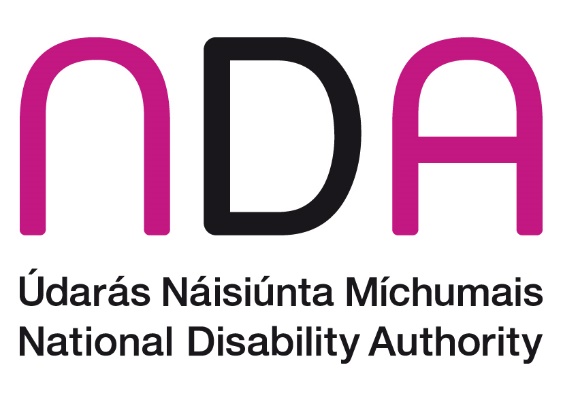 Chairperson’s statement	3Director’s statement	5Overview and policy context	7Strategic priority 1	11Strategic priority 2	19Strategic priority 3	23Strategic priority 4	32Financial statements 2012	35Appendix 1: Authority and other committees in 2012	62Appendix 2: Representation on external bodies in 2012	64Appendix 3: Publications in 2012	67Appendix 4: Policy advice papers in 2012	68Chairperson’s statementI am pleased to present the Annual Report of the National Disability Authority for 2012 to the Minister for Justice and Equality. This report outlines the activities and outputs of the National Disability Authority, the independent state body providing expert advice on disability policy and practice to the Minister, and promoting Universal Design in .During 2012 a tremendous amount of work was undertaken by the National Disability Authority in terms of research, expert advice, standards development, and support. A high level of output was achieved which included:Building for Everyone: A Universal Design Approach offering detailed guidance to building professionalsPublication of research on public attitudes to people with disabilitiesResearch on the statutory Assessment of Need for disability servicesResearch, consultation and policy advice to inform the review of Domiciliary Care AllowanceResearch on personal budgets and on resource allocation models to underpin their proposed introductionGuidance on accessible mainstream health servicesThe first national standard on Universal DesignAn Accessibility Toolkit for public sector staff, and guidance document on public procurement of accessible goods and servicesResearch on the systems of provision of Assistive Technology in  and other countries The challenge of reductions in staff numbers continued in 2012; however, all of the above was made possible through the efforts of a flexible and committed staff team who strove to achieve value for money.I would like to thank the staff of the Disability Policy section in the Department of Justice and Equality, as well as the staff of the Financial Shared Services unit and the shared IT services, for their continued support to the National Disability Authority.I thank the members of the Authority for their work during 2012, and also the members of the Finance and Audit committees. The consistent level of attendance and the high standard of contributions across the board have demonstrated a strong commitment to making a difference.Finally, I would like to recognise the continued dedication, enthusiasm, and expertise of the staff of National Disability Authority and the excellent stewardship of the Director and the Executive Management Team. I know that through their continued commitment, and dedication the lives of people with disabilities in  will be greatly enhanced. Peter McKevitt
ChairpersonDirector’s statementThe National Disability Authority has a statutory duty to provide information and evidence-informed advice to the Minister on policy and practice relevant to the lives of persons with disabilities and to assist in the co-ordination of such policies. It also has a statutory function to operate the Centre for Excellence in Universal Design, promoting the universal design of the built environment, products, services, information and communication technologies so that they are accessible, easy to use and understand by everyone regardless of their age, size, ability or disability. The National Disability Authority’s role therefore covers many policy areas including research and advice on reform of disability services, on housing, transport, employment, social welfare, and broadcasting, among others. Our Centre for Excellence in Universal Design, which is an integral part of the National Disability Authority, promotes Universal Design through standards and guidelines, through development of curricula for education and training of relevant professionals, and through awareness-raising. The National Disability Authority delivered a full work programme in 2012 under the last year of our Strategic Plan 2010–2012. The focus of our work has been on supporting implementation of the National Disability Strategy; guiding policy to ensure effective supports for independent living in the community; and promoting the universal design and accessibility of goods, services, and places.Following the departure on secondment of the Head of Research and Standards Development, our departments were reorganised as follows:Research, Policy and Public AffairsCentre for Excellence in Universal Design & Standards and Monitoring UnitCorporate Services DepartmentWe also consulted with stakeholders in the development of our strategic plan for the next 3 years. The Minister for Justice and Equality approved the National Disability Authority’s Strategic Plan for 2013–2015, setting out our priorities as follows:supporting and monitoring the implementation of the National Disability Strategy research, advice and guidance towards enabling people with disabilities to live independently in the community 
promoting excellence in Universal Design becoming a more efficient and effective organisationOver the course of the year, we continued to achieve greater efficiencies and effective working, as required by the Public Service Agreement 2010–2014. Staff worked to improve internal procedures in areas such as project management and publishing. A Good Faith Reporting policy and a Staff Suggestion Scheme were also introduced.I would also like to thank the Chairman and the members of the Authority for their strategic guidance, vision, and support to the executive in delivering on this programme in line with the National Disability Authority’s strategic objectives. Siobhan Barron
DirectorOverview and policy contextEach year the National Disability Authority’s work programme is informed by the strategic priorities and key performance indicators in its Strategic Plan and opportunities to impact on policy developments. In 2012, the need to ensure best value is being achieved for limited resources continued to focus attention on how more effective outcomes can be achieved with the existing resources invested in disability supports. Disability service transformationOne of the key developments which informed National Disability Authority’s work in 2012 was publication of the Report of the Value for Money and Disability Policy Review by the Minister for Health. This set out an agenda for reform of disability services to put the individual with disabilities at the centre, with greater choice and control, and measures to ensure more effective deployment of resources. At the heart of this is a vision of people with disabilities supported to be fully included in the community. Among the recommendations are a new model of resource allocation to better link resources to assessed needs, progressive closure of residential institutions, a common assessment method, a changed skill mix, a quality framework, reconfigured governance and accountability, better data systems and measures of outcomes. Implementation of the recommendations of this Review will be key to delivering models of support that enable people with disabilities to live ordinary lives as part of the community. These changes will see the move away from living in large residential homes to living independently as part of the community, and from traditional adult day service models to opportunities to participate in the mainstream life of the community, including employment. The National Disability Authority’s work is designed to underpin this major programme of change, providing research and guidance on the policies and systems needed to transform disability services. The National Disability Authority’s research on resource allocation methodologies for disability services, and outcome measures in disability services provision was acknowledged as important in delivering on the major programme of change stemming from this Review.  Our research on assessment of need, and advice and guidance on quality standards for disability services, are other areas where we have been supporting this change agenda. The National Disability Authority participated in the HSE’s National Consultative Forum on disability and in implementation groups on replacing institutions and other congregated settings with community living options, and on new models of day services and supports. Housing Strategy for People with DisabilitiesThe implementation plan for the Housing Strategy for People with Disabilities was published in 2012. This strategy places responsibility for housing people with disabilities with housing authorities rather than the HSE, and provides for the co-ordinated delivery of health and housing supports to people with disabilities. It also provides for the provision of housing in the community for those moving from residential institutions, which are being phased out. The National Disability Authority was appointed to the group to monitor implementation of the strategy. National Disability Authority work in 2012 to support this housing strategy included the development of guidelines for housing staff in relation to housing people with mental health difficulties, work on universally-designed housing which would be readily adaptable as people’s circumstances change, and research on housing standards for people with dementia, to enable them live at home as long as possible. Review of Domiciliary Care AllowanceA Review of the Domiciliary Care Allowance was undertaken by a committee appointed by the Minister for Social Protection, which looked at the policy objectives and future options to effectively administer and target this important support to families. The National Disability Authority was a member of the Review Group. The National Disability Authority also undertook some pieces of research to guide the Group’s deliberations. The National Disability Authority also facilitated consultation with parents and other stakeholders.National Disability Strategy Implementation PlanThe Minister of State for Disability, Equality, Mental Health and Older People appointed a group at the end of 2011 to prepare an Implementation Plan for the National Disability Strategy, to which the National Disability Authority was nominated. The National Disability Authority offered advice on the strategic priorities for the National Disability Strategy Implementation Plan, and on individual actions which could be delivered. At the invitation of the Minister, the National Disability Authority hosted “Your Voice Your Choice”, a consultation event to facilitate a national forum for people with disabilities and their families to express their views and experiences in order to guide the National Disability Strategy Implementation Plan. The National Disability Authority also provided the independent Chair and secretariat for the Disability Stakeholder Group. The National Disability Authority has continued to advise Departments on their individual programmes which form the National Disability Strategy. AttitudesIn 2012, our research found that attitudes towards people with disabilities had unfortunately hardened since our previous survey. We continue to work to improve attitudes through initiatives such as our free disability equality eLearning for public sector staff. We worked with the Broadcasting Authority of Ireland to initiate work on the representation of people with disabilities in the broadcast media. We continued to engage with employer and trade union bodies around issues for people with disabilities in the workplace. Employment of people with disabilities in the public sectorOn a more positive note, the 3% target for public sector employment of people with disabilities was achieved for the first time, and the National Disability Authority’s guidance on retaining people with disabilities will help to maintain that momentum.AccessibilityToolkitAn online toolkit was developed which brings together in one place guidance on various aspects of accessibility, including buildings, services, information and websites. This will be a particularly valuable resource for Access Officers in ensuring that public services are accessible to people with disabilities. Guidance was also produced for public bodies on how best to procure accessible goods and services, in line with the obligations in section 27 of the Disability Act 2005. Universal DesignThe Centre for Excellence in Universal Design undertook a full programme of advancing standards and guidelines, and development of curricula in universal design at both second and third level, with all this work underpinned by appropriate research.Building for EveryoneBuilding for Everyone – a Universal Design approach was launched by the Minister for the Environment, Community and Local Government, Phil Hogan, T.D. This updated and greatly extended guidance will be of value to all those with responsibility for designing, building and managing buildings, in giving the practical know how to ensure that buildings are accessible to all, irrespective of age, size, ability or disability. Standard on customer service for energy suppliersThe National Disability Authority in partnership with the National Standards Authority of Ireland developed and launched a new standard on Universal Design in Energy Customer Services, which is the first such Universal Design standard not only in , but also in the world.Strategic priority 1To provide support and evidence-based advice to Government Departments and public bodies bysupporting the effective implementation of the National Disability Strategymonitoring the impact of the National Disability StrategyNational Disability Strategy Implementation PlanThe National Disability Authority provided detailed guidance to the Department of Justice and Equality to inform the structure, actions, monitoring arrangements and outcome indicators for a draft National Disability Strategy Implementation Plan being developed.The National Disability Authority also held bilateral meetings with each Government Department, to guide on actions in their areas of responsibility. The National Disability Authority is also a member of the National Disability Strategy Implementation Group, chaired by the Minister of State for Disability, Equality, Mental Health, and Older People. During 2012, the National Disability Authority submitted a number of advice papers to the Group, including a proposed suite of indicators to measure progress on implementing the Plan.Disability Stakeholder GroupThe National Disability Authority Director is the independent chair of the Disability Stakeholder Group, which comprises key umbrella disability bodies and individuals with lived experience of disability, and which was appointed by the Minister of State to provide a co-ordinated input to the work on the National Disability Strategy Implementation Plan. The National Disability Authority also provides the secretariat to the group. In 2012 the Disability Stakeholders Group had seven ordinary meetings and two briefing sessions with Government Departments. The Disability Stakeholder Group also participated in three National Disability Strategy Implementation Group meetings. Your Voice Your Choice consultation eventAt the request of the Minister for Disability, Equality, Mental Health and Older People, the National Disability Authority held a consultation event — Your Voice Your Choice — with people with disabilities in Dublin in June 2012, to hear their views and help inform the National Disability Strategy Implementation Plan, and to guide policy and service development. This event brought together individuals with disabilities, parents of children and young people with disabilities, and advocates, to have a constructive dialogue guided by their experiences in their daily lives. It provided a space to hear about what the challenges are and what supports are needed in daily living. It gave people an opportunity to have their say about what they saw were the priorities and to capture this important information. Between the event and an online facility which was available to those who would have liked to be there but could not attend, the views of about 250 people were captured and published, covering: Everyday life and what matters most to themWhat is important in making the most of one’s potentialBeing treated as equalsHaving choice and living independentlyParticipating in the life of the communityThe report was given to the Minister of State and circulated to the relevant officials tasked with developing the National Disability Strategy Implementation Plan, and is available on www.nda.ie. Individual aspects of the National Disability StrategyThe National Disability Authority continued to advise individual Government Departments and agencies such as the Health Service Executive and local authorities on aspects of the National Disability Strategy and on areas of policy and practice in relation to disability. Health and disability servicesProgressing the reform agenda in disability servicesThe National Disability Authority participated in the implementation teams set up to progress the recommendations of key HSE reports — on closure of residential institutions for people with disabilities (Time to Move on from Congregated Settings) and on review of adult day services (New Directions).Assessment of NeedThe National Disability Authority published a report of a study it conducted on the operation of the statutory assessment of need process under the Disability Act 2005. This work was done in partnership with Department of Health and the Health Service Executive. The findings highlight areas of good practice and also identify issues that need to be addressed. It showed that one of the factors driving the significant resources devoted to the process of assessment is the search for a diagnosis. This can reflect the fact that resources in education and entry to some disability services are driven primarily by diagnosis rather than needs more broadly defined. The report also identified some practical steps which can be taken to streamline the process of assessment for parents and for the HSE. The National Disability Authority continued to engage with the project partners on advancing recommendations identified in the study.Resource Allocation research – phase 1 feasibility studyIn light of new policy directions emerging from the Value for Money and Policy Review of Disability Services, the National Disability Authority conducted a feasibility study on resource allocation models. This consisted of trials of two different resource allocation systems to provide a better match of resources to individual needs for disability supports. The study entailed a feasibility trial of the US Supports Intensity Scale (SIS) system and the UK In Control’s RAS 5. The research was a process evaluation of these two established tools. As part of the research, 112 adults with disabilities across a wide range of disabilities and living arrangements were interviewed using both the SIS and RAS 5 questionnaires. An external evaluator documented the strengths and weaknesses of each system. An Advisory Committee comprised of nominees of key disability representative bodies, along with members of the Department of Health and the Health Service Executive was also convened for the duration of the study. It is intended to trial two further resource allocation models in 2013 before concluding advice on an effective and appropriate system.Personal Budgets researchThe National Disability Authority commissioned a review of international literature on the implementation of personal budget systems. The report looked at five jurisdictions – , US, ,  and the . This review of experiences in comparator countries identifies the opportunities and limitations that have been encountered with the introduction of personal budgets for people with disabilities. Guidelines on accessible mainstream health servicesThe National Disability Authority developed a suite of guidelines on how to ensure mainstream health services would be accessible to people with disabilities. These have been presented to the Health Service Executive. The guidelines drew on a review of relevant literature and comparable guidelines in other jurisdictions, which has now been published by the National Disability Authority, as well as a process of consultation with disability organisations. The guidelines were developed in partnership with the HSE’s accessibility team. The guidelines include general guidance around accessible premises, services, communication and information, as well as specific guidance for primary care services (including GP), for maternity services, and for hospital services. Universal Health InsuranceThe National Disability Authority published a commissioned report which summarised the available research literature on issues for people with disabilities in a universal health insurance model. This informed the policy advice provided to the Minister for Health on the issues to consider for people with disabilities in planning the introduction of Universal Health Insurance, including equal access to insurance cover at reasonable cost, and the range of services which insurance would cover.Other policy advice in the health areaThe National Disability Authority also issued advice papers in the following areas:To Vision for Change Monitoring Group, on progressing the mental health strategyConsultation on mental health and the criminal justice systemConsultation on the National Dementia Strategy Advice paper on Mobility AllowanceAdvice on regulation of private audiology services Standards for people with disabilitiesNational Standards for Residential Centres The Health Information and Quality Authority (HIQA) published Draft National Standards for Residential Centres for People with Disabilities for public consultation in 2012. The National Disability Authority made a submission to HIQA in response to this public consultation. Interim Standards for Adult Day ServicesThe review of HSE Adult Day Services entitled New Directions was published in February 2012. This envisages a new model of service which emphasises support for people with disabilities to engage in mainstream activities in the community. The National Disability Authority is represented on the implementation group. Under the implementation plan, the National Disability Authority was requested to develop draft interim standards for the new model set out in New Directions. It is expected that draft Interim Standards will be published for public consultation in September 2013.EmploymentThe National Disability Authority prepared a brief for Ministers on the areas which a comprehensive employment strategy for people with disabilities could cover. New further education and training agencyThe National Disability Authority made a submission to the Department of Education and Skills regarding Solas, the new agency for further education and training, with key recommendations on how the agency can provide inclusive and comprehensive services for people with disabilities. Employment seminarsThe National Disability Authority held a series of seminars to guide on policy and practice in relation to employment of people with disabilities. Key learning from these seminars is recorded in a set of briefing papers on the website.A seminar for trade unions on employment issues for people with disabilitiesA seminar on employment strategies for people with autismThe role of enterprise in supporting the transition of people with disabilities from vocational education and training into employment, bringing the learning from the EU Grundtvig project The National Disability Authority also hosted a meeting in February for members of Rehabilitation International Europe at which the findings of National Disability Authority’s mapping of relevant research were presented. Jointly with this event, a seminar was held where Dr Christopher Prinz of the Organisation for Economic Cooperation and Development presented on a recent research report they had done entitled Sick on the Job: Myths and Realities about mental health and work. Dissemination to employersThe National Disability Authority’s guide for employers on retaining staff with disabilities, and the eLearning training course in customer service were disseminated to 3,000 IBEC members, to public bodies and to a number of individual large private companies. Meetings with international employment groupsThe National Disability Authority met with international delegations and groups including a Belgian supported employment group; the Department for the Affairs of Disabled at the Lithuanian Ministry of Social Security and Labour; Disability Employment Australia; and Tanzanian employment colleagues. Employment in the public sectorThe National Disability Authority compiles an annual statutory report on compliance with Part 5 of the Disability Act 2005 which sets out obligations on employment of people with disabilities in the public sector. 3% employment target reached for first time The annual report for 2011, published in November 2012 showed that the proportion of staff with disabilities reported across the public service as a whole reached 3.1% in 2011. This is the first time the 3% jobs target for people with disabilities has been reached since it became a legal obligation in 2006. This marks an important milestone, and shows the impact of positive steps taken across the public service to recruit, support and retain staff with disabilities, as well as the impact of better systems to record and report the number of staff with disabilities. It is a particularly notable achievement because it has occurred against a backdrop of a fall in public service numbers and a moratorium on recruitment or filling of vacancies across a large part of the public service. The total number of staff working in the public service has been decreasing since 2007 with a fall of more than 33,000 since its peak. However, there has been an increase in the reported number of people with disabilities working in the public service from 5,879 in 2007 to 6,171 in 2011. The 2011 figure represented a reported increase of 423 employees with disabilities as compared with 2010. Along with active steps to promote and support employment of staff with disabilities, one of the main reasons for the reported change since 2010 has been that some larger public bodies have improved their data on the number of staff with disabilities, with positive input from public sector trade unions helping ensure a more accurate count. Follow-up with public bodies with fewer than 3% employedThe National Disability Authority sought and received more in-depth information from those public bodies, with a capacity to recruit in 2011, which had not reached the 3% target. The National Disability Authority issued tailored advice to some fifty public bodies which had not reached the target, and followed up in more detail with the eight largest of these bodies to ascertain the challenges in reaching the target and to offer specific guidance. The National Disability Authority also published generic guidance on how to reach and build on 3% jobs target. The National Disability Authority also briefed an Irish Congress of Trade Unions seminar on the role and work of the National Disability Authority, the National Disability Strategy, the National Disability Authority’s e-learning course, research on attitudes towards people with disabilities, retention of workers who acquire disabilities, accessibility, and Universal Design.Conference for public sector bodies on employmentThe National Disability Authority hosted a conference for public bodies in June 2012 on employment of people with disabilities. This was intended to guide public sector bodies on delivering their statutory obligations in this area, to showcase good practice and share information and ideas. The National Disability Authority also hosted a seminar on employment for Institutes of Technology to enable them to share good practice specific to their sector with each other.Social ProtectionSingle social assistance paymentThe National Disability Authority prepared a paper for the Department of Social Protection, in the context of the discussion paper on a single social assistance payment and the focus on activation, setting out the different roles and linkages across Departments and agencies that would best deliver seamless supports to people with disabilities seeking work. Review of Disability AllowanceThe National Disability Authority prepared a paper for the Tax and Welfare Advisory Group on the question of payments to people with disabilities aged under 25. The National Disability Authority reiterated its advice that social welfare payments in respect of persons under 18 should be via Domiciliary Care Allowance. Review of Domiciliary Care Allowance The Director of the National Disability Authority was a member of the Review Group for the Domiciliary Care Allowance which reported in December 2012. The National Disability Authority also assisted the work of the Review Group by:Research on practice in other jurisdictionsAdvising on a survey of parents, and conducting some statistical analysis of the results and the consultation processAdvising on a written and face to face consultation process, and conducting 2 focus groups, in Sligo and in  as part of that consultationPreparing a research paper on validated tools for assessing children’s support needs Participating in a group which mapped the different supports available to parents of children with disabilities Submitting a policy advice paperHousingThe National Disability Authority continued to work closely with the Department of the Environment, Community and Local Government, the Housing Agency and disability organisations on the implementation of the National Housing Strategy for People with a Disability. The National Disability Authority participated on the Monitoring Group which is overseeing the implementation of that strategy.Mental health guidelines for housing staffThe National Disability Authority has produced guidelines to support local authority housing staff to work with customers with mental health difficulties, which was one of the action items in the national housing strategy. These guidelines were produced in consultation with relevant stakeholders and are to be published in 2013.TransportTaxi Regulation BillThe National Disability Authority submitted comments on the Taxi Regulation Bill 2012. National Transport AuthorityThe National Disability Authority gave comments on draft guidelines for drivers of taxis, hackneys and limousines on carrying people with disabilities. Bus Service ContractsThe National Disability Authority also contributed to the public consultation on the 2014 Bus Public Service Contracts, and recommended that universal design be built-in as a condition of public procurement. This would mean that contracted services would be accessible to anyone regardless of age, size, ability or disability. Road Safety AuthorityThe National Disability Authority provided advice as part of a public consultation on the development of the National Road Safety Strategy 2013–2020 and advised using public procurement and Universal Design to plan safer and better-designed environments that would enhance future safety for all road users.Strategic priority 2To provide evidence-based policy advice to promote independence and the quality of daily life for people with disabilities across the lifecycleUN Convention on the Rights of Persons with Disabilities The National Disability Authority worked in partnership with the Department of Justice and Equality in organising a seminar in April for Government Departments. The aim of the seminar was to assist Departments in identifying requirements under the UN Convention on the Rights of Persons with Disabilities relevant to them, and possible actions required. The National Disability Authority made two presentations at the seminar and produced the seminar proceedings report for the Department of Justice and Equality.The National Disability Authority also tendered for research to identify issues from a legal perspective in relation to ratification. The National Disability Authority also met the Department of Justice and Equality to guide on the drafting of the Mental Capacity legislation, and presented National Disability Authority commissioned research summarising the international research evidence on supported decision making. Seminar on World Report on DisabilityAll member states of the World Health Organisation were invited to host a seminar on the findings of the World Report on Disability 2011, produced jointly by the WHO and the World Bank. The National Disability Authority hosted a seminar in January 2012, with Tom Shakespeare, one of the report’s authors, as keynote speaker, followed by workshops on some of the report’s key themes. Promoting positive attitudes Research on mental healthThe National Disability Authority and the National Office for Suicide Prevention jointly funded research on attitudes to people with mental health difficulties, as part of the National Disability Authority contribution to the See Change campaign. This research was a follow-up to similar research co-funded by the National Disability Authority two years previously, and highlighted the impact of the recession and financial strain on mental health issues. Representation of people with disabilities in broadcast mediaFollowing joint research published in 2009, the National Disability Authority and the Broadcasting Authority of Ireland held a seminar on these research findings, as a precursor to commencing the work of developing voluntary guidelines in this area by the Broadcasting Authority of Ireland. A Steering Group has now been established to advance these guidelines, representing all aspects of broadcasting, and people with disabilities, and including the National Disability Authority. Broadcast Access RulesThe National Disability Authority made a submission to the consultation on the Access Rules which set out requirements for broadcasters to have a minimum proportion of their content with subtitles or with Irish Sign Language interpretation.Irish Sign Language recognitionThe National Disability Authority prepared a briefing paper for the Department of Justice and Equality on recognition of sign languages in other jurisdictions, and on issues in . The National Disability Authority hosted a Roundtable on this issue in May, to provide an opportunity for the Deaf community and policymakers to discuss priorities for communication and interpretation, and practical ways to make progress.Independent living in the communityThe National Disability Authority published research entitled Living in your own home with a disability, based on interviews with some fifty people with disabilities. This study explored what supports people found effective in enabling them live independently and remain living at home. Standards for the Protection and Welfare of Children The Health Information and Quality Authority (HIQA) published Draft National Standards for the Protection and Welfare of Children for HSE Children and Family Services for public consultation in 2012. The National Disability Authority provided advice to HIQA on these draft standards.Assistive technologyThe National Disability Authority published research on assistive technology, which plays a crucial role in enabling people live independently, and access education and employment. The study looked at the national system in  and at international systems in , , , , the , and  around provision of assistive technology to people with disabilities and older people. The research covered systems for assessment, guidance, maintenance of equipment, and examined differences in systems across the health and social care, education and employment areas. The report concluded that the Irish system was underdeveloped relative to other countries, and that there is considerable scope for better coordination of the currently mainly separate systems of provision of assistive technology in the three different settings.This is the first national research on Assistive Technology in  and discussions have started on implementing a number of the recommendations.Access to justiceIn 2012, the National Disability Authority published research it had grant-aided under the 2011 Research Promotion Grant Scheme in relation toAccess to the justice system for people with disabilities (UCC), which documented from national interviews and the international literature the obstacles faced by people with disabilitiesSexual violence against people with disabilities (National Rape Crisis Network of Ireland), which showed that almost 200 people with disabilities had accessed Rape Crisis services between 2008 and 2010Follow up with GardaíThe National Disability Authority met an official from the Garda Racial, Intercultural and Diversity Office in May to discuss how disability and people with disabilities feature in the work and training of the Gardaí, and issues arising for people with disabilities in the criminal justice system. The National Disability Authority met with the Gardaí’s representative on National Steering Committee on Violence against Women in September. The National Disability Authority made a follow-up submission as an input to the development of the Gardaí’s 4-year Strategy.VotingThe National Disability Authority prepared a discussion paper on Accessible Voting, which highlighted barriers to voting for people with sight loss and people with intellectual disabilities. This paper showed a number of international approaches to addressing these barriers, and explored how these solutions might work in the context of the Irish electoral system. Discussions were held with the Department of Environment, Community and Local Government on the practical suggestions in the paper. TourismThe National Disability Authority advised the Minister for Transport, Tourism and Sport and Fáilte  regarding The Gathering Ireland 2013, offering guidance on developing an inclusive tourism experience for people with disabilities and older people. The National Disability Authority also advised Tourism  on updated information for disabled travellers as part of a redevelopment of its website: www.discoverireland.com. SportThe National Disability Authority hosted a seminar on participation of people with disabilities in sport and in physical activity with a national and an international expert, to highlight the importance of sport and physical activity for people with disabilities, and the opportunities in that area.EducationPartnershipThe National Disability Authority worked in partnership with the National Council for Special Education in its work to map further education and training opportunities for people with disabilities. Further areas of collaboration in relation to young people with special needs are being explored. Bullying and children with special education needsThe National Disability Authority met with the Department of Education and Skills and provided advice in relation to the Department’s Action Plan on Bullying. As part of that Action Plan, the National Disability Authority will conduct research in 2013 on good practice and effective interventions in Irish schools for the prevention of bullying of children with special educational needs. Anti-bullying guidanceThe National Disability Authority’s Research Promotion Grant Scheme funded a project on research and guidelines on prevention of bullying of people with intellectual disabilities (TCD). This work has been published and was also given to the Department of Education and Skills. National Disability Authority Annual Conference The National Disability Authority held its annual conference in October. The plenary sessions covered the themes of natural community supports, hate crime, resource allocation, and personalisation of services and supports. Three simultaneous workshops in the afternoon addressed education and inclusion, enabling environments, and changing attitudes. Conference papers and a link to the video of conference proceedings are available on the website. Analysis of National Disability Survey dataThe National Disability Survey 2006 is a rich resource on the lives of people with disabilities, with data on about 13,000 people. The microdata from this survey became available during the year, and the National Disability Authority initiated commissioned research to analyse the microdata to gain further insights. Three projects were awarded contracts, to complete in 2013, on:Children with disabilitiesPeople with mental health difficultiesAccess to transportStrategic priority 3To promote inclusion through accessibility and universal designGuidance and standardsGuidanceThe National Disability Authority also worked closely with the Department of Arts, Heritage and the Gaeltacht on the publication Improving the Accessibility of Historic Buildings and Places which offers more detailed guidance and complements the Code of Practice. ConferenceIn 2012, the National Disability Authority co-hosted a conference on Access to  and Places with the Department of Arts, Heritage and the Gaeltacht and the Irish Georgian Society. Over 200 people including architects, engineers, managers of historic facilities and access officers attended this conference. There were presentations by experts from ,  and  showing good practices in this topic. Accessibility Resource PackThe National Disability Authority produced an Accessibility Toolkit for public sector staff at http://accessibility.ie to explain how to make public services, buildings, information, and websites more accessible to customers with disabilities.It covers a range of topics to guide Access Officers and others in implementing best practice in accessibility and meeting the legal obligations set out in Part 3 of the Disability Act. It provides guidance and links on accessible buildings, safe evacuation for people with disabilities, accessible information, accessible websites, and on how to plan for accessibility. Public sector staff can access this website on any device, anywhere—so they can always get expert advice about accessibility. There is also a 17-minute, closed-captioned video of a presentation on the accessibility toolkit available on the National Disability Authority’s YouTube channel.Conference on accessibilityThe National Disability Authority hosted a conference in June for public sector staff, including Access Officers, to highlight accessibility issues and National Disability Authority’s accessibility resources, including the Accessibility Resource Toolkit and the e-learning Disability Equality training, and to provide a forum for sharing of good practice. ProcurementSection 27 of the Disability Act 2005 requires staff in public bodies to ensure that goods or services supplied to them are accessible to people with disabilities. The National Disability Authority published a guidance document to increase awareness of the legal requirements about accessibility and procurement, and to guide public bodies on how they can build accessibility into their procurement policies, procedures and practice. The guidance suggests ways of modifying existing procurement processes, and gives sample criteria for procurers to use in their requests for tenders.In-home displays for smart metering systems In 2012, the Commission for Energy Regulation (CER) announced the planned deployment of electricity and gas smart meters across  between 2016 and 2019. As part of this smart meter rollout, all household customers will receive an In-Home Display capable of displaying near real-time information on their energy consumption.The National Disability Authority commissioned research and the development of technical guidelines for the Universal Design of In-Home Displays. The technical guidelines will guide industry leaders, stakeholders, designers and procurement agencies on the design of In-Home Displays so that they can be accessed, understood and used to the greatest practicable extent by household customers regardless of age, size, ability or disability. A three-stage research process was undertaken comprising a literature review, usability testing and consultation with key stakeholders. This project is due to be completed in the first half of 2013.Building for EveryoneThe Centre for Excellence in Universal Design published the revised Building for Everyone – A Universal Design Approach series on 23rd February 2012. This greatly extends the previous 2002 version, adopts a Universal Design approach and incorporates the most up to date standards. For the first time, it incorporates specific guidance around planning and development. The new version of Building for Everyone comprises a series of 10 booklets covering different aspects of building design including external space, vertical and horizontal circulation, and the planning process. There is detailed practical guidance, along with diagrams, photographs and checklists, to encourage developers, architects, designers, builders and building managers to be innovative and think creatively about solutions that meet the needs of all, regardless of their age, size, ability or disability. The series embodies in a practical way the concepts and philosophy of universal design. The series was launched by Phil Hogan, T.D., Minister for the Environment, Community and Local Government, with keynote speakers Michelle Fagan, President Royal Institute of Architects Ireland (RIAI), and Onny Eikhaug, Programme Leader Design for All, Norwegian Design Council.Over 200 people attended the event. Those attending included built environment professionals from the public and private sectors. Universal Design Standard for Energy SuppliersThe National Disability Authority’s Centre for Excellence in Universal Design collaborated with the Commission for Energy Regulation and the National Standards Authority of Ireland to produce and launch a SWiFT (Standard Written in Fast Track) standard for universal design of customer services for energy suppliers—the first of its kind in the world.The 2012 standard provides tools to help ensure that energy suppliers’ written, verbal and web-based customer communications are designed to meet the requirements of all their customers across the spectrum of age, ability and disability. The standard is targeted to align Irish energy suppliers with recent related legislation, and to improve the accessibility and usability of information and communications for over 1.5 million Irish energy customers.Universal Design guidelines for digital television Universal Design guidelines for Digital TV equipment and services were published and disseminated to key stakeholders. With the switch-over from terrestrial to Digital TV in  many people, particularly older people are facing challenges in using this new interaction paradigm. These Digital TV guidelines are the first to focus on the needs of a wide range of users and are not exclusively focused on the needs of so-called extreme users, such as persons with disabilities. The National Disability Authority also held a seminar with a  expert in this area.European Procurement Toolkit for Accessible ICTThe National Disability Authority’s Centre for Excellence in Universal Design continues to contribute to the European Commission’s work on European Accessibility Requirements for Public Procurement of Products and Services in the ICT Domain (Mandate 376), alongside two European standardisation bodies, CEN and ETSI. The aim is to develop a European standard and accompanying toolkit to enable the public procurement of accessible information and communication technologies. Work in 2012 comprised of completing the text of the standard and managing the development of the content and design for the toolkit website. The toolkit is now expected to be available in 2014.Universal Design in Customer Engagement The National Disability Authority’s Centre for Excellence in Universal Design commenced a project to develop a series of toolkits to inform both the Energy Supply Sector and Tourism sector on how to implement a Universal Design approach to improve customer engagement in their services. The toolkits will provide practical examples, tips, checklists and other tools for use by energy and tourism suppliers. The Toolkit will help to apply the requirement contained in the NSAI SWiFT 9:2012 “Universal design for energy Suppliers” and the NSAI, IS 373: 2013 “Universal Design for Customer Engagement in Tourism Services”. The toolkits will be made available at the official launch of the standard in May 2013.Customer Engagement in Tourism ServicesThe National Disability Authority’s Centre for Excellence in Universal Design in collaboration with the Equality Authority commenced work with the National Standards Authority, Fáilte Ireland and key stakeholders in the Transport and Tourism sector (Government Departments, state agencies, private sector and end users) in developing NSAI, IS 373 Universal Design for Customer Engagement in Tourism Services standard. This world first standard is to be launched at an EU Presidency Associated Event in May, 2013. The standard is being offered free of charge to over 18,000 Tourism Service Providers and will be accompanied by a Toolkit.International guidelines on standards — Guide 71 The National Disability Authority’ Centre for Excellence in Universal Design is involved as an expert on the Joint Technical Advisory Group which is updating and rewriting the key international document on accessible design, Guidelines for standards developers to address the needs of older persons and persons with disabilities, known as ISO/IEC Guide 71. In particular, the National Disability Authority has done work around incorporating the World Health Organization International Classification of Functioning (ICF) into this international document, and has also integrated our work on size data into this project. SeminarIn furtherance of our cooperation with this Joint Technical Advisory Group, the National Disability Authority co-organised a seminar (with the National Standards Authority ) on Innovation Lead Design for Competitive Advantage. The event included three speakers on Advances in Accessibility and Usability in Standards and finished with a moderated panel discussion. The event was attended by international members of the ISO/IEC Guide 71 Joint Technical Advisory Group and by an invited Irish audience. Accessibility for All Standards Consultative Committee The National Disability Authority collaborates with the National Standards Authority of Ireland through the work of the Accessibility for All Standards Consultative Committee (AASCC) and its seven working groups. The working group advise standard development on Universal Design of products, services, information and communication technologies and the built environment. The working groups have made submissions on a number of European and International standards. The highlight of the year was its participation in developing the first national standard on Universal Design in tourism services. Universal design homes guidelinesThe National Disability Authority is working to develop guidelines for universal design homes—“Guidelines for Universal Design Homes for Ireland”—homes that are suited to people of different age, size, ability or disability and are readily adaptable to the different life stages. It is intended that these guidelines would be appropriate for all houses and apartments. This work was the final phase in this particular element of the Universal Design Homes Guidance project. The next phase is a Cost Benefit Analysis of Universal Design Homes to be completed in 2013. Award schemesUniversal Design Award 2012The National Disability Authority’s Centre for Excellence in Universal Design collaborated with the  in Ireland (IDI) to establish and present the first IDI Universal Design Award. The award was co-presented by the Director of the National Disability Authority and the President of the IDI at the IDI 2012 Awards event. A young Irish product designer won the competition for the award for his new chair design called “Comfort Plus” chair for children. Many of the IDI national members have participated in the National Disability Authority/Centre for Excellence in Universal Designs 24 Hour Universal Design Challenge events. The IDI Universal Design Award was selected by an international jury using design criteria based on the 7 Principles and 29 guidelines of Universal Design.AwarenessOnline Disability Equality Training for public sector staffThe National Disability Authority continued to provide online disability equality training to public sector staff. The National Disability Authority collaborated with the Local Authorities Access Officers Network on the “Enabling Access across Generations” programme for Transition Year students. Close to 1,000 transition-year students used the National Disability Authority eLearning module to prepare to deal with customers with disabilities during their work experience.The National Disability Authority’s Centre for Excellence in Universal Design hosted a series of seminars and presented at various seminars / conferences to create awareness and understanding of universal design and promote its adoption by stakeholders including a lecture on Universal Design and the built environment to the Chartered Institute of Building (Southern Centre) in . The National Disability Authority also engaged with the Dublin City Council Architects involved in the refurbishment of the Grafton Street Area network to review the proposed works.CEUD also attended a series of Royal Institute of Architects Ireland (RIAI) seminars on Primary School Design. The purpose of the series was to create discussion about particular areas of the design of primary schools and to inform the review of the Primary School Brief that is currently being undertaken by the Planning and Building Unit and the Inspectorate of the Department of Education & Skills. Research and informationUniversal Design & Technology for Older People research The National Disability Authority partnered with St James’s Hospital in conjunction with Trinity College Dublin as part of Dublin City of Science 2012, on a research project focused on “Universal Design & Technology for Older People”. The research captured qualitative and quantitative data on older people’s interactions with everyday products. It focused on monitoring and alarm technology used by older people also on and self reported “difficult to use” technologies such as DVDs. The project established the degree to which Universal Design principles are embodied in these technologies, and the relative importance of Universal Design principles in overall usability. It documented the effectiveness and satisfaction with these technologies as well as older users needs, likes, dislikes, expectations, preferences and utilisation of these technologies. The project developed and piloted a test tool for assessing Universal Design in situ in an Irish context. To present the findings of the research in an engaging way, a theatrical presentation entitled “Red button, Green button” was commissioned and performed at the “ActivAge 2012: Exploring Successful Ageing with the Aid of Technology” held in November. An academic paper for publication to a journal on design is being prepared and the tool developed to assess Universal Design in situ is being used to inform the design of other related tools and projects.The ICF and Universal DesignThe National Disability Authority’s Centre for Excellence in Universal Design commissioned research on Integrating the WHO-ICF and Related Resources to Improve Universal Design Guidance Standards. Key attributes that related to Universal Design were identified. The attributes were mapped into guidance to inform the use of terminology and process considerations for specifying and selecting everyday designs. The 2012 project involved a systematic review of the international literature and the development of a guidance document that includes examples for each of the design areas; products, services, the built environment and Information and Communication Technologies.Size for Universal DesignThe National Disability Authority commissioned research to determine how human body size impacts on the development of universal design, as size is a core consideration of universal design as identified in the Disability Act 2005. The three-part project includes an international review of the literature, a national survey of designers, design students and procurement specialists and guidance on future best practice. The guidance for designers, educators and procurement specialists is to be published in 2013.Public sector websitesResearch was completed into how the design of online public information and services can be improved to enable a better online experience for users and to improve efficiencies for government and public bodies. Interviews and surveys with a wide range of stakeholders, as well as an analysis of key public sector websites, have informed the development of design guidelines. The guidelines will be launched at an event for public sector web managers in partnership with the Department of Public Expenditure and Reform in 2013. The guidelines are expected to assist public bodies meet their obligations under the Public Sector Reform eGovernment Strategy 2012–2015 to put the needs of citizens at the centre of eGovernment. The guidelines are referenced within the National Digital Strategy (Department of Communications, Energy, and Natural Resources) as recommended resources to be used in achieving better more accessible and more appealing online services.Research of shared spaces and surfacesResearch was commissioned on contemporary national and international practices and thinking on shared spaces, shared surfaces and “home zones” with key recommendations on the direction that the National Disability Authority should take on this issue. The Research and Recommendations Report was published in September 2012. The National Disability Authority advised officials in the Department of Transport, Tourism and Sport involved in the revision of the Design Manual for Urban Roads and Streets to inform them about this research. The next phase of this work is Pilot Studies doing pre and post evaluation research on Shared Space design from a Universal Design approach. CEUD is engaged with Local Authorities on possible Shared Space site locations.Research on Universal Design Educational Campuses This project is to research contemporary national and international best practice on Educational Campuses across the Life-Cycle — investigating how Universal Design informs the design of such campuses in  for people of any age, size, ability or disability — with key recommendations on the direction that  should take with regard to a Universal Design approach to Life-Cycle Educational Campuses. This research has been commissioned in 2012 and will be completed in 2013Home design for people with dementiaThis project aims to guide design professionals and relevant stakeholders with the necessary Universal Design on the design of new homes or retro-fit of existing housing stock in order to address needs of people with dementia. Appropriate home design can help support people with dementia to live in their own homes and communities as long as possible. The Research, Recommendations and Design Guidance will also address the needs of families of those living with dementia. This work was commissioned in late 2012 and will be completed in late 2013.Supported research projectsThe National Disability Authority is supervising and supporting, a post-doctoral and a doctoral research project under the Irish Research Council “Enterprise Partner Research” scheme. Universal Design product and process engineering research1. A two-year research project was completed on Universal Design for engineering in Trinity College Dublin. The project demonstrated how Universal Design can be applied to both product research and design engineering, and to engineering teaching and learning.One outcome of the project was a Universal Design-inspired new product concept for sensing pressure against the body. Trinity College Dublin has patented the intellectual property and   has funded the researcher to operate a project to further develop the concept into possible product applications. The second key outcome is on innovative product engineering research process that was used to develop numerous engineering curriculum materials. These are being trialled as a new basis for approaches to integrate Universal Design into teaching, course planning and design competitions. 2. The second joint funded doctoral research is on defining a Universal Design rating system for buildings. A Trinity College Dublin architectural researcher is investigating this area and in particular, how it may work similar to the Building Energy Rating system already in place in . This work is progressing and is due to be completed by September 2013.Telecare and Telehealth seminarA seminar was hosted on the theme Enabling Independent Living through promoting Universal Design of Health Services for Telecare and Telehealth on 23rd May 2012 in . Keynote speeches were delivered by Cathal Magee, CEO of the HSE and Prof Stan Newman, Principal Investigator of the Whole Systems Demonstrator project, . The seminar was well-attended by health practitioners, industry, representative bodies, Health Service Executive and Department of Health officials. The National Disability Authority outlined its plans to conduct research on telehealth/telecare in . EducationUniversal Design module for third level curriculumThe National Disability Authority’s Centre for Excellence in Universal Design completed a project to develop a module on universal design that is suitable for use in all first year engineering, architecture, technology and design courses. A consortium of third-level educational institutions was engaged in the development of the curriculum and its content materials in 2011, which were trialled in 2012 in various third-level colleges. The module content is being used by CEUD staff in guest lectures to 3rd level students. The project identified a number of strategies for the roll-out of the curriculum to be followed up in 2013.Pilot module on Universal Design for second level curriculumThe National Disability Authority’s Centre for Excellence in Universal Design conducted a project in collaboration with Cambridge University (UK) which involved operating pilot trials of a Universal Design curriculum module at second-level in technology-focused transition year programmes. The curriculum introduces second level students to design problem-solving based on user-centred design practices to create Universal Design solutions. The project findings and curriculum module were further reviewed in rollout strategy workshops with second level instructors. Planning is underway for a 2013 project to optimise the curriculum for a Short Course that will align with the National Council for Curriculum and Assessment, revised Junior Cycle Framework.Strategic priority 4To build the National Disability Authority’s capacity to deliver on its strategic goalsThe National Disability Authority continued to work to achieve efficiencies and enhance capacity and quality of its work during 2012, despite the challenges of reduced staff numbers. This included continuing to avail of the shared IT and finance support services from the Department of Justice and Equality, in line with Government policy on shared services. Other specific developments are described below.Access OfficerThe National Disability Authority's Access Officer, appointed in line with the Disability Act, continued to arrange appropriate assistance for people with disabilities who used the Authority's information and services. The Access Officer's details are available on the National Disability Authority website home page.Library serviceThe National Disability Authority holds over 55,000 items on disability and related topics, providing a resource to support evidence-informed advice and guidance developed by the Authority. The extensive collection is made up of books, journals, newsletters, DVDs, videos and CD ROMs. As well as offering an on-line catalogue, the Library also provides books and journal articles by post and people can visit the library for more in depth work. During 2012, the Library answered roughly 400 queries, with 13 new members joining up during the year. The Library also provided roughly 50 books on loan, 50 documents, and 26 journal articles.eNewsletterIn 2012, the National Disability Authority published its first electronic Newsletter. The quarterly Newsletter is e-mailed to over 2,000 subscribers. It keeps people informed and up to date on the work of the National Disability Authority in its key areas of Policy, Research, Standards and Universal Design. People can get archived copies of the eNewsletter or if they would like to become a subscriber can sign up on line at www.nda.ie.Finance and governanceIn line with good governance the National Disability Authority has an independent audit committee who continued to meet during 2012. An independent review of internal financial controls was completed in April 2012. Work was advanced on refinement of a fixed asset register in line with good practice and the recommendations of Internal Audit.A further revised Governance Manual, including a new policy on good faith reporting, was approved by the Authority in 2012.Financial statementsIn line with the National Disability Authority Act 1999, the Authority prepared and submitted financial accounts, for 2011, for audit by the Comptroller and Auditor General. The statements were approved in August 2012 and included as part of the 2012 Annual report which was submitted to the Minister in September 2012.Human Resources Strategy 2011–2013The National Disability Authority's Human Resources Strategy 2011–2013 outlines the actions that will be advanced, mainly through the HR function of the organisation to build capacity and ensure resources can be deployed to best effect to deliver Strategic Plan objectives. During 2012 a range of actions were advanced including in relation to the delivery of training, work-planning and monitoring of the Performance Management Development System. This also covered the continued implementation of actions committed in the National Disability Authority’s Croke Park Action Plan.Attendance management policyThe development of an enhanced Attendance Management policy, following consultation with staff, union and partnership, was finalised in 2012. Arrangements for training of line managers was organised for the coming year to facilitate the roll out of the new policy.Training and developmentThe Performance Management and Development System is the core mechanism used to assess, manage and support individual staff performance in line with current practice in the public service. Training needs identified inform the National Disability Authority training plan in response to individual needs and areas identified for focused training programmes. During 2012, a leadership development training programme was provided to senior and middle managers in accordance with the identified competencies for enhancing organisational performance. In addition, line management training was initiated for all line managers in relation to their role in managing staff and supporting their development. Other specific training programmes to enhance key skills for the National Disability Authority included training on use of Excel to assist in data analysis and production of statutory reports.National Disability Authority staff completed the eLearning disability awareness training module for public sector staff. This training is a cost-effective way, in line with the public sector transformation agenda, to provide the information and skills to improve and enhance services to people with disabilities.Review of project management systemAs part of its commitment to continuous improvement the National Disability Authority carried out an internal review of its Project Management System. A number of recommendations will be advanced in 2013 to improve on how the National Disability Authority does its work.Partnership CommitteeThe National Disability Authority's Partnership Committee met on 6 occasions in 2012. The committee's work programme included a review of how it was working to identify areas for improvement. The Committee supported the development of a pilot staff suggestion scheme where staff could put forward ideas on how operations could be improved to achieve efficiencies, including financial savings where possible and enhanced health and safety. Nine suggestions were submitted and four qualified for an award, including efficiencies in administration time and costs in relation to use of public transport, and processing leave requests.Strategic Plan 2013–2015The Authority, in line with the National Disability Authority Act 1999, submitted a draft Strategic Plan 2013–2015, which was approved by the Minister for Justice and Equality.Financial statements 2012Authority Members and other InformationFrom January 1st – December 31st, 2012Director:	Siobhan Barron			Solicitors:	Mason Hayes and  2.Bankers:	Bank of 
104 Ranelagh
Dublin 6.Auditors:	Comptroller & Auditor General
                       
                       2.National Disability AuthorityThe National Disability Authority was established on  under Section 6 of the National Disability Authority Act 1999.National Disability Authority functions and powersThe principal function of the National Disability Authority is to advise the Minister for Justice, Equality and Law Reform regarding issues of policy and practice relating to disability. Particular functions of the Authority under Section 8 of the National Disability Authority Act 1999 include:To act as a central, national body which will assist the Minister in the coordination and development of policy in relation to persons with disabilities.To undertake, commission or collaborate in research projects and activities on issues relating to disability and to assist in the development of statistical information appropriate for the planning, delivery and monitoring of programmes and services for people with disabilities.To advise the Minister on appropriate standards for programmes and services provided or to be provided to persons with disabilities and to act as an advisory body with regard to the development of general and specific standards in relation to such programmes and services.To monitor the implementation of standards and codes of practice in programmes and services provided to persons with disabilities and to report to the Minister thereon.To liaise with other bodies, both corporate and unincorporated, involved in the provision of services to persons with disabilities and to facilitate and support the development and implementation of appropriate standards for programmes and services for persons with disabilities.To prepare codes of practice for the purpose of achieving the aim of good standards and quality in the provision of programmes and services provided or to be provided to persons with disabilities.To recognise the achievement of good standards and quality in the provision of programmes and services to persons with disabilities, including through the provision of a disability equality awards system.To prepare strategic plans.Additional functions of the Authority under the Disability Act 2005 include:To prepare codes of practice relating to the accessibility of public buildings, services, information and heritage sites and to the employment of people with disabilities in the public sector at the request of the Minister (Part 3).To monitor compliance with statutory targets for recruitment and employment of people with disabilities in the public sector, recommend actions to be taken where these targets are not being met, and prepare codes of practice where requested (Part 5).To establish a Centre for Excellence in Universal Design in the built environment and information technology which will promote the principles of universal design that may be accessed, understood and used to the greatest practicable extent by people with disabilities:in the most independent and natural mannerin the widest possible range of situationswithout the need for adaptation, modification, assistive devices or specialised solution (Part 6).Statutory powersIn order to fulfil its statutory functions the Authority has certain statutory powers under the National Disability Authority Act 1999:The Authority has right of access to information (including data) of relevance to its functions which is held by public bodies (Section 13).The Authority may seek information on any matter which concerns the provision of programmes or services for persons with disabilities that is provided by statutory duty and that is publicly funded in whole or in part (Section 14).The Authority makes recommendations for the review, reduction or withdrawal of moneys provided by the Oireachtas for any programme or service where it feels it is being provided in an inadequate or unsatisfactory manner or is not being provided to people with disabilities (Section 15(4)).The Authority makes annual reports and other reports to the Minister with respect to its functions (Section 15).Statement of Responsibilities of Authority MembersThe Authority is required by Section 17 of the National Disability Act 1999 to prepare financial statements for each financial year which give a true and fair view of the state of the affairs of the Authority and of its income and expenditure for that period.In preparing those financial statements the Authority is required to:select suitable accounting policies and apply them consistently;make judgements and estimates that are reasonable and prudent;comply with applicable Accounting Standards subject to any material departures disclosed and explained in the Financial Statements;prepare the financial statements on a going concern basis unless it is inappropriate to presume that the National Disability Authority will continue in existence.The Authority is responsible for maintaining proper accounting records, which disclose with reasonable accuracy at any time the financial position of the Authority and enable it to ensure that the financial statements comply with the Act. It is also responsible for safeguarding the assets of the National Disability Authority and hence for taking reasonable steps for the prevention and detection of fraud and other irregularities.On behalf of the AuthorityChairperson:	Peter McKevitt
Director:	Siobhan BarronDate:	14/8/13Statement on Internal Financial Control for the year ended 31 December 2012On behalf of the Board of the National Disability Authority, I acknowledge our responsibility for ensuring that an effective system of internal financial controls is maintained and operatedThe systems can provide only reasonable, and not absolute, assurance that the assets are safeguarded, transactions authorised and properly recorded, and that material errors or irregularities are either prevented or would be detected in a timely manner.The Authority has taken steps to ensure an appropriate control environment is in place by:Establishing formal procedures through various committee functions to monitor the activities and safeguard the assets of the organisationClearly defining and documenting management responsibilities and powersDeveloping a strong culture of accountability across all levels of the organisation.The Authority has also established processes to identify and evaluate business risks. This is achieved in a numbers of ways including:Identifying the nature, extent and financial implications of risks facing the National Disability AuthorityAssessing the likelihood of identified risks occurring. The National Disability Authority has prepared a risk register including strategic, operational, information technology, financial and reputational /compliance risks. In addition, risk analysis is completed at project planning and scoping stageAssessing the National Disability Authority’s ability to manage and mitigate the risks that do occurWorking closely with Government and various agencies and institutions to ensure that there is a clear understanding of the National Disability Authority’s goals and support for the Authority’s strategies to achieve those goalsCarrying out regular reviews of strategic plans both short and long term and evaluating the risks to bringing those plans to fruitionSetting annual and longer term targets for each area of our business followed by the regular reporting on the results achievedEstablishing and enforcing extensive standard procedures and provision under which financial assistance may be made available to projects, including provisions requiring repayment if the project does not fulfil commitments made by the promoter.The system of internal financial control is based on a framework of regular management information, administrative procedures including segregation of duties, and a system of delegation and accountability. In particular it includes:A comprehensive budget system with an annual budget which is reviewed and agreed by the Authority Regular reviews by the Authority of periodic and annual financial reports which indicate financial performance against forecastsSetting targets to measure financial and other performancesClearly defined capital investment control guidelinesFormal project management disciplines.The Authority has outsourced an Internal Audit Service, which operates in accordance with the Framework Code of Best Practice, set out in the Revised Code of Practice on the Governance of State Bodies 2009. During 2012 the Internal Audit Service was carried out by the Department of Justice Equality and Law Reform. The Internal Audit Service reports regularly to the Audit Committee. In the current year, Internal Audit has completed a report in the area of Fixed Assets. No major issues were identified in the report.The Authority has responsibility for overseeing the implementation of the Internal Audit Service recommendations to ensure proper and effective financial control procedures are maintained and oversees the internal audit function and related plans to include any new identified areas.The Authority’s monitoring and review of the effectiveness of the systems of internal financial control is informed by:the work of the Internal Audit Service and the contribution of the Audit Committee which oversees the work of the Internal Auditor and of the corporate governance environment;the executive managers with the National Disability Authority who have responsibility for the development and the maintenance of the financial control framework ;the Finance committee who report at least quarterly on financial expenditure and related issues andthe issues raised by the Comptroller and Auditor General.I confirm that the Authority has carried out a formal review of the effectiveness of the systems of internal financial controls in 2012.I confirm that, to the best of my knowledge, the above information is accurate.Peter Mc Kevitt
Chairman
Date:	14/8/13Comptroller and Auditor General 
Report for presentation to the Houses of the OireachtasI have audited the financial statements of the National Disability Authority for the year ended 31 December 2012 under the National Disability Authority Act 1999. The financial statements, which have been prepared under the accounting policies set out therein, comprise the statement of accounting policies, the income and expenditure account, the statement of total recognised gains and losses, the balance sheet, the cash flow statement and the related notes. The financial statements have been prepared in the form prescribed by under Section 17 of the Act, and in accordance with generally accepted accounting practice in .Responsibilities of the Members of the AuthorityThe Authority is responsible for the preparation of the financial statements, for ensuring that they give a true and fair view of the state of the National Disability Authority's affairs and of its income and expenditure, and for ensuring the regularity of transactions.Responsibilities of the Comptroller and Auditor GeneralMy responsibility is to audit the financial statements and report on them in accordance with applicable law. My audit is conducted by reference to the special considerations which attach to State bodies in relation to their management and operation.My audit is carried out in accordance with the International Standards on Auditing (UK and Ireland) and in compliance with the Auditing Practices Board's Ethical Standards for Auditors.Scope of Audit of the Financial StatementsAn audit involves obtaining evidence about the amounts and disclosures in the financial statements, sufficient to give reasonable assurance that the financial statements are free from material misstatement, whether caused by fraud or error. This includes an assessment of:whether the accounting policies are appropriate to the Authority's circumstances, and have been consistently applied and adequately disclosed the reasonableness of significant accounting estimates made in the preparation of the financial statements, and the overall presentation of the financial statements I also seek to obtain evidence about the regularity of financial transactions in the course of audit. In addition, I read the Authority’s annual report to identify material inconsistencies with the audited financial statements. If I become aware of any apparent material misstatements or inconsistencies I consider the implications for my report.Opinion on the Financial StatementsIn my opinion, the financial statements, which have been properly prepared in accordance with Generally Accepted Accounting Practice in Ireland, give a true and fair view of the state of the Authority's affairs at 31 December 2012 and of its income and expenditure for 2012.In my opinion, proper books of account have been kept by Authority. The financial statements are in agreement with the books of account.Matters on which I Report by ExceptionI report by exception if:I have not received all the information and explanations I required for my audit, or my audit noted any material instance where moneys have not been applied for the purposes intended or where the transactions did not conform to the authorities governing them, or the information given in the National Disability Authority's Annual Report is not consistent with the financial statements, or the Statement on Internal Financial Control does not reflect the Authority's compliance with the Code of Practice for the Governance of State Bodies, or I find there are other material matters relating to the manner in which public business has been conducted I have nothing to report in regard to those matters upon which reporting is by exception.Patricia SheehanFor and on behalf of the 
Comptroller and Auditor General 07 September 2013Statement of Accounting PoliciesBasis of AccountingThe financial statements have been prepared using the accruals method of accounting, except as indicated below and in accordance with generally accepted accounting principles under the historical cost convention.Financial Reporting Standards recommended by the recognised accountancy bodies are adopted as they become operative.Oireachtas Grant IncomeThe income from this source represents the amounts provided to the National Disability Authority by the sponsoring departments through the direct payment of salary and other costs.Fixed Assets and DepreciationFixed Assets are shown at original cost or valuation less accumulated depreciation. Depreciation is provided at the following annual rates:Office Furniture and Equipment:	20.00 % (Straight Line) Computer Hardware and Software:	33.33 % (Straight Line)Premises:	2.50 % (Reducing Balance Basis)Capital AccountThe Capital Account represents the unamortised amount of income allocated for the purchase of fixed assets.PensionsThe National Disability Authority operates a defined benefit pension scheme which is funded annually on a pay as you go basis from monies available to it, including monies provided by the Department of Justice and Equality and from contributions deducted from staff salaries. Pension costs reflect pension benefits earned by employees in the period and are shown net of staff pension contributions which are retained by the National Disability Authority. An amount corresponding to the pension charge is recognised as income to the extent that it is recoverable, and offset by grants received in the year to discharge pension payments.Actuarial gains or losses arising on scheme liabilities are reflected in the Statement of Total Recognised Gains and Losses and a corresponding adjustment is recognised in the amount recoverable from the Department of Justice and Equality.Pension liabilities represent the present value of future pension payments earned by staff to date. Deferred pension funding represents the corresponding asset to be recovered in future periods from the Department of Justice and Equality.Income and Expenditure Account for the year ended 31 December 2012The results for the year relate to continuing operations.The Statement of Accounting Policies, the Cash Flow Statement, and Notes 1 to 16 form part of these Financial Statements.Signed:	Peter McKevitt (Chairperson)
Signed:	Siobhan Barron (Director)
Signed: 	Frank Cuneen (Authority Member)Date:		14/8/13Balance Sheet as at 31 December 2012
The Statement of Accounting Policies, the Cash Flow Statement, and Notes 1 to 16 form part of these Financial Statements.Signed:	Peter McKevitt (Chairperson)
Signed:	Siobhan Barron (Director)
Signed: 	Frank Cuneen (Authority Member)Date:		14/8/13Cash Flow Statement for the year ended 31 December 2012The Statement of Accounting Policies, the Cash Flow Statement and Notes 1 to 16 form part of these Financial Statements.Signed:	Peter McKevitt (Chairperson)
Signed:	Siobhan Barron (Director)
Signed: 	Frank Cuneen (Authority Member)Date:		14/8/13Notes to Financial Statements for the year ended 31st December, 20121. These Financial Statements cover the year ended 31st December 20122. Income3. Projects and Commissioned Work4. Payroll CostsThe average number of staff employed by the Authority in the year was 33 (2011: 32.5)Director's RemunerationThe Director was paid a salary in 2012 of €97,301 (2011: €99,236) on the Civil Service Principal Officer Scale. No other payment was made in the year to the Director in the nature of pay. The Director is a member of an unfunded defined benefit public sector scheme and her entitlements do not extend beyond the standard entitlements available under such a scheme.5. Administration Costs6. Authority Fees and ExpensesExpenditure of €59,423 (€73,317 in 2011) in respect of the Authority Fees was paid.Payments were made to the Revenue Commissioners in respect of PRSI on fees paid to authority members. The National Disability Authority consulted with the Revenue Commissioners regarding these payments and it was clarified that PRSI should not have been paid on the authority members fees. It was agreed that the amount paid to the Revenue Commissioners would be refunded.7. Fixed Assets
During the year the Authority arranged work to be undertaken to ensure a comprehensive fixed asset register, which included an examination of historical differences between the fixed assets per the financial statements and the fixed asset register. The register has now been fully reconciled. The exercise resulted in a number of assets being re-classified and some obsolete equipment being written off. The overall effect was an additional charge of €5,671.The Board operates its business from a premises at , Ballsbridge,  4, which it owns. The board does not own or lease any other property.8. Capital Account9. Cash Flow Reconciliation
10. Superannuation						Under the National Disability Authority Act 1999, the Authority with the approval of the Minister for Justice and Equality and the consent of the Minister for Finance, shall make a scheme or schemes for the granting of superannuation benefits to or in respect of the members of staff, including the Director of the Authority.A Model Scheme has been drafted and is awaiting approval from the Department of Justice and Equality and the Department of Public Expenditure and Reform. The National Disability Authority (NDA) operates an unfunded defined benefit superannuation schemes for staff. Superannuation entitlements arising under the schemes are paid out of current income and are charged to the Income and Expenditure Account, net of employee superannuation contributions, in the year in which they become payable.At present staff who were formerly staff of the National Rehabilitation Board who retire receive Superannuation benefits under the terms of the Local Government Superannuation Scheme. Staff who have been employed by National Disability Authority subsequent to its establishment and who retire receive benefits in line with the terms of the Nominated Health Agencies Superannuation Scheme.(a) Pension Scheme'The results set out below are based on an actuarial valuation of the liabilities in respect of the serving, retired and deceased staff of the National Disability Authority as at 31 December 2012. This valuation was carried out by a qualified independent actuary for the purposes of the accounting standard, Financial Reporting Standard No. 17 – Retirement Benefits (FRS 17).This valuation was carried out using the projected unit method. The financial assumptions used to calculate scheme liabilities were as follows:
As the National Disability Authority schemes are unfunded, there are no assets held in respect of accrued pension liabilities of the National Disability Authority staff.(b) Net Deferred Funding For Pensions In Year(c) Analysis of the amount charged to operating profit under FRS 17
(d) Deferred Funding Asset for PensionsThe National Disability Authority recognises these amounts as an asset corresponding to the unfunded deferred liability for pensions on the basis of the set of assumptions described above and a number of past events.  These events include the statutory basis for the establishment of the superannuation scheme, and the policy and practice currently in place in relation to funding public service pensions including contributions by employees and the annual estimates process.  While there is no formal agreement regarding these specific amounts with the Department of Justice, Equality & Law Reform, the National Disability Authority has no evidence that this funding policy will not continue to meet such sums in accordance with current practice.  The deferred funding asset for pensions as at 31 December 2012 amounted to €16.5 million (2011: €16.7 million). (e) Movement in deficit during the year
History of experience gains and losses
Pension Levy Contributions€122,272 was deducted from staff by way of pension levy and retained by the Department of Justice and Equality.11. Creditors and Accruals
12. Debtors and Prepayments
13. Contingent LiabilitiesThere are no contingent liabilities at 31 December 2012.14. Capital CommitmentsThe Authority had no outstanding capital commitments as at 31 December 2012.15. Approval of Financial StatementsThe Financial Statements were approved by the Authority on 14 August 2013.Appendix 1: Authority and other committees in 2012Audit CommitteeDonal Lawlor (Chair) Robert CashellFrank CunneenDes KennyFinance CommitteeFrank Cunneen (Chair)Caroline BurrellDavid JoyceDes KennyDavid ScottPat Fitzsimons (appointed March 2012)National Disability Strategy Sub-committeeShane Hogan (Chair)Tara Cunningham James O'GradyDavid Joyce Mary LavelleJoanne McCarthyAppendix 2: Representation on external bodies in 2012Public sector:Department of Children and Youth AffairsNational Children’s Advisory CommitteeDepartment of Communications, Energy and Natural ResourcesSectoral Plan and Part 5 Monitoring CommitteeCommission for Communications Regulation Consumer Advisory PanelIndustry Forum on Services for People with DisabilitiesDepartment of Education and SkillsNational Council for Special EducationThe National Disability Authority Director was a member of the Council and of its Audit CommitteeResearch Report Advisory Group — Continuum of Education Provision for Children with Special Educational Needs: Review of International Policies and PracticesConsultative ForumAdvisory committees on specific pieces of researchDepartment of the Environment, Community and Local GovernmentNational Housing Strategy for People with a Disability — Implementation Monitoring Group and Housing Sub-GroupDisability Act Sectoral Plan Advisory Committee Local Government Management AgencyDisability Act Steering GroupDisability Access Certificate Sub CommitteeDepartment of HealthNational Physical and Sensory Disability Database advisory groupIndependent Monitoring Group — Vision for ChangeHealth Service Executive National Implementation Group for Time to Move on from Congregated SettingsNational Implementation Group for New Directions, and its Standards Sub-groupNational Consultative ForumUniversal Access Steering CommitteeHealth Information and Quality AuthorityStandards Advisory Group for National Standards for Residential Services for Children and Adults with DisabilitiesDepartment of Justice and EqualityNational Disability Strategy Implementation GroupPart 5 Monitoring CommitteeThe National Steering Committee on Violence against WomenEquality AuthorityPublic Sector Equality Learning NetworkDepartment of Social ProtectionDomiciliary Care Allowance Review GroupDisability Consultative ForumCitizens Information BoardNational Advocacy Service — National Advisory GroupDepartment of Transport, Tourism and SportPublic Transport Accessibility Committee National Transport Authority Taxi Advisory CommitteeOtherAdvisory Committee to Intellectual Disability Supplement to the Irish Longitudinal Study on Ageing National Advisory committee on Age Well networkEuropean Committee for Standardisation (CEN) — Project Team for Mandate 376Appendix 3: Publications in 2012Building for Everyone: A Universal Design ApproachAccessibility Toolkit for public sector staffShared Space, Shared Surfaces and Home Zones from a Universal Design Approach for the Urban Environment in Access to Justice for People with Disabilities as Victims of Crime in Research on the provision of Assistive Technology in Universal Health Insurance systems and the provision of health services for people with disabilitiesLiving in your own home with a disabilityProcurement and AccessibilityYour Voice Your Choice 2012 report2011 Report on Compliance with Part 5 of the Disability Act on the Employment of People with Disabilities in the Public SectorNational Disability Authority NewslettersAnnual Report 2011Universal Design guidelines for digital televisionSexual violence against people with disabilitiesPreventing bullying of people with intellectual disabilities (Anti-Bullying Research Project)Bullying Information Guide aimed at People with an Intellectual Disability (Anti-Bullying Research Project)Resource Allocation Feasibility Study Phase 1 reportAppendix 4: Policy advice papers in 2012Policy advice papers submitted:National Strategy on Dementia Universal Health InsuranceAnnual review of implementation of Vision for Change mental health strategyCriminal Justice and Mental HealthDomiciliary Care AllowanceMobility AllowanceBroadcasting Authority of  Access Rules Draft National Standards for Residential Services for People with DisabilitiesDraft National Standards for the Protection and Welfare of ChildrenNational Disability Authority
 4
Telephone (01) 608 0400
Fax (01) 660 9935
www.nda.ieNational Disability Authority is the independent state body providing expert advice on disability policy and practice to the Minister, and promoting Universal Design in .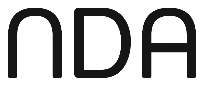 Tuarascáil Bhliantúil 
2012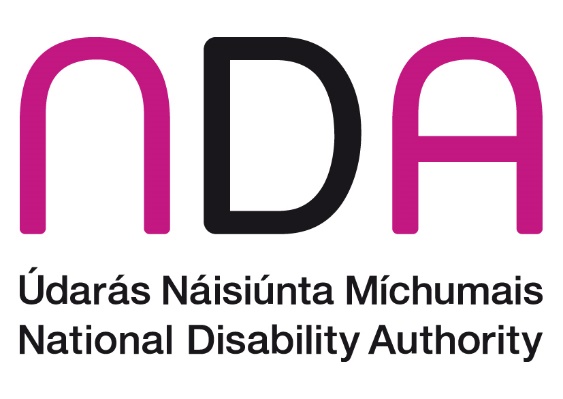 Ráiteas an Chathaoirligh	73Ráiteas an Stiúrthóra	75Forbhreathnú agus comhthéacs beartais	77Tosaíocht Straitéiseach 1	81Tosaíocht Straitéiseach 2	90Tosaíocht Straitéiseach 3	95Tosaíocht straitéiseach 4	106An tÚdarás Náisiúnta Míchumais	112Ráiteas faoi fhreagrachtaí chomhaltaí an Údaráis	115Ráitis Airgeadais 2012	117Aguisín 1: Coistí an Údaráis agus coistí eile i 2012	148Aguisín 2: Ionadaíocht ar chomhlachtaí seachtracha i 2012	150Aguisín 3: Foilseacháin i 2012	153Aguisín 4: Páipéir comhairle beartais i 2012	154Ráiteas an Chathaoirligh Tá  áthas orm Tuarascáil Bhliantúil an Údarás Náisiúnta Míchumais le haghaidh 2012 a chur bhráid an Aire Dlí agus Cirt agus Comhionannais. Sa tuarascáil seo tugtar cuntas ar ghníomhaíochtaí agus aschuir an Údarás Náisiúnta Míchumais, an comhlacht stáit neamhspleách a thugann sainchomhairle faoin mbeartas agus faoin gcleachtas i leith míchumais don Aire, agus dhéanann Dearadh Uilíoch a chur chun cinn in Éirinn.Thug an NDA faoi chuid mhór oibre i 2012 ó thaobh taighde, sainchomhairle, forbairt caighdeán, agus tacaíochta. Baineadh amach leibhéal ard d’aschur a chuimsigh na nithe seo a leanas:Tógáil do chách: Cur chuige dearaidh uilíoch a thugann treoir shonrach do ghairmithe tógála Foilsíodh taighde ar dhearcadh an phobail i dtreo daoine faoi mhíchumas Taighde ar an Measúnú reachtúil Riachtanas le haghaidh seirbhísí míchumais Taighde, comhairliúchán agus comhairle beartais chun an t-athbhreithniú ar an Liúntas Cúram Baile a threorú Taighde ar bhuiséid phearsanta agus ar shamhlacha um leithdháileadh acmhainní chun tacú lena dtabhairt isteach, atá beartaithe Treoir ar sheirbhísí sláinte príomhshrutha inrochtana An chéad chaighdeán náisiúnta ar Dhearadh Uilíoch Foireann Uirlisí Inrochtaineachta do bhaill foirne san earnáil phoiblí, agus doiciméad treorach ar earraí agus seirbhísí inrochtana a sholáthar go poiblí Taighde ar chórais um sholáthar Teicneolaíocht Chúnta in Éirinn agus i dtíortha eile Bhíothas fós ag tabhairt aghaidhe ar dhúshlán mar a bhí laghduithe ar líon na mball foirne i 2012; mar sin féin, bhíothas in ann an méid thuas a bhaint amach tri hiarrachtaí ball foirne solúbtha agus tiomanta a rinne iarracht luach ar airgead a bhaint amach.Ba mhaith liom buíochas a ghabháil le baill foirne na rannóige ar Bheartas Míchumas sa Roinn Dlí agus Cirt agus Comhionannais, chomh maith le baill foirne aonad na Seirbhísí Comhroinnte Airgeadais agus na seirbhísí comhroinnte TF, as a dtacaíocht leanúnach don Údarás Náisiúnta Míchumais.Gabhaim buíochas le baill foirne an Údaráis as a gcuid oibre le linn 2012, agus le comhaltaí na gcoistí Airgeadais agus Iniúchóireachta chomh maith. Leis an leibhéal comhsheasmhach freastail agus an caighdeán ard oibre tríd an eagraíocht go léir cruthaíodh go bhfuiltear tiomanta chun fíordhifear a dhéanamh.Sa deireadh, ba mhaith liom aitheantas a thabhairt do thiomantas, dhíograis agus shaineolas bhaill foirne an Údarás Náisiúnta Comhionannais agus do stiúrthóireacht den scoth an Stiúrthóra agus an Fhoireann Bainistíochta Feidhmiúcháin. Is eol dom go gcuirfear an-fheabhas ar shaol daoine faoi mhíchumas in Éirinn mar gheall ar a ndíograis agus a dtiomantas. Peter McKevitt
CathaoirleachRáiteas an Stiúrthóra Tá dualgas reachtúil ar an Údarás Náisiúnta Míchumais chun eolas agus comhairle atá treoraithe ag faisnéis a chur ar fáil don Aire faoi bheartas agus chleachtas atá ábhartha do dhaoine faoi mhíchumas agus chun cabhrú le beartais den sórt sin a chomhordú. Tá feidhm reachtúil aige chun an Lárionad Sármhaitheasa i nDearadh Uilíoch a oibriú, ionad a dhéanann cur chun cinn ar dhearadh uilíoch na timpeallachta tógtha, earraí, seirbhísí, teicneolaíochtaí na faisnéise agus na cumarsáide, ionas go mbeidh siad inrochtana, éasca le húsáid agus le tuiscint do gach duine is cuma faoi aois, méid, cumas ná míchumas. Mar sin clúdaíonn ról an NDA go leor réimsí beartais lena n-áirítear taighde agus comhairle ar leasú seirbhísí míchumais, ar thithíocht, iompar, fostaíocht, leas sóisialach, agus craoltóireacht, i measc réimsí eile. Déanann ár Lárionad Sármhaitheasa i nDearadh Uilíoch, atá mar chuid lárnach den Údarás Náisiúnta Míchumais, Dearadh Uilíoch a chur chun cinn trí mheán caighdeán agus treoirlínte, trí churaclaim a fhorbairt um oideachas agus oiliúint gairmithe ábhartha, agus trí feasacht a mhúscailt. Rinne an tÚdarás Náisiúnta Míchumais clár oibre iomlán a sheachadadh i 2012 le linn na bliana deireanaí dár bPlean Straitéiseach 2010–2012. Díríodh ár gcuid oibre ar tacaíocht a thabhairt do chur i bhfeidhm an Straitéis Náisiúnta Míchumais; beartas a threorú chun cinntiú go mbeidh dóthain tacaí éifeachtacha ann um maireachtáil neamhspleách sa phobal; agus ar dhearadh uilíoch agus inrochtaineacht earraí, seirbhísí, agus áiteanna a chur chun cinn.Tar éis imeacht an Cheann Taighde agus Forbairt Caighdeán ar iasacht, atheagraíodh ár gcuid ranna mar seo a leanas:Taighde, Beartas agus Gnóthaí Poiblí An Lárionad Sármhaitheasa i nDearadh Uilíoch agus an an tAonad Caighdeán agus Monatóireachta An Roinn Seirbhísí Corparáideacha Ina theannta sin chuamar i gcomhairle le páirtithe leasmhara faoi fhorbairt ár bplean straitéiseach le haghaidh na 3 bliana romhainn. D’fhaomh an tAire Dlí agus Cirt agus Comhionannais Plean Straitéiseach an Údarás Náisiúnta Míchumais le haghaidh 2013–2015, ina leagtar amach ár gcuid tosaíochtaí mar seo a leanas:tacaíocht a thabhairt do chur i bhfeidhm an Straitéis Náisiúnta Míchumais agus monatóireacht a dhéanamh uirthi taighde, comhairle agus treoir i dtreo cur ar chumas daoine faoi mhíchumas maireachtáil go neamhspleách sa phobal sármhaitheas i nDearadh Uilíoch a chur chun cinn bheith níos éifeachtaí agus éifeachtúla mar eagraíocht I gcaitheamh na bliana, leanamar ar aghaidh ag baint amach éifeachtúlachtaí níos mó chomh maith le hobair éifeachtach, de réir mar a éilítear ag an gComhaontú Seirbhíse Poiblí 2010-2014. D‘oibrigh baill foirne chun feabhas a chur ar nósanna imeachta inmheánacha i réimsí mar bhainistíocht tionscadal agus foilsiú. Tugadh isteach beartas um Thuairisciú de Mheon Macánta agus Scéim Moltaí Foirne chomh maith.Ba mhaith liom freisin buíochas a ghabháil leis an gCathaoirleach agus le comhaItaí an Údaráis as a dtreoir straitéiseach, a bhfís agus tacaíocht don fheidhmeannacht maidir leis an gclár seo a chomhlíonadh de réir chuspóirí straitéiseacha an Údarás Náisiúnta Míchumais. Siobhan Barron
StiúrthóirForbhreathnú agus comhthéacs beartais Treoraítear clár oibre an NDA gach bliain ag na tosaíochtaí straitéiseacha agus na príomhtháscairí feidhmíochta ina bPlean Straitéiseach chomh maith le deiseanna chun dul i bhfeidhm ar fhorbairtí beartais. I 2012, mar gheall ar an ngá le cinntiú go bhfuil an luach is fearr á bhaint amach le haghaidh acmhainní teoranta, leanadh ar aghaidh ag díriú airde ar an gcaoi ar féidir torthaí níos éifeachtaí a bhaint amach leis na hacmhainní reatha a dhéantar a infheistiú i dtacaí míchumais. An tseirbhís mhíchumais a bhunathrú chun feabhais Ar cheann de na forbairtí lárnacha a threoraigh obair an NDA i 2012 bhí foilsiú na Tuarascála ar Luach ar Airgead agus an t-Athbhreithniú ar Bheartas Míchumais ag an Aire Sláinte. Sa doiciméad sin leagadh amach clár oibre um bunathrú chun feabhais na seirbhísí míchumais chun ról lárnach a thabhairt don duine faoi mhíchumas, le níos mó roghanna agus smachta, agus bearta chun cinntiú go mbainfear leas níos éifeachtaí as acmhainní. Ag croílár an méid sin tá an fhís go dtabharfaí tacaíocht do dhaoine faoi mhíchumas go mbeidís cuimsithe go hiomlán sa phobal. I measc na moltaí tá samhail nua de leithdháileadh acmhainní chun nasc níos fearr a chruthú idir acmhainní agus riachtanais mheasúnaithe, institiúidí cónaitheacha a dhúnadh diaidh ar ndiaidh, modh measúnaithe coitianta, meascán scileanna athraithe, creat cáilíochta, athchumrú ar rialachas agus chuntasacht, córais sonraí níos fearr agus tomhais ar thorthaí.  Beidh ról lárnach ag cur i bhfeidhm mholtaí an Athbhreithnithe sin maidir le samhlacha tacaíochta a sheachadadh a chuireann ar chumas daoine faoi mhíchumas gnáthshaol a chaitheamh sa phobal. Leis na hathruithe sin bogfar ar aghaidh ó chónaí i dtithe cónaitheacha móra go maireachtáil neamhspleách sa phobal, agus ó shamhlacha traidisiúnta seirbhísí lae do dhaoine fásta go deiseanna chun páirt a ghlacadh i saol príomhshrutha an phobail, fostaíocht san áireamh. Tá obair an NDA ceaptha chun tacú leis an gclár mór athraithe sin, ag tabhairt taighde agus treorach faoi na beartais agus na córais a theastaíonn chun seirbhísí míchumais a bhunathrú chun feabhais. Admhaíodh go bhfuil taighde an Údarás Náisiúnta Míchumais ar mhodheolaíochtaí um leithdháileadh acmhainní do sheirbhísí míchumais tábhachtach chun an clár mór athraithe a eascraíonn ón Athbhreithniú seo a chomhlíonadh. Réimsí eile ina bhfuil tacaíocht á tabhairt againn don chlár oibre athraithe sin iad ár dtaighde ar mheasúnú riachtanas, agus comhairle agus treoir ar chaighdeáin cháilíochta do sheirbhísí míchumais. Ghlac an NDA páirt i bhFóram Comhairliúcháin Náisiúnta an FSS ar mhíchumas agus i ngrúpaí feidhmithe ar roghanna um maireachtáil sa phobal a chur in ionad institiúidí agus suíomhanna cruinnithe eile agus ar shamhlacha nua seirbhísí lae agus tacaí. Straitéis Tithíochta do Dhaoine faoi Mhíchumas Foilsíodh an plean feidhmithe don Straitéis Tithíochta do Dhaoine faoi Mhíchumas i 2012. Leagann an straitéis seo freagracht as tithíocht a thabhairt dc dhaoine faoi mhíchumas ar údaráis tithíochta seachas an FSS, agus déantar foráil ann do sheachadadh comhordaithe tacaí sláinte agus tacaíochta do dhaoine faoi mhíchumas. Déantar foráil ann freisin do thithe a sholáthar sa phobal dóibh siúd atá ag bogadh ó institiúidí cónaitheacha, a bhfuil deireadh á chur leo, diaidh ar ndiaidh. Ceapadh an NDA chun an ghrúpa chun monatóireacht a dhéanamh ar chur i bhfeidhm na straitéise. I measc obair an NDA i 2012 chun tacú leis an straitéis tithíochta sin bhí forbairt treoirlínte do bhaill foirne tithíochta maidir le tithíocht a thabhairt do dhaoine a bhfuil fadhbanna meabhairshláinte acu, obair ar thithíocht arna dearadh go huilíoch a d’fhéadfaí a athrú go héasca de réir mar a thiocfadh athrú ar chúinsí daoine, agus taighde ar chaighdeáin tithíochta do dhaoine a bhfuil néaltrú orthu, chun cur ar a gcumas maireachtáil sa bhaile chomh fada is féidir. Athbhreithniú ar an Liúntas Cúram Baile Thug coiste arna cheapadh ag an Aire Coimirce Sóisialaí faoi Athbhreithniú ar an Liúntas Cúram Baile, agus scrúdaigh an grúpa sin na cuspóirí beartais agus roghanna don todhchaí chun an tacaíocht thábhachtach sin do theaghlaigh a riar agus a spriocdhíriú go héifeachtach. Bhí an NDA ina bhall den Ghrúpa Athbhreithnithe sin. Ina theannta sin thug an NDA faoi roinnt taighde chun plé an Ghrúpa a threorú. Freisin d’éascaigh an NDA comhairliúchán le tuismitheoirí agus páirtithe leasmhara eile.Plean Feidhmithe an Straitéis Náisiúnta Míchumais Cheap an tAire Stáit um Míchumas, Comhionannas, Meabhairshláinte agus Daoine Scothaosta grúpa ag deireadh 2011 chun Plean Feidhmithe a ullmhú don Straitéis Náisiúnta Míchumais, ar ceapadh an NDA chuige. Chuir an tÚdarás Náisiúnta Míchumais comhairle ar na tosaíochtaí straitéiseacha do Phlean Feidhmithe an Straitéis Náisiúnta Míchumais, agus ar ghníomhaíochtaí aonair a d’fhéadfaí a sheachadadh. Tar éis cuireadh a fháil ón Aire, d’óstáil an NDA “Your Voice Your Choice”, imeacht chomhairliúcháin chun fóram náisiúnta a éascú do dhaoine faoi mhíchumas agus dá dteaghlaigh chun a gcuid tuairimí agus taithí a chur in iúl chun Plean Feidhmithe an Straitéis Náisiúnta Míchumais a threorú. Ina theannta sin sholáthair an NDA an Cathaoirleach neamhspleách agus an rúnaíocht do Ghrúpa Páirtithe Leasmhara Míchumais. Leanann an tÚdarás Náisiúnta Míchumais air ag tabhairt comhairle do Ranna ar a gcuid clár aonair a bhfuil an Straitéis Náisiúnta Míchumais déanta suas díobh. DearcaíI 2012, faraor géar, nochtadh inár dtaighde nach bhfuil dearcaí i dtreo daoine faoi mhíchumas chomh bách agus a bhí an uair dheireanach a rinneamar suirbhé roimhe. Leanaimid orainn ag obair chun feabhas a chur ar dhearcaí trí thionscnaimh mar ríomhfhoghlaim saor in aisce ar chomhionannas míchumais do bhaill foirne san earnáil phoiblí D’oibríomar le hÚdarás Craolacháin na hÉireann chun obair a thionscain ar ionadaíocht ar dhaoine faoi mhíchumas sna meáin chraolta. Leanamar orainn ag obair le comhlachtaí fostóra agus le ceardchumainn maidir le saincheisteanna do dhaoine faoi mhíchumas san ionad oibre. Daoine faoi mhíchumas a fhostú san earnáil phoiblí Is é an dea-scéal ná gur baineadh amach an sprioc de 3% d’fhostú daoine faoi mhíchumas san earnáil phoiblí den chéad uair, agus cabhróidh treoir an Údarás Náisiúnta Míchumais ar daoine faoi mhíchumas a choimeád leis an bhfuinneamh sin a chothabháil.InrochtaineachtFoireann UirlisíForbraíodh sraith straitéisí ar líne a thógann le chéile in aon ionad amháin treoir ar ghnéithe éagsúla d’inrochtaineacht, lena n-áirítear foirgnimh, seirbhísí, eolas agus láithreáin ghréasáin. Beidh an acmhainn sin luachmhar ach go háirithe d’Oifigigh Rochtana chun cinntiú go bhfuil seirbhísí poiblí inrochtana do dhaoine faoi mhíchumas. Tugadh treoir freisin faoi mbealach is fearr le hearraí agus seirbhísí inrochtana a sholáthar, ag teacht leis na hoibleagáidí in alt 27 den Acht Míchumais 2005. Dearadh Uilíoch Thug an Lárionad Sármhaitheasa i nDearadh Uilíoch faoi chlár iomlán chun caighdeáin agus treoirlínte a chur chun cinn, agus forbraíodh curaclaim sa dearadh uilíoch ag dara agus tríú leibhéal, agus an obair sin go léir tacaithe ag an taighde oiriúnach.Tógáil do Chách Sheol an tAire Comhshaoil, Pobail agus Rialtais Áitiúil, Phil Hogan TD Tógáil do Chách – cur chuige Dearaidh Uilíoch. Beidh treoir sin, atá tugtha suas le dáta agus atá leathnaithe go mór, luachmhar dóibh siúd go léir atá freagrach as foirgnimh a dhearadh, a thógáil agus a bhainistiú, maidir leis an eolas praiticiúil a thabhairt chun cinntiú go mbeidh foirgnimh inrochtana do chách, is cuma faoi aois, méid, cumas ná míchumas. Caighdeán ar sheirbhís chustaiméara do sholáthraithe fuinnimh I gcomhpháirt leis an Údarás um Chaighdeáin Náisiúnta na hÉireann sheol an tÚdarás Náisiúnta Míchumais caighdeán nua ar Dhearadh Uilíoch i Seirbhísí Custaiméara Fuinnimh, arb é an chéad chaighdeán den sórt sin um Dhearadh Uilíoch, ní hamháin in Éirinn, ach ar an domhan.Tosaíocht Straitéiseach 1Tacaíocht agus comhairle fhianaise-bhunaithe a thabhairt do Ranna Rialtais agus chomhlachtaí poiblí trí tacaíocht a thabhairt do chur i bhfeidhm éifeachtach an Straitéis Náisiúnta Míchumais monatóireacht a dhéanamh ar thionchar an Straitéis Náisiúnta Míchumais Plean Forfheidhmithe an Straitéis Náisiúnta Míchumais Thug an tÚdarás Náisiúnta Míchumais treoir shonrach don Roinn Dlí agus Cirt agus Comhionannais chun an struchtúr, na gníomhartha, na socruithe monatóireachta agus na táscairí toraidh a threorú le haghaidh dréacht de Phlean Forfheidhmithe an Straitéis Náisiúnta Míchumais atá i mbun forbartha.Ina theannta sin reáchtáil an tÚdarás Náisiúnta Míchumais cruinnithe déthaobhacha le gach Roinn Rialtais, chun treoir a thabhairt faoi ghníomhartha ina gcuid réimsí freagrachta. Chomh  maith leis sin tá an NDA ina bhall de Ghrúpa Feidhmithe an Straitéis Náisiúnta Míchumais, a bhfuil an tAire Stáit um Míchumas, Chomhionannas, Meabhairshláinte agus Dhaoine Scothaosta ina chathaoirleach air. I rith 2012, chuir an NDA roinnt páipéar comhairle faoi bhráid an Ghrúpa, lenar áiríodh sraith táscairí beartaithe chun tomhas a dhéanamh ar dhul chun cinn maidir leis an bPlean a chur i bhfeidhm.An Grúpa Páirtithe Leasmhara Míchumais Déanann Stiúrthóir an Údarás Náisiúnta Míchumais cathaoirleacht neamhspleách ar an nGrúpa Páirtithe Leasmhara Míchumais, atá déanta suas de bhratchomhlachtaí míchumais lárnacha agus de dhaoine aonair a bhfuil taithí saoil acu ar mhíchumas, agus a cheap an tAire Stáit chun ionchur comhordaithe a chur ar fáil don obair ar Phlean Feidhmithe an Straitéis Náisiúnta Míchumais. Freisin cuireann an tÚdarás Náisiúnta Míchumais rúnaíocht ar fáil don ghrúpa. I 2012 reáchtáladh seacht ngnáthchruinniú agus dhá sheisiún faisnéisithe le Ranna Rialtais. Ghlac an Grúpa Páirtithe Leasmhara Míchumais páirt freisin i dtrí chruinniú ag Grúpa Feidhmithe an Straitéis Náisiúnta Míchumais. Imeacht chomhairliúcháin “Your Voice Your Choice”Ar iarratas an Aire Míchumais, Comhionannais, Meabhairshláinte agus Daoine Scothaosta, reáchtáil an tÚdarás Náisiúnta Míchumais imeacht chomhairliúcháin  — Your Voice Your Choice — le daoine faoi mhíchumas i mBaile Átha Cliath i Meitheamh 2012, chun éisteacht lena gcuid tuairimí agus cabhrú le Plean Forfheidhmithe an Straitéis Náisiúnta Míchumais a threorú, agus chun forbairt beartais agus seirbhísí a threorú chomh maith. Leis an imeacht sin tógadh le chéile daoine faoi mhíchumas, tuismitheoirí leanaí agus daoine óga faoi mhíchumas, agus abhcóidí, chun plé cuiditheach a dhéanamh agus é treoraithe ag a dtaithí ina saol laethúil. Tugadh áit chun cloisteáil faoi na dúshláin atá i gceist agus faoi na tacaí a theastaíonn sa saol ó lá go chéile. Tugadh deis do dhaoine a gcuid tuairimí a thabhairt faoi na tosaíochtaí dar leo féin agus taifead a dhéanamh ar an eolas tábhachtach sin. Idir an imeacht agus áis ar líne a bhí ar fáil dóibh siúd arbh mian leo bheith i láthair ach nárbh fhéidir freastal uirthi, tugadh taifead ar thuairimí thart ar 250 duine agus foilsíodh iad; chlúdaigh siad na hábhair seo a leanas:An saol laethúil agus na rudaí atá tábhachtach dóibhNa gnéithe atá tábhachtach chun acmhainn duine a chomhlíonadh Déileáil chomhionann a fháilRoghanna a bheith acu agus maireachtáil neamhspleách Páirt a ghlacadh i saol an phobail Tugadh an tuarascáil don Aire Stáit agus scaipeadh chuig na hoifigigh ábhartha í a bhfuil cúram leagtha orthu as Plean Forfheidhmithe an Straitéis Náisiúnta Míchumais, agus tá sé ar fáil ar www.nda.ie. Gnéithe Aonair an Straitéis Náisiúnta Míchumais Lean an tÚdarás Náisiúnta Míchumais ar aghaidh ag cur comhairle ar Ranna agus ghníomhaireachtaí aonair an Rialtais mar Fheidhmeannacht na Seirbhíse Sláinte agus ar údaráis áitiúla faoi ghnéithe den Straitéis Náisiúnta Míchumais agus faoi réimse beartais agus cleachtais i ndáil le míchumas. Seirbhísí sláinte agus míchumais An clár oibre leasaithe a chur chun cinn i seirbhísí míchumais Ghlac an tSeirbhís Náisiúnta Míchumais páirt sna foirne forfheidhmithe chun moltaí thuarascálacha lárnacha an FSS a chur ar aghaidh — ar dhúnadh institiúidí cónaitheacha do dhaoine faoi mhíchumas (Time to Move on from Congregated Settings) agus ar athbhreithniú ar sheirbhísí lae do dhaoine fásta (New Directions).Measúnú RiachtanasD’fhoilsigh an tÚdarás Náisiúnta Míchumais tuarascáil ar staidéar a rinne sé ar oibriú an phróisis um measúnú reachtúil riachtanas faoin Acht Míchumais 2005. Rinneadh an obair sin i gcomhpháirt leis an Roinn Sláinte agus Feidhmeannacht na Seirbhíse Sláinte. Leagtar béim sna torthaí ar réimsí dea-chleachtais agus aithnítear fadhbanna iontu nach mór dul i ngleic leo. Chruthaigh sé go bhfuil an iarracht diagnóis a aimsiú ar cheann de na fachtóirí a chuireann leis an líon mór acmhainní a thugtar don phróiseas measúnaithe. D’fhéadfadh go léiríonn sé sin an fhíric go bhfuil acmhainní san oideachas agus dul isteach i roinnt seirbhísí míchumais stiúrtha ag diagnóis go príomha seachas riachtanais a mbíonn sainiú níos leithne déanta orthu. Aithníodh roinnt céimeanna praiticiúla sa tuarascáil ar féidir a ghlacadh chun an próiseas measúnaithe a shruthlíniú do thuismitheoirí agus don FSS. Lean an NDA ar aghaidh ag dul i ngleic leis na comhpháirtithe tionscadail chun moltaí a aithníodh sa staidéar a chur ar aghaidh.Taighde ar Leithdháileadh Acmhainní – staidéar indéantachta céim 1 I bhfianaise treoracha nua beartais a d’eascair ón Athbhreithniú Luacha ar Airgead agus Beartais ar Sheirbhísí Míchumais, rinne an tÚdarás Náisiúnta Míchumais staidéar indéantachta ar shamhlacha um leithdháileadh acmhainní. Ba é a bhí i gceist leis sin na triail a bhaint as dhá chóras éagsúla um leithdháileadh acmhainní chun go ndéanfaidh acmhainní freastal níos fearr ar riachtanais aonair le haghaidh tacaí míchumais. Sa staidéar rinneadh triail indéantachta ar chóras an US Supports Intensity Scale (SIS) agus ar an In Control’s RAS 5 sa Ríocht Aontaithe. Ba é a bhí i gceist leis an taighde ná measúnú próisis ar an dá huirlis bhunaithe sin. Mar chuid den taighde, cuireadh agallamh ar 112 duine fásta faoi mhíchumas agus thar réimse leathan míchumas agus socruithe maireachtála agus úsáid á baint as na ceistneoirí SIS agus RAS 5. Rinne measúnóir seachtrach taifead ar bhuanna agus laigí gach córais. Tionóladh Coiste Comhairleach a bhí comhdhéanta d’ainmnithe ó chomhlachtaí lárnacha ionadaíocha míchumais, i dteannta le comhaltaí ón Roinn Sláinte agus ó Fheidhmeannacht na Seirbhíse Sláinte agus an staidéar ar siúl. Tá sé beartaithe triail a bhaint as dhá shamhail eile um leithdháileadh acmhainní i 2013 sula dtabharfar comhairle faoi chóras éifeachtach agus oiriúnach chun críche.Taighde ar Bhuiséid Phearsanta Choimisiúnaigh an tÚdarás Náisiúnta Míchumais athbhreithniú ar litríocht idirnáisiúnta ar chur i bhfeidhm córas um buiséid phearsanta. Sa tuarascáil scrúdaíodh cúig dhlínse – an RA, SAM, Ceanada, an Astráil agus an Ísiltír. San athbhreithniú sin ar thaithí i dtíortha comparáide aithnítear na deiseanna agus na teorannacha a thángthas trasna orthu agus buiséid phearsanta á dtabhairt isteach do dhaoine faoi mhíchumas. Treoirlínte ar sheirbhísí sláinte príomhshrutha inrochtana D’fhorbair an tÚdarás Náisiúnta Míchumais sraith treoirlínte faoi conas cinntiú go mbeadh seirbhísí sláinte príomhshrutha inrochtana do dhaoine faoi mhíchumas. Cuireadh iad siúd faoi bhráid Fheidhmeannacht na Seirbhíse Sláinte. Tharraing na treoirlínte ar léirmheas ar litríocht ábhartha agus threoirlínte inchomparáide i ndlínsí eile, atá foilsithe ag an Údarás Náisiúnta Míchumais anois, chomh maith le próiseas comhairliúcháin le heagraíochtaí míchumais. Cuimsíonn na treoirlínte treoir ghinearálta faoi áitribh inrochtana, seirbhísí, cumarsáid agus eolas, chomh maith le treoir shonrach do sheirbhísí cúraim phríomhúil (dochtúirí ginearálta san áireamh), do sheirbhísí máithreachais, agus do sheirbhísí ospidéil. Árachas Sláinte UilechoiteannD’fhoilsigh an tÚdarás Náisiúnta Míchumais tuarascáil choimisiúnaithe ina ndearnadh achoimre ar an litríocht taighde a bhí ar fáil maidir le saincheisteanna do dhaoine faoi mhíchumas i samhail árachais sláinte uilechoiteann. Threoraigh sé sin an chomhairle beartais a cuireadh ar fáil don Aire Sláinte faoi na saincheisteanna do dhaoine faoi mhíchumas ar cheart a bhreithniú agus é ag beartú Árachas Sláinte Uilechoiteann a thabhairt isteach, lenar áiríodh rochtain chomhionann ar chumhdach árachais ar phraghas réasúnta, agus an réimse seirbhísí a bheadh clúdaithe ag an árachas.Comhairle bheartais eile i réimse na sláinte D’eisigh an tÚdarás Náisiúnta Míchumais páipéir chomhairle freisin sna réimsí seo a leanas:Chuig an nGrúpa Faireacháin Fís don Athrú, maidir leis an straitéis meabhairshláinte a chur ar aghaidh Comhairliúchán ar mheabhairshláinte agus ar an gcóras dlí choiriúil Comhairliúchán ar an Straitéis Náisiúnta Néaltraithe Páipéar Comhairliúchán ar an Liúntas So-aistritheachta Comhairle ar rialáil seirbhísí éisteolaíochta príobháideacha Caighdeáin do dhaoine faoi mhíchumas Caighdeáin Náisiúnta d’Ionaid Chónaitheacha D’fhoilsigh an tÚdarás um Fhaisnéis agus Cáilíocht Sláinte (HIQA) na Dréachtchaighdeáin Náisiúnta d’Ionaid Chónaitheacha do Dhaoine faoi Mhíchumas um chomhairliúchán poiblí i 2012. Chuir an tÚdarás Náisiúnta Míchumais aighneacht faoi bhráid HIQA mar fhreagra ar an gcomhairliúchán poiblí sin. Caighdeáin Eatramhacha um Sheirbhísí Lae do Dhaoine Fásta Foilsíodh an t-athbhreithniú ar Sheirbhísí Lae an FSS do dhaoine fásta dar teideal New Directions i bhFeabhra 2012. Sa tuarascáil sin samhlaítear samhail nua seirbhísí ina leagtar béim ar thacaíocht dhaoine faoi mhíchumas chun páirt a ghlacadh i ngníomhaíochtaí príomhshrutha sa phobal. Déantar ionadaíocht ar an NDA ar an ngrúpa feidhmithe. Faoin bplean feidhmithe, iarradh ar an Údarás Náisiúnta Míchumais dréachtchaighdeáin eatramhacha a fhorbairt don tsamhail nua atá leagtha amach i New Directions. Meastar go bhfoilseofar Dréachtchaighdeáin Eatramhacha um chomhairliúchán poiblí i Meán Fómhair 2013.FostaíochtD’ullmhaigh an tÚdarás Náisiúnta Míchumais coimre le haghaidh Airí ar na réimsí a d’fhéadfadh straitéis chuimsitheach fostaíochta do dhaoine faoi mhíchumas a chumhdach. Gníomhaireacht nua breisoideachais agus oiliúna Chuir an tÚdarás Náisiúnta Míchumais aighneacht faoi bhráid an Roinn Oideachais agus Scileanna maidir le Solas, an ghníomhaireacht nua um breisoideachas agus oiliúna, le moltaí lárnacha maidir le conas a fhéadann an ghníomhaireacht seirbhísí cuimsitheacha a sholáthar do dhaoine faoi mhíchumas. Seimineáir Fhostaíochta Reáchtáil an tÚdarás Náisiúnta Míchumais sraith seimineár chun treoir a thabhairt ar bheartas agus chleachtas i ndáil le daoine faoi mhíchumas a fhostú. Tá an t-eolas lárnach a foghlaimíodh ó na seimineáir sin taifeadta ar shraith de pháipéir treorach ar an láithreán gréasáin.Seimineár le haghaidh ceardchumann ar shaincheisteanna fostaíochta do dhaoine faoi mhíchumasSeimineár ar straitéisí fostaíochta do dhaoine a bhfuil uathachas orthu Ról na fiontraíochta maidir le tacú le haistriú daoine faoi mhíchumas ó ghairmoideachas agus ghairmoiliúint go fostaíocht, agus an t-eolas a foghlaimíodh ó thionscadal Grundtvig an AE a chur san áireamh D’óstáil an NDA cruinniú i bhFeabhra le haghaidh comhaltaí de Rehabilitation International Europe ar cuireadh torthaí léarscáiliú an NDA ar thaighde ábhartha i láthair aige. I dteannta leis an imeacht seo, reáchtáladh seimineár áit a ndearna an Dr Christopher Prinz ón Eagraíocht um Chomhar agus Fhorbairt Eacnamaíochta cur i láthair ar thuarascáil taighde dheireanach a rinne siad dar teideal Sick on the Job: Myths and Realities about mental health and work. Scaipeadh chuig fostóirí Scaipeadh eolaí an Údarás Náisiúnta Míchumais ar bhaill foirne faoi mhíchumas a choimeád, agus an cúrsa oiliúna ríomhfhoghlama i seirbhís chustaiméara chuig 3,000 comhalta IBEC, chuig comhaltaí poiblí agus chuig roinnt cuideachtaí príobháideacha aonair móra. Cruinnithe le grúpaí fostaíochta idirnáisiúnta Bhí cruinnithe ag an Údarás Náisiúnta Míchumais le toscaireachtaí agus grúpaí idirnáisiúnta lenar áiríodh grúpa fostaíochta tacaithe as an mBeilg; an Roinn um Chúrsaí Daoine faoi Mhíchumas in Aireacht Slándála Sóisialaí na Liotuáine; Disability Employment Australia; agus comhghleacaithe fostaíochta na Tansáine. Fostaíocht san earnáil phoiblí Tiomsaíonn an tÚdarás Náisiúnta Míchumais tuarascáil bhliantúil reachtúil ar chomhlíonadh Cuid 5 den Acht Míchumais 2005 ina leagtar amach oibleagáidí ar fhostú daoine faoi mhíchumas san earnáil phoiblí. Sprioc fostaíochta de 3% bainte amach den chéad uair Léirigh an tuarascáil bhliantúil le haghaidh 2011, a foilsíodh i Samhain 2012, gurbh é an cion iomlán de bhaill foirne faoi mhíchumas a tuairiscíodh thar an tseirbhís phoiblí iomlán ná 3.1% i 2011. Ba é an chéad uair ar baineadh amach an sprioc post de 3% do dhaoine faoi mhíchumas ó tháinig sé chun bheith ina ceangal dlí i 2006. Cloch míle tábhachtach é sin, agus léiríonn sé tionchar na gcéimeanna tábhachtacha a glacadh ar fud na seirbhíse poiblí chun daoine faoi mhíchumas a earcú, a thacú agus a choimeád, chomh maith le tionchar córas níos fearr chun líon na mball foirne atá faoi mhíchumas a thaifeadadh agus a thuairisciú. Éacht suntasach é go háirithe agus é bainte amach i gcoinne cúlra de laghdú ar líon na mball foirne sa tseirbhís phoiblí agus an moratóir ar earcaíocht nó líonadh folúntas thar chuid mhór den tseirbhís phoiblí. Tá líon iomlán na mball foirne sa tseirbhís phoiblí ag dul i laghad ó 2007 agus laghdú de os cionn 33,000 tagtha air ag a buaic. Mar sin féin, tá méadú tagtha ar líon tuairiscithe na ndaoine faoi mhíchumas atá ag obair sa tseirbhís phoiblí ó 5,879 i 2007 go 6,171 i 2011. Bhí figiúr 2011 comhionann le méadú tuairiscithe de 423 fhostaí faoi mhíchumas nuair a chuirtear i gcomparáid le 2010 é. I dteannta le céimeanna chun fostú ball foirne faoi mhíchumas a chur chun cinn agus a thacú, ar cheann de na príomhchúiseanna leis an athrú tuairiscithe ó 2010 tá gur fheabhsaigh roinnt comhlachtaí poiblí móra a gcuid sonraí ar líon na mball foirne faoi mhíchumas agus chabhraigh ról dearfach cheardchumainn na hearnála poiblí le comhaireamh níos cruinne a chinntiú. Obair leantach le comhlachtaí poiblí a raibh níos lú ná 3% fostaithe acu D’iarr agus fuair an tÚdarás Náisiúnta Míchumais eolas níos sonraí ó na comhlachtaí poiblí sin, a raibh acmhainn acu chun earcú i 2011 ach nár bhain amach an sprioc de 3%. D’eisigh an tÚdarás Náisiúnta Míchumais comhairle shaincheaptha chuig caoga comhlacht poiblí nár bhain an sprioc amach, agus rinne siad obair leantach níos sonraí leis na hocht gcomhlacht ba mhó as na comhlachtaí sin chun na dúshláin a shocrú a bhí ag baint leis an sprioc a bhaint amach agus chun treoir shonrach a thairiscint. Ina theannta sin d’fhoilsigh an tÚdarás Náisiúnta Míchumais treoir ilchineálach maidir le conas an sprioc post de 3% a bhaint amach agus tógáil uirthi. Ina theannta sin thug an NDA eolas do sheimineár Chomhdháil na gCeardchumann ar ról agus obair an Údarás Náisiúnta Míchumais, an Straitéis Náisiúnta Míchumais, cúrsa ríomhfhoghlama an NDA, taighde ar dhearcaí i dtreo daoine faoi mhíchumas, coimeád oibrithe a dtagann míchumas orthu, inrochtaineacht agus Dearadh Uilíoch.Comhdháil le haghaidh comhlachtaí earnála poiblí ar fhostaíocht D’óstáil an tÚdarás Náisiúnta Míchumais comhdháil ar fhostú daoine faoi míchumas do chomhlachtaí poiblí i Meitheamh 2012. Bhí sí sin ceaptha chun treoir a thabhairt do chomhlachtaí earnála poiblí maidir lena gcuid oibleagáidí reachtúla sa réimse sin a chomhlíonadh, chun dea-chleachtas a thaispeáint agus chun eolas agus smaointe a roinnt. Chomh maith leis sin d’óstáil an NDA seimineár ar fhostaíocht d’Institiúidí Teicneolaíochta chun cur ar a gcumas dea-chleachtas atá sonrach dá n-earnáil féin a roinnt lena chéile.Coimirce ShóisialachAoníocaíocht cúnaimh shóisialaighD’ullmhaigh an tÚdarás Náisiúnta Míchumais páipéar don Roinn Coimirce Sóisialaí, i bhfianaise an pháipéir phlé ar aoníocaíocht cúnaimh shóisialaigh agus ar an díriú ar chur i ngníomh, na róil agus naisc éagsúla a leagan amach ar fud Ranna agus na gníomhaireachtaí is fearr a dhéanfadh tacaí gan bhriseadh a sheachadadh do dhaoine faoi mhíchumas atá ag lorg oibre. Athbhreithniú ar an Liúntais Míchumais D’ullmhaigh an tÚdarás Náisiúnta Míchumais páipéar don Ghrúpa Comhairleach ar Cháin agus Leas ar cheist na n-íocaíochtaí do dhaoine faoi mhíchumas faoi bhun 25 bliana d’aois. D’athdhearbhaigh an tÚdarás Náisiúnta Míchumais a chomhairle gur cheart íocaíochtaí leasa shóisialaigh i dtaobh daoine faoi bhun 18 mbliana d’aois a dhéanamh tríd an Liúntas Cúram Baile.Athbhreithniú ar an Liúntas Cúram Baile Bhí Stiúrthóir an Údarás Náisiúnta Míchumais mar chomhalta den Ghrúpa Athbhreithnithe don Liúntas Cúram Baile a thug tuairisc i mí na Nollag 2012. Ina theannta sin chabhraigh an tÚdarás Náisiúnta Míchumais le hobair an Ghrúpa Athbhreithnithe ar na bealaí seo a leanas:Taighde ar chleachtas i ndlínsí eile Comhairle a thabhairt faoi shuirbhé ar thuismitheoirí, agus roinnt anailíse staitistiúla a dhéanamh ar na torthaí agus ar an bpróiseas comhairliúcháin Comhairle a thabhairt ar phróiseas comhairliúcháin scríofa agus pearsanta, agus 2 fhócasghrúpa a stiúradh, i Sligeach agus i mBaile Átha Cliath mar chuid den chomhairliúchán sin Páipéar taighde a ullmhú ar uirlisí bailíochtaithe chun measúnú a dhéanamh ar riachtanais leanaí maidir le tacaíocht Páirt a ghlacadh i ngrúpa a leag amach na tacaí éagsúla atá ar fáil do thuismitheoirí linbh faoi mhíchumas Páipéar comhairle beartais a chur isteach TithíochtLean an tÚdarás Náisiúnta Míchumais ar aghaidh ag obair i ndlúthpháirt leis an Roinn Comhshaoil, Pobail agus Rialtais Áitiúil, an Ghníomhaireacht Tithíochta agus le heagraíochtaí míchumais ar chur i bhfeidhm an Straitéis Náisiúnta Tithíochta do Dhaoine faoi Mhíchumas. Ghlac an tÚdarás Náisiúnta Míchumais páirt sa Ghrúpa Faireacháin, atá ag déanamh maoirseachta ar chur i bhfeidhm na straitéise sin.Treoirlínte ar mheabhairshláinte do bhaill foirne tithíochta Rinne an tÚdarás Náisiúnta Míchumais treoirlínte chun tacaíocht a thabhairt do bhaill foirne tithíochta in údaráis áitiúla chun oibriú le custaiméirí a bhfuil fadhbanna meabhairshláinte acu, a bhí ar cheann de na míreanna gnímh sa straitéis náisiúnta tithíochta. Rinneadh na treoirlínte sin i gcomhairle le páirtithe leasmhara agus foilseofar i 2013 iad.IomparAn Bille um Rialáil Tacsaithe Thug an tÚdarás Náisiúnta Míchumais tráchta ar an mBille um Rialáil Tacsaithe 2012. An tÚdarás Náisiúnta Iompair Thug an tÚdarás Náisiúnta Míchumais trácht ar dhréacht-treoirlínte do thiománaithe tacsaí, hacnaí agus limisín maidir le daoine faoi mhíchumas a thiomáint. Conarthaí Seirbhíse BusGhlac an tÚdarás Náisiúnta Míchumais páirt freisin sa chomhairliúchán poiblí ar Chonarthaí Seirbhíse Bus 2014, agus mhol sé go gcumhdófaí dearadh uilíoch mar choinníoll um sholáthar poiblí. Chiallódh sé sin go mbeidh seirbhísí ar conradh inrochtana do gach duine is cuma faoi aois, méid, cumas ná míchumas. An tÚdarás um Shábháilteacht ar Bhóithre Thug an tÚdarás Náisiúnta Míchumais comhairle mar chuid de chomhairliúchán poiblí ar fhorbairt na Straitéise Náisiúnta ar Shábháilteacht ar Bhóithre 2013-2020 agus mhol sé soláthar poiblí agus Dearadh Uilíoch a úsáid chun timpeallachtaí níos sábháilte a phleanáil a bheadh deartha níos fearr agus a chuirfeadh feabhas ar shábháilteacht do gach úsáideoir bóthair amach anseo.Tosaíocht Straitéiseach 2Comhairle bheartais fianaise-bhunaithe a chur ar fáil chun neamhspleáchas agus caighdeán an tsaoil laethúil a chur chun cinn do dhaoine faoi mhíchumas thar an saolré Coinbhinsiún na NA ar Chearta Daoine faoi Mhíchumas D’oibrigh an tÚdarás Náisiúnta Míchumais i gcomhpháirt leis an Roinn Dlí agus Cirt agus Comhionannais chun seimineár a eagrú in Aibreán do Ranna Rialtais. Ba í aidhm an tseimineáir ná cabhrú le Ranna chun ceanglais a aithint faoi Choinbhinsiún na NA ar Chearta Daoine faoi Mhíchumas atá ábhartha dóibh, agus faoi ghníomhartha a d’fhéadfadh a bheith ag teastáil. Thug an tÚdarás Náisiúnta Míchumais dhá láithreachas ag an seimineár agus rinne siad an tuarascáil ar imeachtaí an tseimineáir le haghaidh an Roinn Dlí agus Cirt agus Comhionannais.Ina theannta sin thug an tÚdarás Náisiúnta Míchumais tairiscint le haghaidh taighde chun saincheisteanna a aithint ó thaobh an dlí maidir le daingniú. Bhí cruinniú ag an Údarás Náisiúnta Míchumais leis an Roinn Dlí agus Cirt agus Comhionannais chun treoir a thabhairt faoi dhréachtú na reachtaíochta ar Inniúlacht Meabhrach, agus chuir sé taighde arna coimisiúnú ag an Údarás Náisiúnta Míchumais i láthair; sa taighde sin rinneadh achoimre ar an bhfianaise taighde idirnáisiúnta ar chinnteoireacht. Seimineár ar an Tuarascáil Dhomhanda ar Mhíchumas Tugadh cuireadh do gach ballstát den Eagraíocht Dhomhanda Sláinte chun seimineár a óstáil ar fhionnachtana na Tuarascála Domhanda ar Mhíchumas 2011, a rinne an WHO agus an Banc Domhanda i dteannta a chéile. D’óstáil an tÚdarás Náisiúnta Míchumais seimineár in Eanáir 2012, le Tom Shakespeare, duine d’údair an tuarascála, mar phríomhchainteoir, agus reáchtáladh roinnt ceardlann ina dhiaidh ar chuid de théamaí lárnacha na tuarascála. Dearcaí dearfacha a chur chun cinn Taighde ar mheabhairshláinteRinne an tÚdarás Náisiúnta Míchumais agus an Oifig Náisiúnta um Fhéinmharú a Chosc comh-mhaoiniú ar thaighde ar dhearcaí i dtreo daoine a bhfuil fadhbanna meabhairshláinte acu, mar chuid de rannpháirtíocht an Údarás Náisiúnta Míchumais san fheachtas See Change. Tháinig an taighde sin i ndiaidh taighde cosúlaí a rinne an tÚdarás Náisiúnta Míchumais dhá bhliain roimhe sin, agus leagadh béim inti ar thionchar an chúlú eacnamaíochta agus an bhrú airgeadais ar fhadhbanna meabhairshláinte. Ionadaíocht ar dhaoine faoi mhíchumas sna meáin chraolta Tar éis comhthaighde a foilsíodh i 2009, reáchtáil an tÚdarás Náisiúnta Míchumais agus an tÚdarás Náisiúnta Craolacháin seimineár ar fhionnachtana na taighde sin sular chuir sé tús le treoirlínte deonacha a fhorbairt sa réimse sin ag an Údarás Náisiúnta Craolacháin. Tá Grúpa Stiúrtha bunaithe anois chun na treoirlínte sin a chur ar aghaidh, a dhéanann ionadaíocht ar gach gné den chraoladh, agus ar dhaoine faoi mhíchumas, agus an tÚdarás Náisiúnta Míchumais san áireamh.Rialacha Rochtana CraoltaThug an tÚdarás Náisiúnta Míchumais aighneacht don chomhairliúchán ar na Rialacha Rochtana a leagann amach ceanglais go mbeadh fotheidil nó léirmhíniú Teanga Comharthaíochta na hÉireann ag gabháil le híoschion dá n-ábhar.Aitheantas do Theanga Comharthaíochta na hÉireann D’ullmhaigh an tÚdarás Náisiúnta Míchumais páipéar treorach don Roinn Dlí agus Cirt agus Comhionannais ar aithint teangacha comharthaíochta i ndlínsí eile, agus ar shaincheisteanna in Éirinn. D’óstáil an tÚdarás Náisiúnta Míchumais Babhta Bailithe Tuairimí faoin tsaincheist sin i mBealtaine, chun deis a thabhairt do phobal na mBodhar agus do dhéantóirí beartais plé a dhéanamh ar thosaíochtaí um chumarsáid agus léirmhíniú, agus ar bhealaí praiticiúla chun dul chun cinn a dhéanamh.Maireachtáil neamhspleách sa phobal D’ullmhaigh an tÚdarás Náisiúnta Míchumais taighde dar teideal Living in your own home with a disability, a bhí bunaithe ar agallaimh le tuairim caoga duine faoi mhíchumas. Sa staidéar sin breathnaíodh ar na tacaí a bhí éifeachtach do dhaoine dar leo féin, maidir le cur ar a gcumas maireachtáil go neamhspleách agus fanacht ina dtithe féin. Caighdeáin um Chosaint agus Leas Leanaí D’fhoilsigh an tÚdarás um Fhaisnéis agus Cáilíocht Sláinte (HIQA) Dréachtchaighdeáin Náisiúnta um Chosaint agus Leas Leanaí do Sheirbhísí Leanaí agus Teaghlaigh an FSS um chomhairliúchán poiblí i 2012. Thug an tÚdarás Náisiúnta Míchumais comhairle do HIQA faoi na dréachtchaighdeáin sin.Teicneolaíocht ChúntaD’fhoilsigh an tÚdarás Náisiúnta Míchumais taighde ar theicneolaíocht chúnta, a bhfuil ról ríthábhachtach aici maidir le cur ar chumas daoine maireachtáil go neamhspleách, agus rochtain a fháil ar oideachas agus fhostaíocht. Sa staidéar breathnaíodh ar an gcóras náisiúnta in Éirinn agus ar chórais idirnáisiúnta sa Danmhairg, san Iorua, san Íoslainn, san Iodáil, sa RA, agus sa Ghearmáin maidir le teicneolaíocht chúnta a sholáthar do dhaoine faoi mhíchumas agus dhaoine scothaosta. Chlúdaigh an taighde córais um measúnú, threoir, chothabháil trealaimh, agus scrúdaíodh difríochtaí idir córais ar fud réimsí na sláinte agus an chúraim shóisialta, an oideachais agus na fostaíochta. Thángthas ar an gconclúid sa tuarascáil go raibh córas na hÉireann tearcfhorbartha i gcoibhneas le tíortha eile, agus go bhfuil deis níos mó ann chun comhordú níos fearr a dhéanamh ar na córais chun teicneolaíocht a sholáthar sna trí shuíomh éagsúla, córais atá neamhspleách óna chéile den chuid is mó faoi láthair.Is í seo an chéad taighde ar Theicneolaíocht Chuiditheach in Éirinn agus tá tús curtha le plé maidir le cuid de na moltaí a chur i bhfeidhm.Rochtain ar cheartasI 2012, d’fhoilsigh an tÚdarás Náisiúnta Míchumais taighde ar chuir sé cúnamh deontais ar fáil dó faoin Scéim Deontas um Chur chun Cinn na Taighde 2011 i ndáil le:Rochtain ar an gcóras dlí agus cirt do dhaoine faoi mhíchumas (UCC), a rinne taifead ar bhunús agallamh náisiúnta agus na litríochta idirnáisiúnta ar na bacainní a mbíonn ar dhaoine faoi mhíchumas aghaidh a thabhairt orthu Foréigean gnéasach i gcoinne daoine faoi mhíchumas (National Rape Crisis Network of Ireland), a léirigh gur bhain beagnach 200 duine faoi mhíchumas úsáid as seirbhísí Éigeandála um Éigniú idir 2008 agus 2010Obair Leantach leis na GardaíBhí cruinniú ag an Údarás Náisiúnta Míchumais le hoifigeach ó Oifig an Gharda Síochána um Chiníochas, Ilchultúrachas agus Éagsúlacht i mBealtaine chun plé a dhéanamh ar conas a dhéantar ionadaíocht ar mhíchumas agus dhaoine faoi mhíchumas in obair agus oiliúint na nGardaí, agus ar shaincheisteanna a thagann chun cinn do dhaoine faoi mhíchumas sa chóras ceartais choiriúil. Bhí cruinniú ag an Údarás Náisiúnta Míchumais le hionadaí na nGardaí ar an gCoiste Stiúrtha Náisiúnta ar Fhoréigean in aghaidh na mBan i Meán Fómhair. Thug an tÚdarás Náisiúnta Míchumais aighneacht leantach mar ionchur d’fhorbairt Straitéis 4 bliana na nGardaí.VótáilD’ullmhaigh an tÚdarás Náisiúnta Míchumais páipéar plé ar Vótáil Inrochtana, inar leagadh béim ar na bacainní roimh vótáil do dhaoine a d’fhulaing caillteanas radhairc agus daoine atá faoi mhíchumas intleachta. Sa pháipéar sin taispeánadh roinnt cur chuige idirnáisiúnta i dtreo dul i ngleic leis na bacainní sin, agus scrúdaíodh conas a d’fhéadfaí na réitigh sin a úsáid i gcomhthéacs thoghchóras na hÉireann. Reáchtáladh plé leis an Roinn Comhshaoil, Pobail agus Rialtais Áitiúil ar mholtaí praiticiúla sa pháipéar. Turasóireacht Chuir an tÚdarás Náisiúnta Míchumais comhairle ar an Aire Iompair, Turasóireachta agus Spóirt agus Fáilte Éireann maidir le Tóstal Éireann 2013, ag tabhairt treorach faoi conas taithí thurasóireachta chuimsitheach a fhorbairt do dhaoine faoi mhíchumas agus dhaoine scothaosta. Ina theannta sin chuir an tÚdarás Náisiúnta Míchumais comhairle ar Thurasóireacht Éireann ar eolas nuashonraithe do thaistealaithe faoi mhíchumas mar chuid d’athfhorbairt a láithreán gréasáin: www.discoverireland.com. SpórtD’óstáil an tÚdarás Náisiúnta Míchumais seimineár ar rannpháirtíocht daoine faoi mhíchumas sa spóirt agus i ngníomhaíocht fhisiceach le saineolaí náisiúnta agus idirnáisiúnta, chun béim a leagan ar thábhacht an spóirt agus na gníomhaíochta fisicí do dhaoine faoi mhíchumas, agus ar na deiseanna sa réimse sin.OideachasComhpháirtíochtD’oibrigh an tÚdarás Náisiúnta Míchumais i gcomhpháirt leis an gComhairle Náisiúnta um Oideachas Speisialta ina chuid oibre chun na deiseanna breisoideachais agus breisoiliúna do dhaoine faoi mhíchumas a leagan amach. Tá réimse eile comhair maidir le daoine óga a bhfuil riachtanais speisialta acu á scrúdú. Bulaíocht agus leanaí a bhfuil riachtanais speisialta oideachais acu Reáchtáil an tÚdarás Náisiúnta Míchumais cruinniú leis an Roinn Oideachais agus Scileanna agus chuir sé comhairle ar fáil maidir le Plean Gníomhaíochta na Roinne ar Bhulaíocht. Mar chuid den Phlean Gníomhaíochta sin, déanfaidh an tÚdarás Náisiúnta Míchumais taighde i 2013 ar dhea-chleachtas agus idirghabhálacha éifeachtacha i scoileanna na hÉireann chun bulaíocht ar leanaí a bhfuil riachtanais speisialta oideachais acu a chosc. Treoir Frithbhulaíochta Faoin Scéim Deontas un Chur chun Cinn na Taighde de chuid an NDA maoiníodh tionscadal ar thaighde agus threoirlínte ar bhulaíocht ar dhaoine faoi mhíchumas intleachta a chosc (TCD). Tá an obair sin foilsithe agus tugadh don Roinn Oideachais agus Scileanna é freisin. Comhdháil Bhliantúil an Údarás Náisiúnta Míchumais Reáchtáil an tÚdarás Náisiúnta Míchumais a chomhdháil bhliantúil i nDeireadh Fómhair. Sna seisiúin iomlánacha ba iad na téamaí a pléadh ná tacaí nádúrtha sa phobal, coireacht fuatha, leithdháileadh acmhainní, agus pearsantú seirbhísí agus tacaí. Ag trí cheardlann chomhuaineacha san iarnóin clúdaíodh oideachas agus cuimsiú, timpeallachtaí cumasaithe, agus dearcaí athraitheacha. Tá páipéir chomhdhála agus nasc le físeán d’imeachtaí na comhdhála ar fáil ar an láithreán gréasáin. Anailís ar shonraí an Suirbhé Náisiúnta Míchumais Acmhainn shaibhir é an Suirbhé Náisiúnta Míchumais 2006 ar shaol daoine faoi mhíchumas, agus sonraí ann faoi thart ar 13,000 duine. Cuireadh na micreashonraí ón suirbhé sin ar fáil le linn na bliana agus thionscain an tÚdarás Náisiúnta Míchumais taighde choimisiúnaithe chun anailís a dhéanamh ar na micreashonraí ionas go bhféadfaí léargas níos mó a fháil. Deonaíodh conarthaí ar thrí thionscadal, le críochnú i 2013, ar: Leanaí faoi mhíchumas Daoine a bhfuil deacrachtaí meabhairshláinte acu Rochtain ar iomparTosaíocht Straitéiseach 3Cuimsiú a chur chun cinn trí hinrochtaineacht agus dhearadh uilíoch Treoir agus caighdeáinTreoirD’oibrigh an NDA i ndlúthpháirt leis an Roinn Ealaíon, Oidhreachta agus Gaeltachta ar na foilseacháin Improving the Accessibility of Historic Buildings and Places a thugann treoir níos sonraí agus a chomhlánaíonn an Cód Cleachtais. ComhdháilI 2012, chomhóstáil an tÚdarás Náisiúnta Míchumais comhdháil ar Rochtain ar Fhoirgnimh agus Áiteanna Stairiúla leis an Roinn Ealaíon, Oidhreachta agus Gaeltachta agus an Irish Georgian Society. D’fhreastail os cionn 200 duine lenar áiríodh ailtirí, innealtóirí, bainisteoirí ar áiseanna stairiúla agus oifigigh rochtana ar an gcomhdháil sin. Thug saineolaithe as an RA, an tSualainn agus Éirinn láithreachais inar taispeánadh dea-chleachtais sa réimse sin. Paca Acmhainní ar Inrochtaineachta Rinne an tÚdarás Náisiúnta Míchumais Foireann Uirlisí Inrochtaineachta do bhaill foirne na hearnála poiblí ag http://accessibility.ie chun míniú conas seirbhísí, foirgnimh, eolas agus láithreáin ghréasáin phoiblí a dhéanamh níos inrochtana do chustaiméirí faoi mhíchumas.Clúdaíonn sé raon ábhar chun Oifigigh Rochtana agus daoine eile a threorú maidir le dea-chleachtas san inrochtaineacht a chur i bhfeidhm agus na hoibleagáidí dlí atá leagtha amach i gCuid 3 den Acht Míchumais a chomhlíonadh. Tugann sé treoir agus naisc ar fhoirgnimh inrochtana, aslonnú sábháilte do dhaoine faoi mhíchumas, eolas inrochtana, láithreáin inrochtana, agus conas pleanáil i gcomhair inrochtaineachta. Féadann baill foirne na hearnála poiblí rochtain a fháil ar an láithreán gréasáin seo ar fhearas ar bith, áit ar bith — ionas go bhféadann siad sainchomhairle faoi inrochtaineacht a fháil i gcónaí. Ina theannta sin tá físeán 17-nóiméid fortheideal dúnta de láithreachas ar an bhfoireann uirlisí inrochtaineachta ar fáil ar chainéal Youtube an Údarás Náisiúnta Míchumais.Comhdháil ar inrochtaineachtD’óstáil an NDA comhdháil i Meitheamh do bhaill foirne na hearnála poiblí, Oifigigh Rochtana san áireamh, chun béim a leagan ar saincheisteanna inrochtaineachta agus ar acmhainní inrochtaineachta an NDA, lenar áiríodh an Fhoireann Uirlisí Acmhainní Inrochtaineachta agus an oiliúint ríomhfhoghlama ar Chomhionannas Míchumais, agus chun fóram a sholáthar le dea-chleachtas a roinnt. SolátharCeanglaíonn Alt 27 den Acht Míchumais 2005 ar bhaill foirne i gcomhlachtaí poiblí cinntiú go bhfuil earraí nó seirbhísí arna soláthar dóibh inrochtana do dhaoine faoi mhíchumas. D’fhoilsigh an tÚdarás Náisiúnta Míchumais doiciméad treorach chun feabhas a chur ar fheasacht ar na ceanglais dlí i ndáil le hinrochtaineacht agus soláthar, agus chun treoir a thabhairt do chomhlachtaí poiblí ar conas a fhéadann siad inrochtaineacht a chuimsiú ina gcuid beartas, nósanna imeachta agus cleachtas um sholáthar. Sa treoir moltar bealaí chun athrú a dhéanamh ar phróisis reatha soláthair, agus tugtar critéir shamplacha um sholáthraithe le húsáid ina gcuid iarratas ar thairiscintí.Taispeáintí tí um chórais méadraithe chliste I 2012, d’fhógair an Coimisiún um Rialáil Fuinnimh go raibh sé beartaithe leas a bhaint as méadair chliste leictreachais agus gháis ar fud na hÉireann idir 2016 agus 2019. Mar chuid de thar-rolladh na méadar cliste, gheobhaidh gach custaiméir teaghlaigh Taispeáint Tí a bheidh in ann eolas beagnach réadama ar a n-ídiú fuinnimh a thaispeáint.Choimisiúnaigh an tÚdarás Náisiúnta Míchumais taighde agus forbairt treoirlínte teicniúla um Dhearadh Uilíoch Taispeáintí Tí. Treoróidh na treoirlínte ceannairí tionscadail, páirtithe leasmhara, dearthóirí agus gníomhaireachtaí soláthair ar dhearadh Taispeáintí Tí ionas go mbeidh custaiméirí teaghlaigh in ann rochtain a fháil uirthi, iad a thuiscint agus a úsáid an oiread is féidir is cuma faoi aois, mhéid, chumas ná mhíchumas. Tugadh faoi phróiseas taighde trí-chéime a bhí déanta suas de léirmheas litríochta, de thástáil inúsáidteachta agus chomhairliúchán le páirtithe leasmhara lárnacha. Críochnófar an tionscadal sin sa chéad leath de 2013.Tógáil do CháchD’athbhreithnigh an Lárionad Sármhaitheasa i nDearadh Uilíoch an leagan athbhreithnithe den tsraith Tógáil do Chách– Cur Chuige Dearaidh Uilíoch ar an 23 Feabhra 2012. Leis an leagan sin méadaítear go mór an leagan ó 2002 a bhí ann roimhe, glactar cur chuige bunaithe ar Dhearadh Uilíoch agus cuimsítear na caighdeáin is deireanaí. Den chéad uair, cuimsíonn sé treoir shonrach ar phleanáil agus fhorbairt. Tá an leagan nua de Tógáil do Chách comhdhéanta de shraith de 10 leabhrán a chlúdaíonn gnéithe éagsúla de dhearadh tógála lena n-áirítear spás seachtrach, imshruthú ingearach agus cothrománach, agus an próiseas pleanála. Tá treoir phraiticiúil shonrach iontu, i dteannta le léaráidí, grianghraif agus seicliostaí, chun forbróirí, ailtirí, dearthóirí, tógálaithe agus bainisteoirí tógála a spreagadh chun bheith nuálaíoch agus smaoineamh go cruthaitheach faoi réitigh a fhreastalaíonn ar riachtanais gach duine, is cuma faoi aois, mhéid, chumas ná mhíchumas. Ar bhealach praiticiúil cumhdaíonn an tsraith coincheapa agus fealsúnacht an dearaidh uilíoch. Sheol Phil Hogan, T.D., an tAire Comhshaoil, Pobail agus Rialtais Áitiúil an tsraith, i dteannta leis na príomhchainteoirí Michelle Fagan, Uachtarán Institiúid Ríoga Ailtirí na hÉireann (RIAI), agus Onny Eikhaug,  Ceannaire Cláir Design for All, Norwegian Design Council.D’fhreastail os cionn 200 duine ar an imeacht. I measc iad siúd a bhí i láthair aici bhí gairmithe i réimse na timpeallachta tógtha ó earnálacha poiblí agus príobháideacha. Caighdeán Dearaidh Uilíoch do Sholáthraithe Fuinnimh Chomhoibrigh an Lárionad Sármhaitheasa i nDearadh Uilíoch leis an gCoimisiún um Rialáil Fuinnimh agus an Údarás um Chaighdeáin Náisiúnta na hÉireann chun caighdeán SWiFT (Standard Written in Fast Track) um dhearadh uilíoch seirbhísí custaiméara do sholáthraithe fuinnimh a sheoladh—is é an chéad chaighdeán den chineál sin ar an domhan.Le caighdeán 2012 cuirtear uirlisí ar fáil chun cabhrú le cinntiú go gceaptar na cumarsáidí scríofa, béil agus gréasáin a bhíonn soláthraithe fuinnimh le custaiméirí ar bhealach a dhéanfaidh freastal ar riachtanais a gcuid custaiméirí go léir thar speictream na haoise, an chumais agus an mhíchumais. Tá an caighdeán spriocdhírithe chun soláthraithe fuinnimh na hÉireann a chur ar chomhréim le reachtaíocht ghaolmhar dheireanach, agus chun feabhas a chur ar inrochtaineacht agus inúsáidteacht eolais agus cumarsáide le haghaidh níos mó ná 1.5 milliún custaiméir fuinnimh in Éirinn.Treoirlínte ar Dhearadh Uilíoch do theilifís dhigiteach Foilsíodh treoirlínte ar Dhearadh Uilíoch do threalamh agus sheirbhísí Teilifíse Digití agus scaipeadh chuig páirtithe leasmhara lárnacha iad. Leis an aistriú ó Theilifís thrastíre go Dhigiteach in Éirinn, tá go leor daoine, daoine scothaosta ach go háirithe ag tabhairt aghaidhe ar dhúshláin maidir leis an bparaidím idirghníomhaithe nua sin a úsáid. Is iad na treoirlínte sin ar Theilifís Dhigiteach na chéad treoirlínte a dhíríonn ar riachtanais raoin leathan d’úsáideoirí agus níl siad dírithe go heisiach ar riachtanais fíor-úsáideoirí mar a thugtar orthu, mar shampla daoine faoi mhíchumas. Freisin reáchtáil an NDA seimineár le saineolaí sa réimse sin as SAM.Foireann Uirlisí Soláthair na hEorpa um TFC Inrochtana Leanann an Lárionad Sármhaitheasa i nDearadh Uilíoch de chuid an Údarás Náisiúnta Míchumais ar aghaidh ag cur le hobair an Choimisiúin Eorpaigh ar Cheanglais Inrochtaineachta na hEorpa um Sholáthar Poiblí Táirgí agus Seirbhísí i réimse na TFC (Mandáit 376), i dteannta le dhá chomhlacht caighdeánaithe san Eoraip, CEN agus ETSI. Is í an aidhm atá i gceist ná caighdeán Eorpach a fhorbairt agus foireann uirlisí a fhorbairt a bheidh ag gabháil leis chun soláthar poiblí teicneolaíochtaí faisnéise agus cumarsáide agus inrochtana a chumasú. Ba é a bhí i gceist le hobair i 2012 ná téacs an chaighdeáin a thabhairt chun críche agus forbairt an ábhair agus an deartha don láithreán gréasáin foireann uirlisí a láimhseáil. Meastar go mbeidh an fhoireann uirlisí ar fáil i 2014.Dearadh Uilíoch i Rannpháirtíocht Custaiméirí Chuir an Lárionad Sármhaitheasa i nDearadh Uilíoch de chuid an Údarás Náisiúnta Míchumais tús le tionscadal chun sraith d’fhoirne uirlisí a fhorbairt chun eolas a thabhairt don earnáil Soláthair Fuinnimh agus don earnáil Turasóireacht ar conas cur chuige bunaithe ar Dhearadh Uilíoch a chur i bhfeidhm chun rannpháirtíocht custaiméirí ina gcuid seirbhísí a fheabhsú. Tabharfaidh na foirne uirlisí samplaí praiticiúla, leideanna, seicliostaí agus uirlisí eile le húsáid ag soláthraithe fuinnimh agus turasóireachta. Cabhróidh an Fhoireann Uirlisí leis an gceanglas atá sa NSAI SWiFT 9:2012 “Universal design for energy Suppliers” agus an NSAI, IS 373: 2013 “Universal Design for Customer Engagement in Tourism Services” a chur i bhfeidhm. Cuirfear na foirne uirlisí ar fáil nuair a sheolfar an caighdeán go hoifigiúil i mBealtaine 2013.Rannpháirtíocht Custaiméirí i Seirbhísí Turasóireachta I gcomhpháirt leis an Údarás Comhionannais thosaigh an Lárionad Sármhaitheasa i nDearadh Uilíoch san Údarás Náisiúnta Míchumais obair leis an Údarás um Chaighdeáin Náisiúnta na hÉireann, Fáilte Éireann agus páirtithe leasmhara san earnáil Iompair agus Turasóireachta (Ranna Rialtais, gníomhaireachtaí stáit, an earnáil phríobháideach agus úsáideoirí deiridh) chun NSAI, IS 373 an caighdeán um Dhearadh Uilíoch do Rannpháirtíocht Custaiméirí i Seirbhísí Turasóireachta a fhorbairt. Seolfar an caighdeán sin, arb é an chéad chaighdeán den chineál sin ag Imeacht a Bhaineann le hUachtaránacht na hEorpa i mBealtaine 2013. Tá an caighdeán á thairiscint saor in aisce do níos mó ná 18,000 Soláthraí Seirbhíse Turasóireachta agus beidh Foireann Uirlisí ag gabháil leis.Treoirlínte idirnáisiúnta ar chaighdeáin— Treoir 71Tá an Lárionad Sármhaitheasa i nDearadh Uilíoch san Údarás Náisiúnta Míchumais rannpháirteach mar shaineolaí ar an gComhghrúpa Comhairleach Teicniúil atá ag nuashonrú agus ag athscríobh an doiciméad lárnach idirnáisiúnta ar dhearadh inrochtana, Treoirlínte um forbróirí caighdeáin chun dul i ngleic le riachtanais daoine scothaosta agus daoine faoi mhíchumas, ar a dtugtar Treoir 71 ISO/IEC. Tá obair déanta ag an NDA ach go háirithe maidir le hAicmiú Idirnáisiúnta Feidhmithe (International Classification of Functioning/ICF) an Eagraíocht Dhomhanda Sláinte a chuimsiú sa doiciméad idirnáisiúnta seo, agus tá ár gcuid oibre ar shonraí faoi mhéid comhtháite aige sa tionscadal seo freisin. SeimineárChun ár gcomhoibriú leis an gComhghrúpa Comhairleach Teicniúil sin a chur ar aghaidh, chomheagraigh an NDA seimineár (leis an Údarás um Chaighdeáin Náisiúnta na hÉireann) ar “Innovation Lead Design for Competitive Advantage”. Mar chuid den imeacht labhair triúir cainteoirí faoi Dhul chun Cinn maidir le hInrochtaineacht agus Inúsáidteacht i gCaighdeáin agus críochnaíodh é le plé painéil faoi stiúir. D’fhreastail comhaltaí idirnáisiúnta ón gComhghrúpa Comhairleach Teicniúil ar ISO/IEC Treoirleabhar 71 ar an imeacht chomh maith le lucht éisteachta Éireannach ar tugadh cuireadh dóibh. An Coiste Comhairleach ar na Caighdeáin Inrochtaineacht do CháchOibríonn an tÚdarás Náisiúnta Míchumais leis an Údarás um Chaighdeáin Náisiúnta na hÉireann trí hobair an Choiste Chomhairligh ar na Caighdeáin Inrochtaineacht do Chách (Accessibility for All Standards/AASCC)agus a sheacht meitheal oibre. Tugann an meitheal oibre comhairle faoi fhorbairt caighdeán ar Dhearadh Uilíoch táirgí, seirbhísí, teicneolaíochtaí na faisnéise agus na cumarsáide agus an timpeallacht thógtha. Thug na meithleacha oibre aighneachtaí faoi roinnt caighdeán Eorpach agus idirnáisiúnta. Ba é buaicphointe na bliana ná a rannpháirtíocht sa chéad chaighdeán náisiúnta ar Dhearadh Uilíoch a fhorbairt i seirbhísí turasóireachta. Treoirlínte ar thithe dearaidh uilíoch Tá an tÚdarás Náisiúnta Míchumais ag obair chun treoirlínte a fhorbairt um thithe dearaidh uilíoch—“Guidelines for Universal Design Homes for Ireland”—tithe atá oiriúnach do dhaoine d’aois, de mhéid, de chumas nó de míchumas éagsúla agus ar féidir a chur in oiriúint go héasca le haghaidh na gcéimeanna éagsúla den saol. Tá sé beartaithe go mbeadh na treoirlínte seo oiriúnach do gach teach agus árasán. Leis an obair chonacthas an chéim dheireanach den ghné áirithe sin den tionscadal ar Threoir um Thithe Dearaidh Uilíoch. Is é an chéad chéim eile ná Anailís Costais is Tairbhe ar Thithe Dearaidh Uilíoch a chríochnófar i 2013. Scéimeanna Gradaim An Gradam um Dhearadh Uilíoch 2012Chomhoibrigh an Lárionad Sármhaitheasa i nDearadh Uilíoch de chuid an Údarás Náisiúnta Míchumais leis an Institute of Designers in Ireland (IDI) chun an chéad Ghradam um Dhearadh Uilíoch de chuid an IDI a bhunú agus a chur i láthair. Thug Stiúrthóir an Údarás Náisiúnta Míchumais agus Uachtarán an IDI an gradam sin i dteannta a chéile ag imeacht Gradam 2012 an IDI. Bhuaigh dearthóir táirgí óg as Éirinn an comórtas don ghradam le haghaidh a dhearadh nua cathaoireach ar a tugadh an chathaoir “Comfort Plus” le haghaidh leanaí. Ghlac cuid mhór de chomhaltaí náisiúnta an IDA páirt in imeachtaí 24 uaire um Dhúshlán Dearaidh Uilíoch de chuid an Údarás Náisiúnta Míchumais/an Lárionad Sármhaitheasa i nDearadh Uilíoch. Ba é giúiré idirnáisiúnta a roghnaigh an gradam agus úsáid á baint acu as critéir deartha a bhí bunaithe ar 7 bPrionsabal agus 29 dtreoirlíne an Dearaidh Uilíoch.Feasacht Oiliúint Ar Chomhionannas Míchumais Ar Líne do bhaill foirne na hearnála poiblí Lean an tÚdarás Náisiúnta Míchumais air ag tabhairt oiliúna ar chomhionannas míchumais ar líne do bhaill foirne na hearnála poiblí. Chomhoibrigh an tÚdarás Náisiúnta Míchumais le Líonra Oifigeach Rochtana na n-Údarás Áitiúil ar an gclár “Enabling Access across Generations” do dhaltaí na hIdirbhliana. Bhain beagnach 1,000 dalta idirbhliana úsáid as modúl ríomhfhoghlama an Údarás Náisiúnta Míchumais chun ullmhú i gcomhair déileála le custaiméirí faoi mhíchumas le linn a dtaithí oibre.D’óstáil an Lárionad Sármhaitheasa i nDearadh Uilíoch de chuid an Údarás Náisiúnta Míchumais sraith seimineár agus thug sé láithreachais ag seimineáir/comhdhálacha éagsúla chun feasacht agus tuiscint a mhúscailt faoi dhearadh uilíoch agus chun moladh do pháirtithe leasmhara glacadh leis lenar áiríodh léacht ar Dhearadh Uilíoch agus an timpeallacht thógtha don Chartered Institute of Building (Lárionad an Tuaiscirt) i gCorcaigh. D’oibrigh an NDA i gcomhpháirt le hAilltirí Chomhairle Cathrach Bhaile Átha Cliath a bhí i mbun athchóirithe ar líonra Cheantar Shráid Grafton chun athbhreithniú a dhéanamh ar na hoibreacha beartaithe.Freisin d’fhreastail an CEUD ar shraith de sheimineáir ag Institiúid Ríoga Ailtirí na hÉireann (RIAI) ar Dhearadh Bunscoile. Ba é cuspóir na sraithe ná plé a chothú faoi réimsí áirithe de dhearadh bunscoileanna agus treoir a thabhairt don athbhreithniú ar an gCoimre Bunscoile atá á dhéanamh faoi láthair ag an Aonad Pleanála agus Tógála agus Cigireacht an Roinn Oideachais & Scileanna. Taighde agus eolasTaighde ar Dhearadh Uilíoch & Theicneolaíocht do Dhaoine Scothaosta Bhí an tÚdáras Náisiúnta Míchumais mar chomhpháirtí le hOspidéal San Séamas mar chuid de Bhaile Átha Cliath Cathair Eolaíochta 2012, ar thionscadal taighde a bhí dírithe ar “Universal Design & Technology for Older People”. Ghabh an taighde sonraí cáilíochtúla agus cainníochtúla ar idirghníomhú daoine scothaosta le táirgí laethúla. Díríodh uirthi ar theicneolaíocht monatóireachta agus aláram a úsáideann daoine scothaosta agus ar theicneolaíochtaí a thuairiscigh daoine go raibh siad “deacair le húsáid” mar DVDanna. Fuarthas amach sa tionscadal a mhéid is atá prionsabail an Dearaidh Uilíoch cumhdaithe sna teicneolaíochtaí sin, agus tábhacht choibhneasta phrionsabail an Dearaidh Uilíoch maidir le hinúsáidteacht fhoriomlán. Rinneadh taifead ar éifeachtacht agus ar shásamh leis na teicneolaíochtaí sin agus ar riachtanais daoine scothaosta, na rudaí a thaitníonn agus nach dtaitníonn leo agus a gcuid ionchas agus roghanna agus úsáid na dteicneolaíochtaí sin acu. Sa tionscadal forbraíodh uirlis tástála chun measúnú a dhéanamh ar Dhearadh Uilíoch in situ i gcomhthéacs na hÉireann agus baineadh triail as an uirlis sin.  Chun torthaí na taighde a chur i láthair ar bhealach suimiúil, rinneadh cur i láthair amharclainne dar teideal “Red button, Green button” a choimisiúnú agus léiríodh é ag “ActivAge 2012: Exploring Successful Ageing with the Aid of Technology” a reáchtáladh i mí na Samhna. Tá páipéar acadúil á ullmhú le foilsiú in irisleabhar ar dhearadh agus tá an uirlis a forbraíodh chun measúnú a dhéanamh ar Dhearadh Uilíoch á úsáid chun dearadh uirlisí agus tionscadal gaolmhar eile a threorú.An ICF agus Dearadh Uilíoch Choimisiúnaigh an Lárionad Sármhaitheasa i nDearadh Uilíoch san Údarás Náisiúnta Míchumais taighde ar an WHO-ICF agus Acmhainní Gaolmhara chun feabhas a chur ar Chaighdeáin um Dhearadh Uilíoch a chomhtháthú. Aithníodh na tréithe lárnacha a bhaineann le Dearadh Uilíoch. Rinneadh na gnéithe a leagan amach sa treoir chun úsáid téarmaíochta a threorú chomh maith le cúrsaí próisis um dearaí laethúla a shonrú agus a roghnú. Ba é a bhí i gceist le tionscadal 2012 ná athbhreithniú córasach ar an litríocht idirnáisiúnta agus doiciméad treorach a fhorbairt ina bhfuil samplaí le haghaidh gach ceann de na réimsí dearaidh; táirgí, seirbhísí, an timpeallacht thógtha agus Teicneolaíochtaí na Faisnéise agus na Cumarsáide.Méid um Dhearadh UilíochChoimisiúnaigh an tÚdarás Náisiúnta Míchumais taighde chun an tionchar a bhíonn ag méid chorp an duine ar fhorbairt an dearadh uilíoch a shocrú, toisc go bhfuil méid mar chomaoin lárnach den dearadh uilíoch mar a aithníodh san Acht um Míchumas 2005. Cuimsíonn an tionscadal atá ina thrí chuid léirmheas idirnáisiúnta ar an litríocht, suirbhé náisiúnta ar dhearthóirí, mic léinn deartha agus speisialtóirí soláthair agus treoir ar dhea-chleachtas sa todhchaí. Foilseofar an treoir le haghaidh dearthóirí, oideoirí agus speisialtóirí soláthair i 2013.Láithreáin ghréasáin na hearnála poiblí Críochnaíodh taighde ar conas is féidir dearadh faisnéise agus seirbhísí poiblí ar líne a fheabhsú chun go mbeidh taithí níos fearr ag úsáideoirí ar líne agus chun feabhas a chur ar éifeachtúlachtaí do chomhlachtaí rialtais agus poiblí. Trí mheán agallamh agus suirbhéanna le raon leathan páirtithe leasmhara, chomh maith le hanailís ar láithreáin ghréasáin lárnacha de chuid na hearnála poiblí, treoraíodh forbairt treoirlínte deartha. Seolfar na treoirlínte ag imeacht do bhainisteoirí gréasáin san earnáil phoiblí i  gcomhpháirt leis an Roinn Caiteachais Phoiblí agus Athchóirithe i 2013. Meastar go gcabhróidh na treoirlínte le comhlachtaí poiblí a gcuid oibleagáidí a chomhlíonadh faoi Athchóiriú na Seirbhíse Poiblí - ríomhsheirbhísí Rialtais 2012 – 2015 chun riachtanais leanaí a chur ag croílár an r-Rialtais. Tagraítear do na treoirlínte sa Straitéis Dhigiteach Náisiúnta (an Roinn Cumarsáide, Fuinnimh agus Acmhainní Nádúrtha) mar acmhainní a mholtar a úsáid agus seirbhísí ar líne níos inrochtana agus tarraingtí  á mbaint amach.Taighde ar spáis agus dhromchlaí roinnte Coimisiúnaíodh taighde ar chleachtais chomhaimseartha in Éirinn agus thar lear agus ar smaoineamh faoi spáis roinnte, dhromchlaí roinnte agus “creasa baile” ina raibh moltaí lárnacha faoin treo ar cheart don Údarás Náisiúnta Míchumais a ghlacadh i ndáil leis an ábhar sin. Foilsíodh an Tuarascáil Taighde agus Moltaí i Meán Fómhair 2012. Chuir an NDA comhairle ar oifigigh sa Roinn Iompair, Turasóireachta agus Spóirt a bhí i mbun an athbhreithnithe ar an Lámhleabhar Deartha do Bhóithre agus Shráideanna Uirbeacha chun iad a chur ar a n-eolas faoin taighde sin. Is é an chéad chéim eile den obair seo ná Staidéir Phíolótacha ina ndéanfar taighde réamh-mheasúnaithe agus iarmheasúnaithe ar dhearadh Spásanna Roinnte ó thaobh Dearaidh Uilíoch. Tá CEUD i mbun plé le hÚdaráis Áitiúla faoi ionaid suímh féideartha um Spás Roinnte.Taighde ar Champais Oideachais de Dhearadh Uilíoch Is í aidhm an tionscadail seo ná taighde a dhéanamh ar an dea-chleachtas comhaimseartha in Éirinn agus thar lear ar Champais Oideachais thar an Saolré— scrúdú a dhéanamh ar conas a threoraíonn Dearadh Uilíoch dearadh campas den sórt sin in Éirinn le haghaidh daoine d’aois, de mhéid, de chumas, nó de mhíchumas ar bith — agus moltaí lárnacha ann faoin treo ar cheart d’Éirinn a ghlacadh maidir le cur chuige bunaithe ar Dhearadh Uilíoch i dtreo Champais Oideachasúla Saolré. Rinneadh an taighde sin a choimisiúnú i 2012 agus críochnófar i 2013 í.Dearadh tí do dhaoine a bhfuil néaltrú orthu Is í aidhm an tionscadail seo ná treoir a thabhairt do ghairmithe i réimse an deartha agus do pháirtithe leasmhara leis an Dearadh Uilíoch riachtanach ar dhearadh tithe nua agus aisfheistiú an stoc reatha tithe chun dul i ngleic le riachtanais daoine a  bhfuil néaltrú orthu. Féadann dearadh oiriúnach tí cabhrú le tacaíocht a thabhairt do dhaoine a bhfuil néaltrú orthu ionas go mbeidh siad in ann maireachtáil chomh fada is féidir ina gcuid tithe agus pobal féin. Rachaidh an Taighde, na Moltaí agus an Treoir ar Dhearadh i ngleic freisin le riachtanais theaghlaigh na ndaoine a bhfuil néaltrú orthu. Coimisiúnaíodh an obair sin ag deireadh 2012 agus críochnófar í ag deireadh 2013.Tionscadal taighde tacaithe Tá an tÚdarás Náisiúnta Míchumais ag déanamh maoirseachta ar thionscadal taighde iardhochtúireachta agus dochtúireachta faoin scéim “Enterprise Partner Research” de chuid Chomhairle Taighde na hÉireann agus tá sé ag tabhairt tacaíochta don tionscadal. Taighde ar tháirgí de Dhearadh Uilíoch agus ar innealtóireacht próisis 1. Críochnaíodh tionscadal taighde dhá-bhliana ar Dhearadh Uilíoch don innealtóireacht i gColáiste na Tríonóide Baile Átha Cliath. Chruthaigh an tionscadal conas is féidir Dearadh Uilíoch a chur i bhfeidhm ar thaighde táirgí agus innealtóireacht dearaidh, agus ar mhúineadh agus fhoghlaim i réimse na hinnealtóireachta.Toradh amháin ar an tionscadal ab ea coincheap nua do tháirge chun brú i gcoinne an choirp a bhrath a bhí spreagtha ag Dearadh Uilíoch. Tá paitinn curtha ar an maoin intleachta ag Coláiste na Tríonóide Baile Átha Cliath agus tá maoiniú tugtha ag Fiontraíocht Éireann don taighdeoir chun tionscadal a oibriú leis an gcoincheap a fhorbairt níos mó go feidhmeanna táirge féideartha. Is é an dara toradh lárnach ná próiseas taighde nuálaíoch um innealtóireacht táirge a úsáideadh chun go leor ábhar a fhorbairt do churaclam innealtóireachta. Tá triail á baint astu siúd mar bhonn nua um chuir chuige chun Dearadh Uilíoch a chomhtháthú i dteagasc, i bpleanáil cúrsaí agus i gcomórtais deartha. 2. Déanfar an dara píosa taighde dochtúireachta atá comh-mhaoinithe ar chóras rátála Dearaidh Uilíoch a shainiú le haghaidh foirgneamh. Tá taighdeoir ailtireachta ó Choláiste na Tríonóide Baile Átha Cliath ag scrúdú na réimse sin agus go háirithe conas a d’fhéadfadh go n-oibreodh sé ar bhealach cosúil leis an gcóras um Rátáil Fuinnimh Foirgnimh atá i bhfeidhm in Éirinn cheana féin. Tá an obair sin ag dul ar aghaidh agus tá sí le bheith críochnaithe faoi Mheán Fómhair 2013.Seimineár ar Theileachúram agus Theileashláinte Óstáladh seimineár faoin téama “Enabling Independent Living through promoting Universal Design of Health Services for Telecare and Telehealth” ar an 23 Bealtaine 2012 i bPáirc an Chrócaigh. Thug Cathal Magee, POF an FSS agus an tOllamh Stan Newman, Príomhthaighdeoir an tionscadail Whole Systems Demonstrator, an RA na príomhoráidí. D’fhreastail go leor daoine ar an seimineár a raibh ina measc cleachtóirí sláinte, an lucht tionscail, comhlachtaí ionadaíocha, oifigigh ó Fheidhmeannacht na Seirbhíse Sláinte agus ón Roinn Sláinte. Leag an tÚdarás Náisiúnta Míchumais amach a chuid pleananna chun taighde a dhéanamh ar theileashláinte/theileachúram in Éirinn. Oideachas Modúl ar Dhearadh Uilíoch don churaclam tríú leibhéal Chríochnaigh an Lárionad Sármhaitheasa i nDearadh Uilíoch tionscadal chun modúl ar dhearadh uilíoch a fhorbairt atá oiriúnach le húsáid i ngach cúrsa céad bliana san innealtóireacht, san ailtireacht, sa teicneolaíocht agus sa dearadh. Ghlac cuibhreann d’institiúidí oideachais tríú leibhéal páirt sa churaclam agus a chuid ábhar á bhforbairt i 2011, agus baineadh triail astu i gcoláistí tríú leibhéal éagsúla i 2012. Tá baill foirne an CEUD ag úsáid ábhar an mhodúil in aoi-léachtaí do mhic léinn 3ú leibhéal. D’aithin an tionscadal roinnt straitéisí um thar-rolladh an churaclaim le leanúint i 2013.Modúl píolótach ar Dhearadh Uilíoch don churaclam dara leibhéalRinne an Lárionad Sármhaitheasa i nDearadh Uilíoch san Údarás Náisiúnta Míchumais tionscadal i gcomhpháirt le hOllscoil Cambridge (an RA) inar oibríodh trialacha píolótacha ar mhodúl curaclaim ar Dhearadh Uilíoch ag dara leibhéal i gcláir idirbhliana atá dírithe ar an teicneolaíocht. Sa churaclam tugtar bunchúrsa do dhaltaí dara leibhéal ar fhadhbréiteach deartha atá bunaithe ar chleachtaí deartha dírithe ar an úsáideoir chun réitigh Dearaidh Uilíoch a chruthú. Rinneadh tuilleadh athbhreithnithe ar fhionnachtana an tionscadail agus ar an modúl curaclaim i gceardlanna straitéise tar-rolltha le teagascóirí dara leibhéal. Tá pleanáil ar siúl le haghaidh tionscadail i 2013 chun an curaclam a bharrfheabhsú do Ghearrchúrsa a bheidh ar aon dul leis an gCreat Sraithe Sóisearaí athbhreithnithe de chuid an Chomhairle Náisiúnta Curaclaim agus Measúnachta.Tosaíocht straitéiseach 4Forbairt a dhéanamh ar acmhainn an Údarás Náisiúnta Míchumais chun a chuid spriocanna straitéiseacha a chomhlíonadh Lean an tÚdarás Náisiúnta Míchumais ar aghaidh ag obair chun éifeachtúlachtaí a bhaint amach agus chun feabhas a chur ar acmhainn agus cháilíocht a chuid oibre le linn 2012, d’ainneoin na ndúshlán atá ag baint leis an laghdú ar líon na mball foirne. Mar chuid den obair sin baineadh leas as seirbhísí roinnte TF agus tacaíochta airgeadais ón Roinn Dlí agus Cirt agus Comhionannais, de réir bheartas an Rialtais ar sheirbhísí roinnte. Tugtar tuairisc thíos ar fhorbairtí sonracha eile.Oifigeach RochtanaLean Oifigeach Rochtana an Údarás Náisiúnta Míchumais, a ceapadh de réir an Achta um Míchumas, ar aghaidh ag eagrú cúnamh oiriúnach do dhaoine faoi mhíchumas a bhain úsáid as eolas agus seirbhísí an Údaráis. Tá sonraí an Oifigigh Rochtana ar fáil ar leathanach baile láithreán gréasáin an NDA.Seirbhís leabharlainne Tá os cionn 55,000 mír faoi mhíchumas agus ábhair bhainteacha ag an Údarás Náisiúnta Míchumais, a thugann acmhainn chun tacú le comhairle agus treoir atá treoraithe ag fianaise a d’fhorbair an tÚdarás. Tá an bailiúchán fairsing sin déanta suas de leabhair, d’irisleabhair, de DVDanna, d’fhíseáin agus de CD ROManna. Chomh maith le catalóg ar líne a chur ar fáil, soláthraíonn an Leabharlann leabhair agus ailt irisleabhair tríd an bpost agus féadann daoine cuairt a thabhairt ar an leabharlann chun saothair níos sonraí a fháil. I rith 2012, d’fhreagair an Leabharlann thart ar 400 ceist, agus chuaigh 13 bhall nua léi le linn na bliana. Ina theannta sin thug an Leabharlann thart ar 50 leabhar, 50 doiciméad agus 26 halt irisleabhair ar iasacht.Ríomh-nuachtlitirI 2012, d’fhoilsigh an tÚdarás Náisiúnta Míchumais a chéad Nuachtlitir leictreonach. Seoltar an Nuachtlitir ráithiúil trí ríomhphost chuig os cionn 2,000 síntiúsóra. Coimeádann sé daoine ar a n-eolas ar obair an Údarás Náisiúnta Míchumais ina chuid réimsí lárnacha mar atá Beartas, Taighde, Caighdeáin agus Dearadh Uilíoch. Féadann daoine cóipeanna cartlainne den ríomh-nuachtlitir a fháil nó más mian leo bheith ina síntiúsóir féadann siad clárú ar líne ag www.nda.ie.Airgeadas agus rialachasDe réir dea-rialachais tá coiste iniúchóireachta neamhspleách ag an Údarás Náisiúnta Míchumais a lean ar aghaidh ag reáchtáil cruinnithe le linn 2012. Críochnaíodh athbhreithniú neamhspleách ar rialuithe inmheánacha airgeadais in Aibreán 2012. Cuireadh obair ar aghaidh chun beachtú a dhéanamh ar chlár sócmhainní seasta de réir dea-chleachtais agus mholtaí na hIniúchóireachta Inmheánaí.D’fhaomh an tÚdarás leagan athbhreithnithe eile den Lámhleabhar Rialachais, lenar áiríodh beartas nua ar thuairisciú de mheon macánta, i 2012.Ráitis airgeadais De réir an Achta um Údarás Náisiúnta Míchumais, 1999, d’ullmhaigh an tÚdarás cuntais airgeadais le haghaidh 2011 agus chuir sé isteach iad le go bhféadfaí an tArd-Reachtaire Cuntas agus Ciste iniúchadh a dhéanamh orthu. D’fhaomhadh na ráitis i Lúnasa 2012 agus cuireadh san áireamh i dTuarascáil Bhliantúil 2012 iad; cuireadh an tuarascáil sin faoi bhráid an Aire i Meán Fómhair 2012.An Straitéis Acmhainní Daonna 2011-2013 I Straitéis Acmhainní Daonna 2011-2013 an Údarás Náisiúnta Míchumais leagtar amach na gníomhartha a chuirfear ar aghaidh, trí fheidhm AD na heagraíochta go príomha, chun acmhainn a fhorbairt agus cinntiú gur féidir an leas is mó a bhaint as seirbhísí chun cuspóirí an Phlean Straitéisigh a chomhlíonadh. I rith 2012 cuireadh raon gníomhartha ar aghaidh lenar áiríodh gníomhartha a bhain le hoiliúint a thabhairt, pleanáil oibre agus maoirseacht ar an gCóras Bainistíochta agus Forbartha Feidhmíochta. Clúdaíodh freisin cur i bhfeidhm leanúnach na ngníomhartha ar tugadh gealltanas ina leith i bPlean Gníomhaíochta Pháirc an Chrócaigh de chuid an NDA.Beartas um bainistíocht freastail Tar éis dul i gcomhairle le baill foirne, ceardchumainn agus comhpháirtithe, tabharfar beartas feabhsaithe um Bainistíocht Freastail chun críche i 2012. Eagraíodh socruithe um oiliúint bainisteoirí líne don bhliain seo chugainn chun tar-rolladh an bheartais nua a éascú.Oiliúint agus forbairt Is é an Córas Bainistíochta agus Forbartha Feidhmíochta an mheicníocht lárnach a úsáidtear chun feidhmíocht ball foirne a mheasúnú, a bhainistiú agus a thacú de réir an chleachtais reatha sa tseirbhís phoiblí. Treoraíonn na riachtanais oiliúna a aithnítear plean oiliúna an NDA mar fhreagra ar riachtanais aonair agus réimsí a aithnítear um chláir oiliúna spriocdhírithe. I rith 2012, cuireadh clár oiliúna ar fhorbairt ceannaireachta ar fáil do bhainisteoirí sinsearacha agus meánleibhéal de réir na n-inniúlachtaí a aithníodh chun feidhmíocht eagraíochta a fheabhsú. Ina theannta sin, tosaíodh oiliúint ar bhainistíocht líne le haghaidh gach bainisteoir líne i ndáil lena ról i mbainistíocht ball foirne agus i dtacú lena gcuid forbartha. I measc clár oiliúna sonrach eile chun feabhas a chur ar scileanna lárnacha don NDA bhí oiliúint ar úsáid Excel chun cabhrú le hanailís sonraí agus le tuarascálacha reachtúla a dhéanamh.Chríochnaigh baill foirne an Údarás Náisiúnta Míchumais an  modúl oiliúna ríomhfhoghlama ar fheasacht faoi mhíchumas do bhaill foirne san earnáil phoiblí. Bealach costéifeachtach é an oiliúint seo, de réir chlár oibre na hearnála poiblí um bunathrú chun feabhais, leis an eolas agus na scileanna a sholáthar chun feabhas a chur ar sheirbhísí do dhaoine faoi mhíchumas.Athbhreithniú ar an gcóras bainistíocht tionscadal Mar chuid dá ghealltanas chun feabhais leanúnaigh rinne an tÚdarás Náisiúnta Míchumais athbhreithniú inmheánach ar a Chóras Bainistíochta Tionscadal. Cuirfear roinnt moltaí ar aghaidh i 2013 chun feabhas a dhéanamh ar an gcaoi a ndéanann an tÚdarás Náisiúnta Míchumais a chuid oibre.An Coiste Comhpháirtíochta Bhí 6 chruinniú ag an Údarás Náisiúnta Míchumais i 2012. Chuimsigh clár oibre an choiste athbhreithniú ar an gcaoi a raibh sé ag obair chun réimsí um feabhas a aithint. Thacaigh an Coiste le scéim phíolótach um moltaí foirne a fhorbairt áit a bhféadfadh baill foirne smaointe a chur ar aghaidh maidir le conas a d’fhéadfaí oibríochtaí a fheabhsú chun éifeachtúlachtaí a bhaint amach, lena n-áirítear coigiltis airgeadais áit is féidir agus sláinte agus sábháilteacht fheabhsaithe. Cuireadh naoi moladh isteach agus cháiligh ceithre cinn díobh le haghaidh dámhachtana, lenar áiríodh éifeachtúlachtaí in am agus i gcostais riaracháin ó thaobh iompar poiblí a úsáid, agus iarratais saoire a phróiseáil.Plean Straitéiseach 2013–2015De réir an Achta um Údarás Náisiúnta Míchumais 1999, chuir an tÚdarás isteach Dréachtphlean Straitéiseach 2013-2015, a d’fhaomh an tAire Dlí agus Cirt agus Comhionannais.Ráitis Airgeadais 2012Comhaltaí an Údaráis agus Faisnéis Eile Ón 1 Eanáir – 31 Nollaig, 2012Stiúrthóir:	Siobhan Barron			Aturnaetha:	Mason Hayes and Curran
Teach an Bhruacha Theas
Sráid na Bearú Baile Átha Cliath 2.Baincéirí:	Banc na hÉireann
104 Raghnallach
Baile Átha Cliath 6.Iniúchóirí:	An tArd-Reachtaire Cuntas agus Ciste
                      Caisleán Bhaile Átha Cliath
                      Baile Átha Cliath 2.An tÚdarás Náisiúnta Míchumais Bunaíodh an tÚdarás Náisiúnta Míchumais ar an 12 Meitheamh, 2000 faoi Alt 6 den Acht um Údarás Náisiúnta Míchumais 1999.Feidhmeanna agus cumhachtaí an Údarás Náisiúnta Míchumais Is í príomhfheidhm an Údarás Náisiúnta Míchumais ná comhairle a chur ar an Aire Dlí agus Cirt agus Comhionannais faoi shaincheisteanna beartais agus cleachtais i ndáil le míchumas. I measc feidhmeanna áirithe an Údaráis faoi Alt 8 den Acht um Údarás Náisiúnta Míchumais 1999 tá:Gníomhú mar chomhlacht lárnach, náisiúnta a chabhróidh leis an Aire beartas a chomhordú agus a fhorbairt i ndáil le daoine faoi mhíchumas Tabhairt faoi thionscadail taighde agus ghníomhaíochtaí ar shaincheisteanna a bhaineann le míchumas, iad a choimisiúnú nó comhoibriú iontu agus cabhrú le heolas staitistiúil a fhorbairt atá oiriúnach do phleanáil, sheachadadh agus mhonatóireacht clár agus seirbhísí do dhaoine faoi mhíchumas Comhairle a chur ar an Aire faoi chaighdeáin oiriúnacha do chláir agus sheirbhísí arna soláthar nó atá le soláthar do dhaoine faoi mhíchumas agus gníomhú mar chomhlacht comhairleach maidir le caighdeáin ghinearálta agus shonracha a fhorbairt i ndáil le cláir agus seirbhísí den sórt sin Monatóireacht a dhéanamh ar chur i bhfeidhm caighdeán agus cód cleachtais i gcláir agus seirbhísí arna soláthar do dhaoine faoi mhíchumas agus tuairisc a thabhairt don Aire air sin Idirchaidreamh a dhéanamh le comhlachtaí eile, idir comhlachtaí corparáideacha agus neamhchorpraithe, atá i mbun seirbhísí a sholáthar do dhaoine faoi mhíchumas agus forbairt agus cur i bhfeidhm caighdeán oiriúnach um chláir agus sheirbhísí do dhaoine faoi mhíchumas a éascú agus a thacú Cóid chleachtais a ullmhú agus é mar aidhm dea-chaighdeáin agus cáilíocht a bhaint amach maidir le soláthar clár agus seirbhísí arna soláthar nó atá le soláthar do dhaoine faoi mhíchumas. Baint amach dea-chaighdeán agus cáilíochta i soláthar clár agus seirbhísí do dhaoine faoi mhíchumas a aithint, lena n-áirítear trí chóras gradam um chomhionannas míchumais Plean straitéiseach a ullmhú I measc feidhmeanna breise an Údaráis faoin Acht Míchumais 2005 tá:Cóid chleachtais maidir le hinrochtaineacht foirgneamh poiblí, seirbhísí, eolais agus suíomhanna oidhreachta agus maidir le fostú daoine faoi mhíchumas san earnáil phoiblí ar iarratas an Aire (Cuid 3) Monatóireacht a dhéanamh ar chomhlíonadh spriocanna reachtúla um earcú agus fostú daoine faoi mhíchumas san earnáil phoiblí, gníomhartha a mholadh le glacadh áit nach bhfuil na spriocanna sin á gcomhlíonadh, agus cóid chleachtais a ullmhú áit a n-iarrtar sin (Cuid 5) Lárionad Sármhaitheasa i nDearadh Uilíoch sa timpeallacht thógtha agus i dteicneolaíocht na faisnéise a bhunú a dhéanfaidh cur chun cinn ar phrionsabail an dearaidh uilíoch ar féidir le daoine faoi mhíchumas rochtain a fháil orthu agus iad a thuiscint agus a úsáid an oiread is féidir: ar an mbealach is neamhspleáiche agus is nádúrtha sa raon suíomhanna is leithne is féidir gan ghá le cur in oiriúint, leasú, fearais chúnta réiteach speisialaithe (Cuid 6) Cumhachtaí reachtúla Chun a chuid feidhmeanna reachtúla a chomhlíonadh tá cumhachtaí reachtúla áirithe ag an Údarás faoin Acht um Údarás Náisiúnta Míchumais 1999:Tá an ceart ag an Údarás chun rochtana ar fhaisnéis (sonraí san áireamh) atá ábhartha dá chuid feidhmeanna agus atá i seilbh comhlachtaí poiblí (Alt 13) Féadann an tÚdarás faisnéis a lorg faoi ábhar ar bith a bhaineann le soláthar clár nó seirbhísí do dhaoine faoi mhíchumas a chuirtear ar fáil trí dhualgas reachtúil agus atá maoinithe go hiomlán nó go páirteach ag an bpobal (Alt 14) Déanann an tÚdarás moltaí um athbhreithniú, laghdú nó astarraingt airgead arna sholáthar ag an Oireachtas le haghaidh aon chláir nó seirbhíse áit a gcreideann sé go bhfuil sé á chur ar fáil ar bhealach neamhleor nó míshásúil nó nach bhfuil sé á chur ar fáil do dhaoine faoi mhíchumas (Alt 15(4)) Déanann an tÚdarás tuarascálacha bliantúla agus tuarascálacha eile don Aire i dtaobh a chuid feidhmeanna (Alt 15).Ráiteas faoi fhreagrachtaí chomhaltaí an Údaráis Ceanglaítear ar an Údarás trí hAlt 17 den Acht um Údarás Náisiúnta Míchumais 1999 ráitis airgeadais a ullmhú le haghaidh gach bliana airgeadais a thugann léargas fírinneach agus cothrom ar chúrsaí an Údaráis agus a chuid ioncaim agus caiteachais don tréimhse sin.Agus na ráitis airgeadais sin á n-ullmhú ceanglaítear ar an Údarás:polasaithe cuntasaíochta oiriúnacha a roghnú agus a chur i bhfeidhm go comhsheasmhach; breithiúnais agus meastacháin réasúnta agus chríonna a dhéanamh;Caighdeáin Chuntasaíochta infheidhme a chomhlíonadh faoi réir aon nochtuithe ábhartha arna nochtadh nó arna míniú sna Ráitis Airgeadais;na ráitis airgeadais a ullmhú ar bhonn an ghnóthais leantaigh ach má tá sé mí-oiriúnach ceapadh nach leanfaidh an tÚdarás Náisiúnta Míchumais ar aghaidh.Tá an tÚdarás freagrach as taifid chearta chuntasaíochta a choimeád, a nochtann le cruinneas réasúnta uair ar bith staid airgeadais an Údaráis agus a chuireann ar a chumas cinntiú go gcomhlíonann na ráitis airgeadais an tAcht. Tá sé freagrach freisin as sócmhainní an Údarás Náisiúnta Míchumais a chosaint agus as céimeanna réasúnta a ghlacadh chun calaois agus mírialtachtaí eile a chosc agus a bhrath.Thar ceann an ÚdaráisCathaoirleach: Peter McKevittStiúrthóir: Siobhán BarronDáta: 10 Meán FómhairRáitis Airgeadais 2012Comhaltaí an Údaráis agus Faisnéis Eile Ón 1 Eanáir – 31 Nollaig, 2012Stiúrthóir:	Siobhan Barron			Aturnaetha:	Mason Hayes and Curran
Teach an Bhruacha Theas
Sráid na Bearú Baile Átha Cliath 2.Baincéirí:	Banc na hÉireann
104 Raghnallach
Baile Átha Cliath 6.Iniúchóirí:	An tArd-Reachtaire Cuntas agus Ciste
                      Caisleán Bhaile Átha Cliath
                      Baile Átha Cliath 2.An tÚdarás Náisiúnta Míchumais Bunaíodh an tÚdarás Náisiúnta Míchumais ar an 12 Meitheamh, 2000 faoi Alt 6 den Acht um Údarás Náisiúnta Míchumais 1999.Feidhmeanna agus cumhachtaí an NDA Is í príomhfheidhm an NDA ná comhairle a chur ar an Aire Dlí agus Cirt agus Comhionannais faoi shaincheisteanna beartais agus cleachtais i ndáil le míchumas. I measc fheidhmeanna áirithe an Údaráis faoi Alt 8 den Acht um Údarás Náisiúnta Míchumais 1999 tá:Gníomhú mar chomhlacht lárnach, náisiúnta a chabhróidh leis an Aire beartas a chomhordú agus a fhorbairt i ndáil le daoine faoi mhíchumas Tabhairt faoi thionscadail taighde agus ghníomhaíochtaí ar shaincheisteanna a bhaineann le míchumas, iad a choimisiúnú nó comhoibriú iontu agus cabhrú le heolas staitistiúil a fhorbairt atá oiriúnach do phleanáil, sheachadadh agus mhonatóireacht clár agus seirbhísí do dhaoine faoi mhíchumas Comhairle a chur ar an Aire faoi chaighdeáin oiriúnacha do chláir agus sheirbhísí arna soláthar nó atá le soláthar do dhaoine faoi mhíchumas agus gníomhú mar chomhlacht comhairleach maidir le caighdeáin ghinearálta agus shonracha a fhorbairt i ndáil le cláir agus seirbhísí den sórt sin Monatóireacht a dhéanamh ar chur i bhfeidhm caighdeán agus cód cleachtais i gcláir agus seirbhísí arna soláthar do dhaoine faoi mhíchumas agus tuairisc a thabhairt don Aire air sin Idirchaidreamh a dhéanamh le comhlachtaí eile, idir comhlachtaí corparáideacha agus neamhchorpraithe, atá i mbun seirbhísí a sholáthar do dhaoine faoi mhíchumas agus forbairt agus cur i bhfeidhm caighdeán oiriúnach um chláir agus sheirbhísí do dhaoine faoi mhíchumas a éascú agus a thacú Cóid chleachtais a ullmhú agus é mar aidhm dea-chaighdeáin agus cáilíocht a bhaint amach maidir le soláthar clár agus seirbhísí arna soláthar nó atá le soláthar do dhaoine faoi mhíchumas. Baint amach dea-chaighdeán agus cáilíochta i soláthar clár agus seirbhísí do dhaoine faoi mhíchumas a aithint, lena n-áirítear trí chóras gradam um chomhionannas míchumais Plean straitéiseach a ullmhú I measc fheidhmeanna breise an Údaráis faoin Acht Míchumais 2005 tá:Cóid chleachtais maidir le hinrochtaineacht foirgneamh poiblí, seirbhísí, eolais agus suíomhanna oidhreachta agus maidir le fostú daoine faoi mhíchumas san earnáil phoiblí ar iarratas an Aire (Cuid 3) Monatóireacht a dhéanamh ar chomhlíonadh spriocanna reachtúla um earcú agus fostú daoine faoi mhíchumas san earnáil phoiblí, gníomhartha a mholadh le glacadh áit nach bhfuil na spriocanna sin á gcomhlíonadh, agus cóid chleachtais a ullmhú áit a n-iarrtar sin (Cuid 5) Lárionad Sármhaitheasa i nDearadh Uilíoch sa timpeallacht thógtha agus i dteicneolaíocht na faisnéise a bhunú a dhéanfaidh cur chun cinn ar phrionsabail an dearaidh uilíoch ar féidir le daoine faoi mhíchumas rochtain a fháil orthu agus iad a thuiscint agus a úsáid an oiread is féidir: ar an mbealach is neamhspleáiche agus is nádúrtha sa raon suíomhanna is leithne is féidir gan ghá le cur in oiriúint, leasú, fearais chúnta réiteach speisialaithe (Cuid 6) Cumhachtaí ReachtúlaChun a chuid feidhmeanna reachtúla a chomhlíonadh tá cumhachtaí reachtúla áirithe ag an Údarás faoin Acht um Údarás Náisiúnta Míchumais 1999:Tá an ceart ag an Údarás chun rochtana ar fhaisnéis (sonraí san áireamh) atá ábhartha dá chuid feidhmeanna agus atá i seilbh comhlachtaí poiblí (Alt 13) Féadfaidh an tÚdarás faisnéis a lorg faoi ábhar ar bith a bhaineann le soláthar clár nó seirbhísí do dhaoine faoi mhíchumas a chuirtear ar fáil trí dhualgas reachtúil agus atá maoinithe go hiomlán nó go páirteach ag an bpobal (Alt 14) Déanann an tÚdarás moltaí um athbhreithniú, laghdú nó astarraingt airgead arna sholáthar ag an Oireachtas le haghaidh aon chláir nó seirbhíse áit a gcreideann sé go bhfuil sé á chur ar fáil ar bhealach neamhleor nó míshásúil nó nach bhfuil sé á chur ar fáil do dhaoine faoi mhíchumas (Alt 15(4)) Déanann an tÚdarás tuarascálacha bliantúla agus tuarascálacha eile don Aire i dtaobh a chuid feidhmeanna (Alt 15).Ráiteas faoi Fhreagrachtaí Chomhaltaí an Údaráis Ceanglaítear ar an Údarás trí hAlt 17 den Acht um Údarás Náisiúnta Míchumais 1999 ráitis airgeadais a ullmhú le haghaidh gach bliana airgeadais a thugann léargas fírinneach agus cothrom ar chúrsaí an Údaráis agus a chuid ioncaim agus caiteachais don tréimhse sin.Agus na ráitis airgeadais sin á n-ullmhú ceanglaítear ar an Údarás:polasaithe cuntasaíochta oiriúnacha a roghnú agus a chur i bhfeidhm go comhsheasmhach; breithiúnais agus meastacháin réasúnta agus chríonna a dhéanamh;Caighdeáin Chuntasaíochta infheidhme a chomhlíonadh faoi réir aon nochtuithe ábhartha arna nochtadh nó arna míniú sna Ráitis Airgeadais;na ráitis airgeadais a ullmhú ar bhonn an ghnóthais leantaigh ach má tá sé mí-oiriúnach ceapadh nach leanfaidh an tÚdarás Náisiúnta Míchumais ar aghaidh.Tá an tÚdarás freagrach as taifid chearta chuntasaíochta a choimeád, a nochtann le cruinneas réasúnta uair ar bith staid airgeadais an Údaráis agus a chuireann ar a chumas cinntiú go gcomhlíonann na ráitis airgeadais an tAcht. Tá sé freagrach freisin as sócmhainní an Údarás Náisiúnta Míchumais a chosaint agus as céimeanna réasúnta a ghlacadh chun calaois agus mírialtachtaí eile a chosc agus a bhrath.Thar ceann an ÚdaráisCathaoirleach	______________			Peter McKevittStiúrthóir		______________			Siobhan BarronDáta		______________Ráiteas ar Rialú Inmheánach Airgeadais don bhliain dar chríoch 31 Nollaig 2012Thar ceann Bhord an Údarás Náisiúnta Míchumais,  admhaím go bhfuilimid freagrach as cinntiú go gcoimeádtar agus go n-oibrítear córas éifeachtach de rialuithe inmheánacha airgeadais.Ní fhéadann na córais ach dearbhú réasúnta a sholáthar nach dearbhú iomlán é go ndéantar na sócmhainní a chosaint, go ndéantar idirbhearta a údarú agus a thaifeadadh i gceart, agus go ndéantar earráidí nó mírialtachtaí ábhartha a chosc nó go mbraithfí go tráthúil iad.Ghlac an tÚdarás céimeanna chun cinntiú go bhfuil timpeallacht oiriúnach rialaithe i bhfeidhm trí:Nósanna imeachta foirmiúla a bhunú trí fheidhmeanna éagsúla coiste chun maoirseacht a dhéanamh ar ghníomhaíochtaí na heagraíochta agus a cuid sócmhainní a chosaint Freagrachtaí agus cumhachtaí na bainistíochta a shainiú go soiléir agus a thaifeadadh Cultúr láidir freagrúlachta a fhorbairt thar gach leibhéal den eagraíocht.Freisin tá próisis bunaithe ag an Údarás chun rioscaí gnó a aithint agus a mheasúnú. Baintear é sin amach ar roinnt bealaí lena n-áirítear Nádúr, méid agus impleachtaí airgeadais na rioscaí atá os comhair an Údarás Náisiúnta Míchumais a aithint Measúnú a dhéanamh ar an dóchúlacht go dtiocfaidh rioscaí chun cinn. D’ullmhaigh an NDA clár rioscaí lena n-áirítear rioscaí straitéiseacha, oibriúcháin, rioscaí maidir le teicneolaíocht na faisnéise, maidir le hairgeadas agus maidir le clú / comhlíonadh. Ina theannta sin déantar anailís riosca nuair atá tionscadail á bpleanáil agus nuair atá measadh scóip á dhéanamh orthu Measúnú a dhéanamh ar chumas an Údarás Náisiúnta Míchumas chun na rioscaí a thagann chun cinn a láimhseáil agus a mhaolú Oibriú i ndlúthpháirt leis an Rialtas agus le gníomhaireachtaí agus le hinstitiúidí éagsúla chun cinntiú go dtuigtear go soiléir cuspóirí an Údarás Náisiúnta Míchumas agus go dtugtar tacaíocht do straitéisí an Údaráis chun na cuspóirí sin a chomhlíonadh Athbhreithniú a dhéanamh go rialta ar phleananna straitéiseacha, idir pleananna gearrthéarmacha agus fadtéarmacha agus measúnú a dhéanamh ar na rioscaí a bhaineann leis na pleananna sin a thabhairt chun críche Spriocanna bliantúla agus níos fadtéarmaí a shocrú le haghaidh gach réimse dár ngnó agus tuairisciú rialta a dhéanamh ina dhiaidh sin ar na torthaí a baineadh amach Nósanna imeachta caighdeánacha agus forálacha fairsinge a bhunú agus a chur i bhfeidhm faoinar féidir cúnamh airgeadais a chur ar fáil do thionscadail lena n-áirítear forálacha áit a n-éilítear aisíocaíocht mura gcomhlíonann an tionscadal na tiomantais a rinne an tionscnóir Tá an córas um rialú inmheánach airgeadais bunaithe ar chreat d’fhaisnéis bhainistíochta rialta, de nósanna imeachta riaracháin lena n-áirítear leithscaradh dualgas, agus córas um tharmligean agus fhreagrúlacht. Áirítear leis ach go háirithe:Córas buiséid cuimsitheach le tuarascáil bhliantúil a ndéanann an t-Údarás athbhreithniú air agus a n-aontaíonn sé leis Athbhreithnithe rialta ag an Údarás ar thuarascálacha airgeadais tréimhsiúla agus bliantúla a  chomharthaíonn feidhmíocht airgeadais de réir réamhaisnéisí Spriocanna a shocrú chun feidhmíocht airgeadais agus eile a thomhas Treoirlínte atá sainithe go soiléir um rialú infheistíochta caipitiúla Disciplíní foirmiúla bainistíochta tionscadail Sheachfhoinsigh an tÚdarás Seirbhís Iniúchta Inmheánaigh, a oibríonn de réir an Chreatchód Dea-chleachtais atá leagtha amach sa Chód Cleachtais Athbhreithnithe ar Rialachas Comhlachtaí Stáit 2009. I rith 2012 ba í an Roinn Dlí agus Cirt, Comhionannais agus Athchóirithe Dlí a chuir an tSeirbhís Iniúchta Inmheánaigh ar fáil. Tugann an tSeirbhís Iniúchta Inmheánaigh tuairisc rialta don Choiste Iniúchta. Le linn na bliana reatha, tá tuarascáil críochnaithe ag Iniúchadh Inmheánach i réimse na Sócmhainní Seasta. Níor aithníodh aon saincheisteanna móra sa tuarascáil.Tá an tÚdarás freagrach as maoirseacht a dhéanamh ar chur i bhfeidhm mholtaí an tSeirbhís Iniúchta Inmheánaigh chun cinntiú go gcoimeádtar nósanna imeachta cearta agus éifeachtacha um rialú airgeadais agus déanann sé maoirseacht ar an bhfeidhm iniúchta inmheánaigh agus aon phleananna bainteacha chun aon réimsí nua a aithníodh a chur san áireamh.Tá maoirseacht agus athbhreithniú an Údaráis ar éifeachtacht na gcóras um rialú inmheánach airgeadais treoraithe ag na gnéithe seo a leanas: obair an tSeirbhís Iniúchta Inmheánaigh agus ról an Choiste Iniúchta a dhéanann maoirseacht ar obair an Iniúchóra Inmheánaigh agus an timpeallacht rialachais chorparáidigh na bainisteoirí feidhmiúcháin leis an Údarás Náisiúnta Míchumais atá freagrach as an gcreat um rialú airgeadais a fhorbairt agus a choimeád  an coiste Airgeadais a thugann tuairisc gach ráithe ar a laghad ar chaiteachas airgeadais agus shaincheisteanna bainteacha agus  na saincheisteanna a ardaíonn an tArd-Reachtaire Cuntas agus Ciste Dearbhaím go ndearna an tÚdarás athbhreithniú foirmiúil ar éifeachtacht na gcóras um rialuithe inmheánacha airgeadais i 2012.Dearbhaím, ar feadh m’eolais go bhfuil an fhaisnéis thuas cruinn.Peter Mc KevittCathaoirleachDátaTuarascáil an Ard-Reachtaire Cuntas agus Ciste le cur faoi bhráid Thithe an Oireachtais Rinne mé iniúchadh ar ráitis airgeadais an Údarás Náisiúnta Míchumais don bhliain dar chríoch an 31 Nollaig 2012 faoi Acht an Údarás Náisiúnta Míchumais 1999. Cuimsíonn na ráitis airgeadais, a ullmhaíodh de réir na bpolasaithe cuntasaíochta atá leagtha amach iontu, an ráiteas faoi pholasaithe cuntasaíochta, an cuntas ioncaim agus caiteachais, an ráiteas faoi iomlán na ngnóthachan agus na gcaillteanas aitheanta, an clár comhardaithe, an ráiteas faoi shreabhadh airgid agus na nótaí bainteacha. Ullmhaíodh na ráitis airgeadais san fhoirm atá sainordaithe de réir Alt 17 den Acht, agus de réir an chleachtais chuntasaíochta a bhfuil glacadh leis in Éirinn.Freagrachtaí Chomhaltaí an Údaráis Tá an tÚdarás freagrach as na ráitis airgeadais a ullmhú, as cinntiú go dtugann siad léargas fírinneach cóir ar ghnóthaí an Údarás Náisiúnta Míchumais agus ar a chuid ioncaim agus caiteachais, agus as rialtacht idirbheart a chinntiú.Freagrachtaí an Ard-Reachtaire Cuntas agus Ciste Is é mo chúram ná iniúchadh a dhéanamh ar na ráitis airgeadais agus tuairisc a dhéanamh orthu de réir an dlí is infheidhme.Déantar m’iniúchadh trí fhéachaint chuig na comaoiní speisialta a ghabhann le Comhlachtaí Stáit maidir le bainistíocht agus oibriú na gcomhlachtaí céanna.Déantar m’iniúchadh de réir na gCaighdeán Idirnáisiúnta Iniúchóireachta (An RA agus Éire) agus i gcomhréir leis na Caighdeáin Eiticiúla d’Iniúchóirí de chuid an Bhoird um Chleachtais Iniúchóireachta.Raon Feidhme an Iniúchta ar na Ráitis AirgeadaisIs é atá i gceist le hiniúchadh ná dóthain fianaise a fháil maidir leis na méideanna agus na nochtuithe sna ráitis airgeadais, chun dearbhú réasúnta a thabhairt go bhfuil na ráitis airgeadas saor ó mhíráiteas ábhartha, cibé acu trí chalaois nó trí earráid. Mar chuid den iarracht sin déantar measúnú maidir leis na saincheisteanna seo a leanas:cibé acu an bhfuil na polasaithe oiriúnach do chúinsí an Údaráis, agus ar cuireadh i bhfeidhm go comhréireach iad agus ar nochtadh go dóthanach iad. cibé acu an raibh nó nach raibh na meastacháin a rinneadh agus na ráitis airgeadais á n-ullmhú réasúntaleagan amach iomlán na ráiteas airgeadaisFreisin déanaim iarracht fianaise a fháil le linn an iniúchta maidir le rialtacht na n-idirbheart airgeadais.Ina theannta sin, léim tuarascáil bhliantúil an Údaráis chun aon neamhréireachtaí ábhartha leis na ráitis airgeadais iniúchta a aithint. Má thagaim ar an eolas go bhfuil aon mhíráitis nó neamhréireachtaí ábhartha soiléire i gceist déanaim machnamh ar na himpleachtaí le haghaidh mo thuarascála.Tuairim maidir leis na Ráitis Airgeadais Is é mo thuairim ná go dtugann na ráitis airgeadais, ar ullmhaíodh i gceart iad de réir an Chleachtais Chuntasaíochta a bhfuil Glacadh Leis in Éirinn, léargas fírinneach cóir ar staid cúrsaí an Údaráis amhail an 31 Nollaig 2012 agus ar a chuid ioncaim agus caiteachais le haghaidh 2012.Is é mo thuairim ná gur choimeád an tÚdarás leabhair chearta chuntais. Réitíonn na ráitis airgeadais leis na leabhair chuntais.Ábhair a nDéanaim Tuairisc Orthu trí hEisceacht Tugaim tuairisc trí heisceacht más amhlaidhNach bhfuair mé an fhaisnéis agus na míniúcháin go léir a theastaigh uaim le haghaidh m’iniúchta, nógur tugadh faoi deara le linn m’iniúchta aon tarlúint ábhartha áit nár baineadh úsáid as airgead le haghaidh na gcuspóirí beartaithe nó áit nár chloígh idirbhearta leis na húdaráis arna rialú, nó nach bhfuil an fhaisnéis a tugadh i dTuarascáil Bhliantúil an Údarás Náisiúnta Míchumais i gcomhréir leis na ráitis airgeadais, nó nach léiríonn an Ráiteas ar Rialú Inmheánach Airgeadais go bhfuil an tÚdarás ag comhlíonadh an Chód Cleachtais um Rialachas Comhlachtaí Stáit, Go bhfaighim go bhfuil ábhair ábhartha eile i gceist maidir leis an mbealach ina ndearnadh gnó poiblí.Níl aon ní le tuairisciú agam maidir leis na hábhair úd a ndéantar tuairisciú orthu trí heisceachtPatricia SheehanLe haghaidh agus thar ceann an
Ard-Reachtaire Cuntas agus Ciste 07 Meán Fómhair 2013Ráiteas faoi Pholasaithe CuntasaíochtaBunús na CuntasaíochtaUllmhaíodh na ráitis airgeadais agus úsáid á baint as modh fabhraithe na cuntasaíochta, ach amháin áit a bhfuil sé sonraithe thíos agus de réir an chleachtais chuntasaíochta a bhfuil glacadh ginearálta leis faoi choinbhinsiún an chostais stairiúil.Glactar leis na Caighdeáin um Thuairisciú Airgeadais a mholann na comhlachtaí cuntasaíochta aitheanta de réir mar a thagann siad chun a bheith oibríochtúil.Ioncam ó Dheontais OireachtaisIs ionann an t-ioncam ón bhfoinse seo agus na méideanna a chuireann na ranna urraitheacha ar fáil don NDA trí híocaíocht dhíreach tuarastal agus costas eile.Sócmhainní Seasta agus DímheasTaispeántar Sócmhainní Seasta ag an gcostas nó luacháil tosaigh lúide dímheas carntha.  Déantar soláthar do dhímheas ag na rátaí bliantúla seo a leanas:Troscán agus Trealamh Oifige:		20.00 % (Líne Dhíreach) Crua-earraí agus Bogearraí Ríomhaire:	33.33 % (Líne Dhíreach)Áitreabh:	2.50 % (Bonn Comhordaithe Laghdaithigh)Cuntas CaipitilLéiríonn an Cuntas Caipitil méid an ioncaim gan amúchadh a leithdháiltear chun sócmhainní seasta a cheannach.PinsinOibríonn an tÚdarás Náisiúnta Míchumais scéim pinsean sochar sainithe a dhéantar a chistiú gach bliain ar bhonn íoc mar a úsáidtear ó airgead atá ar fáil di, lena n-áirítear airgead a sholáthraíonn an Roinn Dlí agus Cirt agus Comhionannais agus ó ranníocaíochtaí a asbhaintear ó thuarastail fhoirne. Léiríonn costais phinsin sochair phinsin arna dtuilleamh ag fostaithe le linn na tréimhse agus taispeántar glan ó ranníocaíochtaí pinsean foirne iad a choimeádann an tÚdarás Náisiúnta Míchumais. Aithnítear méid a chomhfhreagraíonn don mhuirear pinsin mar ioncam sa mhéid is atá sé inaisghabhála, agus déantar é a chúiteamh ag deontais arna bhfáil le linn na bliana chun íocaíochtaí pinsin a scaoileadh.Léirítear gnóthachain nó caillteanais achtúireacha ag eascairt ó dhliteanais scéime sa Ráiteas faoi Iomlán na nGnóthachan agus na gCaillteanas Aitheanta agus aithnítear leasú comhfhreagrach sa mhéid atá inaisghabhála ón Roinn Dlí agus Cirt agus Comhionannais.Tá dliteanais phinsin in ionannas le luach reatha na n-íocaíochtaí pinsin don todhchaí atá tuillte ag baill foirne anuas go dtí seo. Tá cistiú pinsin iarchurtha in ionannas leis an tsócmhainn chomhfhreagrach le haisghabháil i dtréimhsí amach anseo ón Roinn Dlí agus Cirt agus Comhionannais.Cuntas Ioncaim agus Caiteachais don bhliain dar chríoch 31 Nollaig 2012Baineann na torthaí don bhliain le hoibríochtaí leantacha.Tá an Ráiteas faoi Pholasaithe Cuntasaíochta, an Ráiteas faoi Shreabhadh Airgid agus Nóta 1 go 16 mar chuid de na Ráitis Airgeadais.Sínithe:	Peter McKevittCathaoirleachSínithe: 	Frank CuneenComhalta ÚdaráisSínithe:	
Siobhán Barron		DirectorDáta:		14 Lúnasa 2013Clár Comhardaithe amhail an 31 Nollaig 2012
Tá an Ráiteas faoi Pholasaithe Cuntasaíochta, an Ráiteas faoi Shreabhadh Airgid, agus Nótaí 1 go 16 mar chuid de na Ráitis Airgeadais seo.Sínithe:	Peter McKevittCathaoirleachSínithe: 	Frank CuneenComhalta ÚdaráisSínithe:	
Siobhán Barron		StiúrthóirDáta:		14 Lúnasa 2013Ráiteas faoi Shreabhadh Airgid don Bhliain dar Chríoch an 31 Nollaig 2012Tá an Ráiteas faoi Pholasaithe Cuntasaíochta, an Ráiteas faoi Shreabhadh Airgid agus Nóta 1 go 16 mar chuid de na Ráitis Airgeadais seo.Sínithe:	Peter McKevittCathaoirleachSínithe: 	Frank CuneenComhalta ÚdaráisSínithe:	
Siobhán Barron		StiúrthóirDáta:		14 Lúnasa 2013Nótaí leis na Ráitis Airgeadais don bhliain dar chríoch an 31 Nollaig, 20121. Clúdaíonn na Ráitis Airgeadais seo an bhliain dar chríoch an 31 Nollaig 20122. Ioncam3. Tionscadail agus Obair Choimisiúnaithe4. Costais PhárollaBa é meánlíon na mball foirne a bhí fostaithe ag an Údarás sa bhliain ná 33 (2011: 32.5)Luach Saothair an StiúrthóraD’íocadh tuarastal de €97,301 leis an Stiúrthóir i 2012 (2011: €99,236) ar Scála Príomhoifigeach na Státseirbhíse. Ní dhearnadh aon íocaíocht eile de nádúr pá leis an Stiúrthóir sa bhliain sin. Tá an Stiúrthóir ina comhalta de scéim sochar sainithe neamhchistithe de chuid na hearnála poiblí agus ní shíneann a cuid teidlíochtaí thar na teidlíochtaí caighdeánacha a bhíonn ar fáil do scéim den sórt sin.5. Costais Riaracháin6. Táillí agus Speansais an Údaráis D’íocadh caiteachas de €59,423 (€73,317 i 2011) i dtaobh Tháillí an Údaráis.Rinneadh íocaíochtaí leis na Coimisinéirí Ioncaim i dtaobh ÁSPC ar tháillí arna íoc le comhaltaí an údaráis. Chuaigh an NDA i gcomhairle leis na Coimisinéirí Ioncaim maidir leis na híocaíochtaí sin agus shoiléirigh na Coimisinéirí nárbh ceart ÁSPC a íoc ar tháillí chomhaltaí an údaráis. Aontaíodh go n-aisíocfaí an méid a d’íocadh leis na Coimisinéirí Ioncaim.7. Sócmhainní Seasta
Le linn na bliana rinne an tÚdarás socrú chun tabhairt faoi obair le clár cuimsitheach sócmhainní seasta a chinntiú, lena n-áirítear scrúdú a dhéanamh ar dhifríochtaí stairiúla idir na sócmhainní seasta de réir na ráiteas airgeadais agus an chlár sócmhainní seasta. Tá an clár réitithe go hiomlán anois. Mar thoradh ar an gcleachtas rinneadh roinnt sócmhainní a athaicmiú agus rinneadh roinnt trealaimh a bhí imithe as feidhm a dhíscríobh. Ba í an éifeacht fhoriomlán ná muirear breise de €5,671.Oibríonn an Bord gnó óna áitreabh ar 25 Bóthar Bóthar Chluaidh, Droichead na Dothra, Baile Átha Cliath 4, a bhfuil sé ina úinéir air. Níl an Bord ina úinéir ar aon réadmhaoin eile agus ní léasaíonn sé aon réadmhaoin. 8. Cuntas Caipitil 9. Réiteach Shreabhadh Airgid 
10. Aoisliúntas						Faoin Acht um Údarás Náisiúnta Míchumais 1999, déanfaidh an tÚdarás le faomhadh an Aire Dlí agus Cirt, Comhionannais agus Athchóirithe Dlí scéim nó scéimeanna chun sochair aoisliúntais a dheonú do bhaill foirne, lena n-áirítear Stiúrthóir an Údaráis, nó i dtaobh na mball foirne sin.Tá Samhailscéim dréachtaithe agus tá sí ar feitheamh faofa ón Roinn Dlí agus Cirt, Comhionannais agus Athchóirithe Dlí agus ón Roinn Caiteachais Phoiblí agus Athchóirithe.Oibríonn an tÚdarás Náisiúnta Míchumais scéimeanna sochar sainithe neamhchistithe nó scéimeanna aoisliúntais le haghaidh ball foirne. Íoctar teidlíochtaí a eascraíonn faoi na scéimeanna as ioncam reatha agus déantar iad a mhuirearú ar an gCuntas Ioncaim agus Caiteachais, glan ó ranníocaíochtaí aoisliúntais fostaí, sa bhliain ina dtagann siad chun bheith iníoctha. Is amhlaidh i láthair na huaire go bhfaigheann baill foirne a bhí ina gcomhaltaí den Bhord Náisiúnta Athshlánúcháin (NRB) agus a théann ar scor, sochair Aoisliúntais faoi théarmaí Scéim Aoisliúntais an Rialtais Áitiúil. Maidir le baill foirne a bhí fostaithe ag an NDA tar éis a bhunaithe agus a théann ar scor, faigheann siad sochair scoir de réir théarmaí Scéim Aoisliúntais na nGníomhaireachtaí Sláinte Ainmnithe. (a) Scéim PinseanTá na torthaí atá leagtha amach thíos bunaithe ar luacháil achtúireach ar dhliteanais i dtaobh na mball foirne seirbheála, scortha agus éagtha de chuid an NDA amhail an 31 Nollaig 2012. Rinneadh an luacháil sin ag achtúire neamhspleách cáilithe chun críocha an chaighdeáin chuntasaíochta, Caighdeán Uimh. 17 um Thuairisciú Airgeadais (FRS 17).Rinneadh an luacháil agus úsáid á baint as modh na n-aonad réamh-mheasta. Seo a leanas na toimhdí airgeadais a úsáideadh chun dliteanais scéime a ríomh:

Toisc go bhfuil na scéimeanna NDA neamhchistithe, ní choimeádtar aon sócmhainní i dtaobh dliteanas pinsean carntha de chuid bhaill foirne an NDA.(b) Glanchistiú Iarchurtha le haghaidh Pinsean i gCaitheamh na Bliana(c) Anailís ar an méid muirearaithe ar bhrabús oibriúcháin faoi FRS 17
(d) Sócmhainn Cistithe Iarchurtha le haghaidh Pinsean Aithníonn an tÚdarás Náisiúnta Míchumais na méideanna mar shócmhainn a chomhfhreagraíonn don dliteanas iarchurtha neamhchistithe le haghaidh pinsean ar bhunús na sraithe de thoimhdí a bhfuil cuntas tugtha uirthi thuas agus ar roinnt imeachtaí san am atá thart. Áirítear leis na himeachtaí sin an bunús reachtúil um bunú an scéim aoisliúntas, agus an cleachtas agus an beartas atá i bhfeidhm faoi láthair maidir le pinsin seirbhíse poiblí a chistiú lena n-áirítear ranníocaíochtaí ag fostaithe agus an próiseas bliantúil meastachán.  Cé nach bhfuil aon chomhaontú foirmiúil i bhfeidhm maidir leis na méideanna sonracha sin leis an Roinn Dlí agus Cirt, Comhionannais & Athchóirithe Dlí, níl aon fhianaise ag an Údarás Náisiúnta Míchumais a thabharfadh nach fios nach leanfaidh an beartas cistithe sin ar aghaidh ag clúdach na suimeanna sin de réir an chleachtais reatha. Ba é méid an sócmhainn cistithe iarchurtha le haghaidh pinsean ar an 31 Nollaig 2012 ná €16.5 milliún (2011: €16.7 milliún). (e) Gluaiseacht ar easnamh le linn na bliana
Stair gnóthachan agus caillteanas ó thaithí 
Ranníocaíochtaí Thobhach Pinsin Asbhaineadh €122,272 ó bhaill foirne mar thobhach pinsin agus choimeád an Roinn Dlí agus Cirt agus Comhionannais é.11. Creidiúnaithe agus Fabhruithe
12. Féichiúnaithe agus Réamhíocaíochtaí 
13. Dliteanais TeagmhasachaNíl aon dliteanais teagmhasacha i gceist ar an 31 Nollaig 2012.14. Ceangaltais Chaipitil  Ní raibh aon cheangaltais chaipitil ag an Údarás amhail an 31 Nollaig 2012.15. Faomhadh na Ráiteas AirgeadaisD’fhaomh an tÚdarás na Ráitis Airgeadais ar an 14 Lúnasa 2013.Aguisín 1: Coistí an Údaráis agus coistí eile i 2012An Coiste Iniúchta Donal Lawlor (Cathaoirleach) Robert CashellFrank CunneenDes KennyAn Coiste AirgeadaisFrank Cunneen (Cathaoirleach)Caroline BurrellDavid JoyceDes KennyDavid ScottPat Fitzsimons (ceapadh i Márta 2012 é)Fochoiste ar an Straitéis Náisiúnta MíchumaisShane Hogan (Cathaoirleach)Tara Cunningham James O'GradyDavid Joyce Mary LavelleJoanne McCarthyAguisín 2: Ionadaíocht ar chomhlachtaí seachtracha i 2012 An earnáil phoiblí:An Roinn Leanaí agus Gnóthaí Óige An Coiste Comhairleach Náisiúnta um Leanaí An Roinn Cumarsáide, Fuinnimh agus Acmhainní Nádúrtha An Coiste Monatóireachta ar an bPlean Earnála agus Cuid 5 An Coimisiún um Rialáil Cumarsáide Painéal Comhairleach Tomhaltóirí Fóram Tionscail ar Sheirbhísí do Dhaoine faoi Mhíchumas An Roinn Oideachais agus Scileanna An Chomhairle Náisiúnta um Oideachas Speisialta Bhí Stiúrthóir an Údarás Náisiúnta Míchumas ina comhalta den Chomhairle  agus dá Coiste Iniúchóireachta Grúpa Comhairleach ar Thuarascáil Taighde — “Continuum of Education Provision for Children with Special Educational Needs: Review of International Policies and Practices”Fóram ComhairleachCoistí comhairleacha ar phíosaí sonracha taighde An Roinn Comhshaoil, Pobail agus Rialtais Áitiúil Straitéis Tithíochta Náisiúnta do Dhaoine faoi Mhíchumas — Grúpa Monatóireachta Feidhmithe agus Foghrúpa ar Thithíocht Coiste Comhairle ar an bPlean Earnála faoin Acht Míchumais An Ghníomhaireacht Bainistíochta Rialtais Áitiúil Grúpa Stiúrtha ar an Acht um Míchumas Fochoiste ar an Teastas Rochtana do Dhaoine faoi Mhíchumas An Roinn SláinteGrúpa comhairleach ar an mBunachar Náisiúnta ar Mhíchumais Fhisiceacha agus Chéadfacha Grúpa Monatóireachta Neamhspleách— Fís don Athrú Feidhmeannacht na Seirbhíse Sláinte Grúpa Feidhmithe Náisiúnta le haghaidh “Time to Move on from Congregated Settings”Grúpa feidhmithe náisiúnta le haghaidh “New Directions”, agus a Fhoghrúpa Caighdeán Fóram Comhairliúcháin Náisiúnta Coiste Stiúrtha ar Rochtain Uilíoch An tÚdarás um Fhaisnéis agus Cháilíocht Sláinte Grúpa Comhairleach ar Chaighdeáin le haghaidh Caighdeán Náisiúnta um Sheirbhísí Cónaitheacha do Leanaí agus Dhaoine Fásta faoi Mhíchumas An Roinn Dlí agus Cirt agus Comhionannais Grúpa Feidhmithe an Straitéis Náisiúnta Míchumais Coiste Monatóireachta ar Chuid 5 An Coiste Stiúrtha Náisiúnta ar Fhoréigean i gcoinne Ban An tÚdarás Comhionannais Public Sector Equality Learning NetworkAn Roinn Coimirce Sóisialaí Grúpa Athbhreithnithe an Liúntas Cúram Baile Fóram Comhairliúcháin ar Mhíchumas An Bord um Fhaisnéis do ShaoránaighAn tSeirbhís Aighneachta Náisiúnta – an Grúpa Comhairleach Náisiúnta An Roinn Iompair, Turasóireachta agus Spóirt Coiste um Inrochtaineacht Iompair Phoiblí An tÚdarás Náisiúnta Iompair Coiste Comhairleach Tacsaithe EileCoiste Comhairleach don Fhorlíonadh ar Mhíchumas Intleachta i Staidéar Fadaimseartha na hÉireann ar Aosú Coiste Comhairleach Náisiúnta ar an líonra Age Well Coiste na hEorpa um Chaighdeánú (CEN) — Foireann Tionscadail do Mhandáit 376 Aguisín 3: Foilseacháin i 2012Tógáil do Chách: Cur Chuige Dearaidh UilíochFoireann Uirlisí Inrochtaineachta do bhaill foirne na hearnála poiblí Shared Space, Shared Surfaces and Home Zones from a Universal Design Approach for the Urban Environment in IrelandAccess to Justice for People with Disabilities as Victims of Crime in IrelandResearch on the provision of Assistive Technology in IrelandUniversal Health Insurance systems and the provision of health services for people with disabilitiesLiving in your own home with a disabilityProcurement and AccessibilityTuarascáil 2012 “Your Voice Your Choice” Tuarascáil 2011 ar Chomhlíonadh Cuid 5 den Acht um Míchumas ar Fhostú Daoine faoi Mhíchumas san Earnáil Phoiblí Nuachtlitreacha an Údarás Náisiúnta Míchumais Tuarascáil Bhliantúil 2011Universal Design guidelines for digital televisionSexual violence against people with disabilitiesPreventing bullying of people with intellectual disabilities (Tionscadal Taighde Frithbhulaíochta) Bullying Information Guide aimed at People with an Intellectual Disability (Tionscadal Taighde Frithbhulaíochta)Tuarascáil ar Chéim 1 den Staidéar Indéantachta ar Leithdháileadh AcmhainníAguisín 4: Páipéir comhairle beartais i 2012 Páipéir comhairle beartais a cuireadh isteach:An Straitéis Náisiúnta ar Néaltrú Árachas Sláinte Uilíoch Athbhreithniú bliantúil ar chur i bhfeidhm an straitéis meabhairshláinte “Vision for Change” Ceartas Coiriúil agus Meabhairshláinte An Liúntas Cúram Baile An Liúntas So-inaistritheachta Rialacha Rochtana Údarás Craolacháin na hÉireann Dréachtchaighdeáin Náisiúnta um Sheirbhísí Cónaitheacha do Dhaoine faoi Mhíchumas Dréachtchaighdeáin Náisiúnta um Chosaint agus Leas Leanaí An tÚdarás Náisiúnta Míchumais25 Bóthar Chluaidh, Baile Átha Cliath 4
Guthán (01) 608 0400
Facs (01) 660 9935
www.nda.ieIs é an tÚdarás Náisiúnta Míchumais an comhlacht neamhspleách a thugann sainchomhairle ar bheartas agus chleachtas míchumais don Aire, agus a dhéanann Dearadh Uilíoch a chur chun cinn in Éirinn.Authority MemberNumber of Authority meetings attended during this periodFeesExpensesMr. Peter Mc Kevitt, Chairman 10/10€8,978€209Dr. Tony Bates 	4/7€0Ms. Caroline Burrell 10/10€5,985€116Mr. Frank Cunneen 8/10€5,985Ms. Tara Cunningham 8/10€5,985Ms. Fiona Duignan 7/10€0Mr. David Joyce 8/10€5,985Mr. Des Kenny 9/10€5,985Ms. Mary Lavelle 8/10€5,985Ms. Joanne McCarthy 9/10€5,985Mr. James O’Grady 9/10€5,985€4,087Ms. Linda Grealy6/10€0Mr. Shane Hogan10/10€0Audit Committee MemberNumber of Audit Committee meetings attended during this periodFeesExpensesMr. Donal Lawlor (Audit Committee Chairperson)4/4€2,565Notes20122011IncomeIncomeIncomeIncome€€Grant income2(a)3,770,470 4,170,382 Net Deferred Funding for Pensions10(b)830,000 860,000 Other Income 2(b)20,048 18,870 4,620,518 5,049,252 Transfer from / (to) Capital Account883,924 84,099 Total income4,704,442 5,133,351 ExpenditureExpenditureExpenditureExpenditureProjects and Commissioned work3650,418 968,216 Development, Support and Administration costsDevelopment, Support and Administration costsDevelopment, Support and Administration costsDevelopment, Support and Administration costsPayroll42,004,919 2,099,230 Pension Costs10(c)1,255,877 1,312,002 Administration Costs 5569,312677,175 Depreciation 779,681 93,334 3,909,7894,181,741 Total Expenditure4,560,207 5,149,957 Surplus / (Deficit) for the year144,235(16,606)Retained Surplus / (Deficit) at 1 January 29,413 46,019 Retained Surplus/ (Deficit) at 31 December173,648 29,413 Statement of Total Recognised Gains and LossesStatement of Total Recognised Gains and LossesStatement of Total Recognised Gains and LossesStatement of Total Recognised Gains and LossesSuplus /(Deficit) for the year144,235(16,606)Actuarial (Gain) / Loss on Pension Liabilities10(e)(1,030,000)(1,260,000)Adjustment to Deferred Pension Funding1,030,000 1,260,000 Total Recognised Gain / (Loss) for the year144,235(16,606)Notes20122011€€Fixed Assets72,943,942 3,027,866 Current AssetsCurrent AssetsCurrent AssetsCurrent AssetsDebtors And Prepayments 12204,370 151,608 Cash At Bank And On Hand 9(b)8,360 114 212,730 151,722 Current LiabilitiesCurrent LiabilitiesCurrent LiabilitiesCurrent LiabilitiesCreditors And Accruals 1139,082 122,309 39,082 122,309 Net Current Assets173,648 29,413 Total Assets Less Current Liabilities Before Pensions3,117,590 3,057,279 Deferred Funding Asset For Pensions10(d)(16,500,000)(16,700,000)Pension Liabilities10(e)16,500,000 16,700,000 3,117,590 3,057,279 Represented By:Represented By:Represented By:Represented By:Capital Account 82,943,942 3,027,866 Retained Surplus / (Deficit) On Income And Expenditure Account173,648 29,413 3,117,590 3,057,279 Notes20122011€€Net Cash Outflow From Operating Activities9a9,674 9,048 Returns On Investments And Servicing Of FinanceReturns On Investments And Servicing Of FinanceReturns On Investments And Servicing Of FinanceReturns On Investments And Servicing Of FinanceInterest Received 0 0 Net Inflow From Returns On Investments And Servicing Of Finance 0 0 Investing ActivitiesInvesting ActivitiesInvesting ActivitiesInvesting ActivitiesPurchase Of Fixed Assets7(1,428)(9,235)Proceeds On Disposal Of Fixed Assets 0 0 Net Cash Outflow From Investing Activities(1,428)(9,235)Increase / (Decrease) In Cash At Bank And In Hand8,246(187)20122011€€2 (a) Grant Income2 (a) Grant Income2 (a) Grant IncomeTotal Amount paid by Department of Justice and Equality on behalf of National Disability Authority3,770,470 3,334,862 Total Amount paid by Department of Community, Equality and Gaeltacht Affairs on behalf of National Disability Authority0 835,520 3,770,470 4,170,382 2 (b) Other Income2 (b) Other Income2 (b) Other IncomeBank Interest0 0 Department of Social and Family Affairs Receipts7,037 18,440 Sundry13,011 430 20,048 18,870 20122011€€Resource Allocation Feasibility Study38,647 25,227 National Disability Survey Analysis35,613 0 Annual Conference29,430 24,185 Irish Size Statistical guidance/datasets28,557 56,187 Financial Resource27,350 0 Direct Payments 25,648 0 E LEARNING25,478 81,663 Project re Science and Ageing linking with European Year of Active Ageing and Dublin being European Science capital in 2012 (N)25,439 0 Telehealth/Telecare24,581 0 Research Recommendations and Design Guidance for Dementia24,395 0 ICF Crossmapping Guide To ISO24,231 0 UD curriculum for students in transition 23,598 36,755 Project with DCC to guide UD approach in urban design (tender)22,222 10,930 The lived experience of people using the web22,158 0 Evaluation 120,785 0 Project to develop curriculum modules for 3rd level continues from 2011 with rollout of curriculum in May 2012. Evaluation and advice on next steps (C)20,588 0 Assistive Technology 19,486 43,869 Domiciliary Care Allowance19,000 0 Library 18,517 45,222 Accessible Health Services Research 17,692 31,805 Web Site redesign 16,642 0 See Change Research15,700 0 UD Toolkit for Swift 912,995 0 Development of detailed guidelines on Lifetime Homes (tender)12,956 12,745 Development of UD guidelines in 3rd level campus urban environment (tender)12,915 0 Your Voice Your Choice12,370 0 UN Convention Seminar9,590 0 Building for Everyone-A Universal Design approach completion9,581 84,027 World Disability Report seminar 9,406 1,900 Access Officer Conference8,992 0 UD Standards arising from continued work with NSAI etc 7,878 471 Development of Strategic Plan 2013-2015 7,203 0 NSAI standards for services6,000 6,001 Natural Community Supports 5,858 0 Research Promotion Scheme 5,007 79,732 Attitudes Survey4,230 42,961 Seminars & workshops to continue to promote UD to relevant stakeholders (N)3,557 0 Review Internal Financial Controls3,076 4,790 Newsweaver Newletter2,177 0 Design Challenge 20111,869 0 Annual Report1,692 1,639 DSG secretariat1,629 0 Heritage Code Of Practice1,612 7,944 Guidelines for Accessible Schools1,218 0 Employment Seminars1,032 701 Sports Seminar1,028 0 Digital Terrestrial TV861 20,500 Egovrerment Awards720 0 BAI National Disability Authority Project246 0 Sign Language Round Table232 0 Development of UD curriculum modules in 3 areas97 24,704 Ageing Research(360)0 Evaluation 2(4,230)0 Promotion of UN G3ICT e-access toolkit(7,923)0 Universal Health Insurance (8,853)0 Natural Community Supports 0 101,695 State Of  Paper0 81,761 IRCSET0 39,125 Disability indicators 0 24,853 Web Accessibility0 24,502 24 hr Challenge0 17,053 Disability Book 0 7,321 Review of Corporate Governance Manual0 4,800 Excellence through Accessibility Award & Monitoring Scheme0 4,252 Research Scholarships 0 4,087 Strategic Planning0 3,328 Job retention Guidelines TBC0 3,291 Misc Speaker Travel0 2,894 Monitoring of the Implementation of Codes of Practice on Accessible Public Services0 2,054 eNewsletter0 1,258 Part 5 Disability Act - Statutory Report0 685 Mandate 3760 657 Commissioning Seminar0 553 Accessible Disability Resource Pack0 89 650,418 968,216 20122011€€National Disability Authority Staff Pay2,003,0012,097,591Agency Staff1,918 1,639 2,004,919 2,099,230 Notes20122011€€Travel19,34728,001Training25,76023,729Conference / Seminar Fees7,1915,022Authority Fees & Expenses665,50285,721Audit fee14,62017,240Bank Interest / Charges328585Canteen/meals12,25659,563Cleaning / Domestic53,78656,522Computer Software Non Capital4,20311,211Computer supplies1,1982,107Consultancy fees1,4914,341Couriers2,5821,753Gas / electricity45,78639,002Health & Safety2,2911,503Insurance11,36614,380IT Support109,83080,483Late Payment Interest866Legal/Professional Fees7,25812,876Maintenance30,12165,164Office furniture/equipment Non Capital412976Office supplies4148,182Postage and Telephones23,81524,806Printing / photocopying23,77520,362Print Management02,189Publications / periodicals1,69660Rates68,83970,031Recruitment5,6510Representations433112Security15,45817,531Subscriptions / Donations4,26021,857Sundry785-488Translations / Interpreters1,327181Telephone Maintenance1,8522,107Reclassification of fixed assets5,6710569,312677,175Authority MemberFeesExpenses paid to or on behalf ofTotalPeter McKevitt€8,978€209Caroline Burrell€5,985€116Desmond Kenny€5,985Fiona Duignan€0Joanne McCarthy€5,985Mary Lavelle€5,985Tara Cunningham€5,985Tony Bates€0Frank Cunneen€5,985David Joyce€5,985James O’Grady€5,985€4,087Linda Grealy€0Shane Hogan€0Subtotal€56,858€4,412Non Authority Member:Donal Lawlor (Audit Committee Chairperson)€2,565Total€59,423€4,412€63,835Employers PRSI for Authority€276Other Expenses€1,391€65,502Computer Hardware and SoftwareOffice Furniture and EquipmentPremisesTotal€€€€Cost or ValuationCost or ValuationCost or ValuationCost or ValuationCost or ValuationBalance at 1 January 2012400,534 313,710 3,941,086 4,655,330 Additions at cost 1,428 0 0 1,428 Reclassification of Assets9,816 (204,581) 47,518 (147,247) Balance at 31 December 2012411,778 109,129 3,988,604 4,509,511 Accumulated DepreciationAccumulated DepreciationAccumulated DepreciationAccumulated DepreciationAccumulated DepreciationBalance at 1 January 2012393,314 308,506 925,644 1,627,464 Charged in the year3,725 570 75,386 79,681 Reclassification of Assets11,845 (200,939) 47,518(141,576) Balance at 31 December 2012408,884 108,137 1,048,548 1,565,569 Net Book Value - 31 December 20122,894 992 2,940,056 2,943,942 Net Book Value - 31 December 20117,220 5,204 3,015,442 3,027,866 Notes20122011€€Balance at 1 January3,027,866 3,111,965 Transfer (to) / from the Income and Expenditure AccountTransfer (to) / from the Income and Expenditure AccountTransfer (to) / from the Income and Expenditure AccountTransfer (to) / from the Income and Expenditure AccountIncome applied to purchase fixed assets 7 1,428 9,235 Amortised in the year in line with asset depreciation 7 (79,681)(93,334)Reclassification of Fixed Assets7 (5,671) 0 (83,924)(84,099)Balance at 31 December 2,943,942 3,027,866 20122011€€9 (a) Reconciliation Of Deficit For The Year To Cashflow From Operating Activities9 (a) Reconciliation Of Deficit For The Year To Cashflow From Operating Activities9 (a) Reconciliation Of Deficit For The Year To Cashflow From Operating ActivitiesSurplus / (Deficit) for the period144,235(16,606)Adjustment for non operating itemsInterest Receivable0 0 Movement on Capital Account (83,924)(84,099)Adjustment for non cash itemsDepreciation79,681 93,334 Reclassification of Fixed Assets5,6710Change in Debtors (52,762)(58,609)Change in Creditors (83,227) 75,028 Cashflow from Operating Activities9,674 9,048 9(b) Reconciliation Of Cashflow To Movement In Net Funds9(b) Reconciliation Of Cashflow To Movement In Net Funds9(b) Reconciliation Of Cashflow To Movement In Net FundsNet Funds at 31 December 2011114 301 Increase / (Decrease) in Cash8,246(187)Net Funds at 31 December 20128,360 114 20122011Discount Rate5.5%5.5%Salary increase assumption4%4%Pension increase assumption4%4%Price inflation2%2%20122011€€Funding recoverable in respect of current year pension costs1,370,000 1,440,000 State Grant applied to pay pensioners(540,000)(580,000)830,000 860,000 20122011€€Current service cost450,000 500,000 Interest on pension scheme liabilities 920,000 940,000 Employee contribution(114,123)(127,998)Past service cost-    -     Total operating charge1,255,877 1,312,002 20122011€€Scheme Liability at 1 January16,700,000 17,100,000 Current service cost450,000 500,000 Interest on scheme liabilities920,000 940,000 Benefits payable(540,000)(580,000)Actuarial loss recognised in STRGL(1,030,000)(1,260,000)Pension Liability16,500,000 16,700,000 Experience (gains) / losses on scheme liabilitiesExperience (gains) / losses on scheme liabilitiesExperience (gains) / losses on scheme liabilitiesExperience (gains) / losses on scheme liabilitiesExperience (gains) / losses on scheme liabilities2012201120102009amount(€1,030,000)(€1,260,000)(€2,419,000)(€300,000)percentage of the present value of the scheme liabilities(6%)(8%)(14%)(2%)20122011€€Accruals39,082122,309Total Creditors39,082122,30920122011€€Sundry Debtors National Disability Authority 173,806100,128Prepayments 30,56451,480Total Debtors204,370151,608National Disability Authority members in 2012National Disability Authority members in 2012 MemberNumber of meetings attended (10 meetings held)Peter Mc Kevitt (Chair)10Tony Bates (resigned from September 2012)4Caroline Burrell9Frank Cunneen9Tara Cunningham8James O'Grady8Fiona Duignan7Linda Grealy6Shane Hogan10David Joyce7Des Kenny8Mary Lavelle8Joanne Mc Carthy9Comhalta ÚdaráisLíon na gCruinnithe Údaráis a Freastalaíodh Orthu le linn na tréimhse seo TáillíSpeansaisAn tUas. Peter Mc Kevitt, Cathaoirleach 10/10€8,978€209An Dr. Tony Bates 	4/7€0Ms. Caroline Burrell 10/10€5,985€116An tUas. Frank Cunneen 8/10€5,985Ms. Tara Cunningham 8/10€5,985Ms. Fiona Duignan 7/10€0An tUas. David Joyce 8/10€5,985An tUas. Des Kenny 9/10€5,985Ms. Mary Lavelle 8/10€5,985Ms. Joanne McCarthy 9/10€5,985An tUas. James O’Grady 9/10€5,985€4,087Ms. Linda Grealy6/10€0An tUas. Shane Hogan10/10€0Comhalta den Choiste Iniúchta Líon na gcruinnithe den Choiste Iniúchta a Freastalaíodh Orthu le linn na tréimhse seo TáillíSpeansaisAn tUas. Donal Lawlor (Cathaoirleach an Choiste Iniúchta)4/4€2,565Comhalta ÚdaráisLíon na gCruinnithe Údaráis a Freastalaíodh Orthu le linn na tréimhse seo TáillíSpeansaisAn tUas. Peter Mc Kevitt, Cathaoirleach 10/10€8,978€209An Dr. Tony Bates 	4/7€0Ms. Caroline Burrell 10/10€5,985€116An tUas. Frank Cunneen 8/10€5,985Ms. Tara Cunningham 8/10€5,985Ms. Fiona Duignan 7/10€0An tUas. David Joyce 8/10€5,985An tUas. Des Kenny 9/10€5,985Ms. Mary Lavelle 8/10€5,985Ms. Joanne McCarthy 9/10€5,985An tUas. James O’Grady 9/10€5,985€4,087Ms. Linda Grealy6/10€0An tUas. Shane Hogan10/10€0Comhalta den Choiste Iniúchta Líon na gcruinnithe den Choiste Iniúchta a Freastalaíodh Orthu le linn na tréimhse seo TáillíSpeansaisAn tUas. Donal Lawlor (Cathaoirleach an Choiste Iniúchta)4/4€2,565Nótaí20122011IoncamIoncamIoncamIoncam€€Ioncam deontais2(a)3,770,470 4,170,382 Glanchistiú Iarchurtha le haghaidh Pinsean 10(b)830,000 860,000 Ioncam Eile2(b)20,048 18,870 4,620,518 5,049,252 Aistriú chuig / (ó) Cuntas Caipitil 883,924 84,099 Iomlán an ioncaim4,704,442 5,133,351 CaiteachasCaiteachasCaiteachasCaiteachasTionscadail agus obair Choimisiúnaithe 3650,418 968,216 Costais Fhorbartha, Tacaíochta agus Riaracháin Costais Fhorbartha, Tacaíochta agus Riaracháin Costais Fhorbartha, Tacaíochta agus Riaracháin Costais Fhorbartha, Tacaíochta agus Riaracháin Párolla42,004,919 2,099,230 Costais Phinsin10(c)1,255,877 1,312,002 Costais Riaracháin5569,312677,175 Dímheas779,681 93,334 3,909,7894,181,741 Iomlán an Chaiteachais4,560,207 5,149,957 Barrachas / Easnamh don bhliain144,235(16,606)Barrachas (Easnamh) Coimeádta ar an 1 Eanáir 29,413 46,019 Barrachas/ (Easnamh) Coimeádta ar an 31 Nollaig 173,648 29,413 Ráiteas faoi Iomlán na nGnóthachan agus na gCaillteanas Aitheanta Ráiteas faoi Iomlán na nGnóthachan agus na gCaillteanas Aitheanta Ráiteas faoi Iomlán na nGnóthachan agus na gCaillteanas Aitheanta Ráiteas faoi Iomlán na nGnóthachan agus na gCaillteanas Aitheanta Barrachas /(Easnamh) don bhliain144,235(16,606)(Gnóthachan) / Caillteanas Achtúireach ar Dhliteanais Phinsin 10(e)(1,030,000)(1,260,000)Leasú ar Chistiú Pinsin Iarchurtha 1,030,000 1,260,000 Iomlán na nGnóthachan / (na gCaillteanas) aitheanta don bhliain 144,235(16,606)Nótaí 20122011€€Sócmhainní Seasta72,943,942 3,027,866 Sócmhainní ReathaSócmhainní ReathaSócmhainní ReathaSócmhainní ReathaFéichiúnaithe agus Réamhíocaíochtaí 12204,370 151,608 Airgead sa Bhanc agus ar Láimh 9(b)8,360 114 212,730 151,722 Dliteanais ReathaDliteanais ReathaDliteanais ReathaDliteanais ReathaCreidiúnaithe agus Fabhruithe1139,082 122,309 39,082 122,309 Glansócmhainní Reatha173,648 29,413 Iomlán na Sócmhainní Lúide Dliteanais Reatha Roimh Phinsin 3,117,590 3,057,279 Sócmhainn Cistithe Iarchurtha le haghaidh Pinsean 10(d)(16,500,000)(16,700,000)Dliteanais Phinsin10(e)16,500,000 16,700,000 3,117,590 3,057,279 Léirithe Ag:Léirithe Ag:Léirithe Ag:Léirithe Ag:Cuntas Caipitil82,943,942 3,027,866 Barrachas / (Easnamh) Coimeádta ar Chuntas Ioncaim agus Caiteachais 173,648 29,413 3,117,590 3,057,279 Nótaí 2012 2011€€Eis-sreabhadh Glan Airgid ó Ghníomhaíochtaí Oibriúcháin 9a9,674 9,048 Tuairisceáin ar Infheistíochtaí agus ar Fhónamh a Dhéanamh ar Airgeadas Tuairisceáin ar Infheistíochtaí agus ar Fhónamh a Dhéanamh ar Airgeadas Tuairisceáin ar Infheistíochtaí agus ar Fhónamh a Dhéanamh ar Airgeadas Tuairisceáin ar Infheistíochtaí agus ar Fhónamh a Dhéanamh ar Airgeadas Ús Faighte0 0 Insreabhadh Glan Airgid ó Thuairisceáin ar Infheistíochtaí agus ó Fhónamh a Dhéanamh ar Airgeadas 0 0 Gníomhaíochtaí InfheistitheGníomhaíochtaí InfheistitheGníomhaíochtaí InfheistitheGníomhaíochtaí InfheistitheCeannach Sócmhainní Seasta 7(1,428)(9,235)Fáltais ar Dhiúscairt Sócmhainní Seasta 0 0 Insreabhadh Glan Airgid ó Ghníomhaíochtaí Infheistithe (1,428)(9,235)Méadú/(Laghdú) ar Airgead sa Bhanc agus ar Láimh 8,246(187)20122011€€2 (a) Ioncam Deontais2 (a) Ioncam Deontais2 (a) Ioncam DeontaisMéid Iomlán íoctha ag an Roinn Dlí agus Cirt agus Comhionannais thar ceann an NDA3,770,470 3,334,862 Méid Iomlán íoctha ag an Roinn Gnóthaí Pobail, Tuaithe agus Gaeltachta thar ceann an NDA 0 835,520 3,770,470 4,170,382 2 (b) Ioncam Eile2 (b) Ioncam Eile2 (b) Ioncam EileÚs Bainc0 0 Fáltais ón Roinn Gnóthaí Sóisialacha agus Teaghlaigh7,037 18,440 Éagsúil13,011 430 20,048 18,870 20122011€€Staidéar Indéantachta ar Leithdháileadh Acmhainní 38,647 25,227 Anailís ar an Suirbhé Náisiúnta ar Mhíchumas 35,613 0 Comhdháil Bhliantúil 29,430 24,185 Treoir staitistiúil/tacair sonraí Irish Size 28,557 56,187 Acmhainn Airgeadais27,350 0 Íocaíochtaí Díreacha25,648 0 RÍOMHFHOGHLAIM25,478 81,663 Tionscadal maidir le hEolaíocht agus Gníomhú agus a nascann leis an mBliain Eorpach um Aosú Gníomhach agus Baile Átha Cliath mar Phríomhchathair Eolaíochta na hEorpa i 2012 (N)25,439 0 Teileashláinte/Teileachúram24,581 0 Moltaí Taighde agus Treoir Deartha um Néaltrú 24,395 0 Eolaí Crosmhapála ICF don ISO 24,231 0 Curaclam DU um dhaltaí atá á n-aistriú 23,598 36,755 Tionscadal le DCC chun cur chuige DU sa dearadh uilíoch a threorú (tairiscint)22,222 10,930 Taithí saoil daoine a úsáideann an t-idirlíon 22,158 0 Measúnú120,785 0 Leanann tionscadal chun modúil churaclaim a fhorbairt le haghaidh 3ú leibhéil ar aghaidh ó 2011 le tar-rolladh an churaclaim i mBealtaine 2012. Measúnú agus comhairle faoi na chéad chéimeanna eile (C)20,588 0 Teicneolaíocht Chuiditheach 19,486 43,869 Liúntas Cúram Baile19,000 0 Leabharlann 18,517 45,222 Taighde ar Sheirbhísí Sláinte Inrochtana17,692 31,805 Athdhearadh an Láithreán Greásáin16,642 0 Taighde See Change15,700 0 Foireann Acmhainní DU le haghaidh Swift 912,995 0 Forbairt treoracha sonracha ar Thithe Fadsaoil (tairiscint)12,956 12,745 Forbairt treoirlínte DU i dtimpeallacht uirbeach champas 3ú leibhéil (tairiscint)12,915 0 Your Voice Your Choice12,370 0 Seimineár ar Choinbhinsiún na NA 9,590 0 Críochnú Tógáil do Chách-Cur chuige Dearaidh Uilíoch 9,581 84,027 Seimineár ar an Tuarascáil Dhomhanda ar Mhíchumas 9,406 1,900 Comhdháil Oifigeach Rochtana8,992 0 Caighdeáin DU ag eascairt ó obair leantach le NSAI srl 7,878 471 Forbairt Phlean Straitéiseach 2013-2015 7,203 0 Caighdeáin NSAI le haghaidh seirbhísí 6,000 6,001 Tacaí Pobail Nádúrtha 5,858 0 An Scéim um Chur Chun Cinn na Taighde 5,007 79,732 Suirbhé ar Dhearcaí 4,230 42,961 Seimineáir & ceardlanna chun leanúint ar aghaidh ag déanamh DU a chur chun cinn do pháirtithe leasmhara ábhartha (N)3,557 0 Athbhreithniú ar Rialuithe Inmheánacha Airgeadais 3,076 4,790 Nuachtlitir Newsweaver 2,177 0 Dúshlán Deartha 20111,869 0 Tuarascáil Bhliantúil 1,692 1,639 Rúnaíocht ar an DSG1,629 0 Cód Cleachtais Oidhreachta1,612 7,944 Treoirlínte um Scoileanna Inrochtana1,218 0 Seimineáir Fhostaíochta 1,032 701 Seimineár Spóirt1,028 0 Teilifís Trastíre Dhigiteach 861 20,500 Gradaim Ríomhsheirbhísí an Rialtais720 0 Tionscadal BAI NDA 246 0 Cruinniú Comhchéime ar Theanga Chomharthaíochta232 0 Forbairt mhodúil churaclaim DU i 3 réimse 97 24,704 Taighde ar aosú (360)0 Measúnú 2(4,230)0 Cur chun cinn an fhoireann acmhainní ríomhrochtana UN G3ICT (7,923)0 Árachas Sláinte Uilechoiteann (8,853)0 Tacaí Pobail Nádúrtha 0 101,695 Páipéar Staid Fianaise0 81,761 IRCSET0 39,125 Táscairí Míchumais 0 24,853 Inrochtaineacht an Idirlín0 24,502 Dúshlán 24 uair an chloig0 17,053 Leabhar ar Mhíchumas0 7,321 Athbhreithniú ar an Lámhleabhar Rialachais Chorparáidigh 0 4,800 An Gradam um Feabhas trí Inrochtaineacht & an Scéim Mhonatóireachta 0 4,252 Scoláireachtaí Taighde0 4,087 Pleanáil Straitéiseach0 3,328 Treoirlínte ar Choimeád Post (Le Dearbhú)0 3,291 Taisteal Cainteoirí Ilghnéitheacha 0 2,894 Monatóireacht ar Chur i bhFeidhm na gCód Cleachtais ar Sheirbhísí Poiblí Inrochtana 0 2,054 Ríomh-nuachtlitir0 1,258 Cuid 5 An tAcht Míchumais – Tuarascáil Reachtúil0 685 Mandáit 3760 657 Seimineár ar Choimisiúnú0 553 Paca Acmhainní Míchumais Inrochtana 0 89 650,418 968,216 20122011€€Pá Foirne NDA2,003,0012,097,591Baill Foirne na Gníomhaireachta1,918 1,639 2,004,919 2,099,230 Nótaí20122011€€Taisteal19,34728,001Oiliúint25,76023,729Táillí Comhdhála / Seimineáir 7,1915,022Táillí & Speansais an Údaráis 665,50285,721Táille Iniúchta 14,62017,240Ús / Muirir Bhainc 328585Bialann/béilí12,25659,563Glanadh / Tí53,78656,522Bogearraí Ríomhaire Neamhchaipitiúil4,20311,211Soláthairtí ríomhaire 1,1982,107Táillí comhairleachta1,4914,341Teachtairí2,5821,753Gás / leictreachas45,78639,002Sláinte & Sábháilteacht2,2911,503Árachas11,36614,380Tacaíocht TF109,83080,483Ús as Íocaíocht Dheireanach 866Táillí Dlí/Gairmiúla 7,25812,876Cothabháil30,12165,164Troscán/trealamh oifige Neamhchaipitiúil 412976Soláthairtí oifige4148,182Post agus Teileafóin23,81524,806Priontáil / fótachóipeáil 23,77520,362Bainistíocht Priontála02,189Foilseacháin / Tréimhseacháin1,69660Rátaí 68,83970,031Earcaíocht5,6510Uiríll433112Slándáil15,45817,531Síntiúis / Tabhartais4,26021,857Ilghnéitheach785-488Aistritheoirí / Ateangairí1,327181Cothabháil Teileafón1,8522,107Athaicmiú sócmhainní seasta5,6710569,312677,175Comhalta ÚdaráisTáillí Speansais a d’íocadh leis/léi nó thar a c(h)eannIomlánPeter McKevitt€8,978€209Caroline Burrell€5,985€116Desmond Kenny€5,985Fiona Duignan€0Joanne McCarthy€5,985Mary Lavelle€5,985Tara Cunningham€5,985Tony Bates€0Frank Cunneen€5,985David Joyce€5,985James O’Grady€5,985€4,087Linda Grealy€0Shane Hogan€0Fo-iomlán€56,858€4,412Comhalta Neamhúdaráis:Donal Lawlor (Cathaoirleach an Choiste Iniúchta)€2,565Iomlán€59,423€4,412€63,835ÁSPC Fostóra le haghaidh an Údaráis€276Speansais Eile€1,391€65,502Crua-earraí agus Bogearraí RíomhaireTroscán agus Trealamh OifigeÁitreabhIomlán€€€€Costas nó LuacháilCostas nó LuacháilCostas nó LuacháilCostas nó LuacháilCostas nó LuacháilIarmhéid ar an 1 Eanáir 2012400,534 313,710 3,941,086 4,655,330 Sócmhainní Breise ag Costas 1,428 0 0 1,428 Athaicmiú Sócmhainní9,816 (204,581) 47,518 (147,247) Iarmhéid ar an 31 Nollaig 2012411,778 109,129 3,988,604 4,509,511 Dímheas CarnthaDímheas CarnthaDímheas CarnthaDímheas CarnthaDímheas CarnthaIarmhéid ar an 1 Eanáir 2012393,314 308,506 925,644 1,627,464 Muirearaithe le linn na bliana3,725 570 75,386 79,681 Athaicmiú sócmhainní 11,845 (200,939) 47,518(141,576) Iarmhéid ar an 31 Nollaig 2012408,884 108,137 1,048,548 1,565,569 Glanluach Leabhair - 31 Nollaig 20122,894 992 2,940,056 2,943,942 Glanluach Leabhair - 31 Nollaig 20117,220 5,204 3,015,442 3,027,866 Nótaí20122011€€Iarmhéid ar an 1 Eanáir3,027,866 3,111,965 Aistriú (chuig) / ón gCuntas Ioncaim agus Caiteachais Aistriú (chuig) / ón gCuntas Ioncaim agus Caiteachais Aistriú (chuig) / ón gCuntas Ioncaim agus Caiteachais Aistriú (chuig) / ón gCuntas Ioncaim agus Caiteachais Ioncam curtha i bhfeidhm chun sócmhainní seasta a cheannach7 1,428 9,235 Amúchta le linn na bliana de réir dhímheas sócmhainní7 (79,681)(93,334)Athaicmiú Sócmhainní Seasta7 (5,671) 0 (83,924)(84,099)Iarmhéid ar an 31 Nollaig 2,943,942 3,027,866 20122011€€9 (a) Réiteach an Easnaimh don Bhliain le Sreabhadh Airgid ó Ghníomhaíochtaí Oibriúcháin9 (a) Réiteach an Easnaimh don Bhliain le Sreabhadh Airgid ó Ghníomhaíochtaí Oibriúcháin9 (a) Réiteach an Easnaimh don Bhliain le Sreabhadh Airgid ó Ghníomhaíochtaí OibriúcháinBarrachas / (Easnamh) don tréimhse144,235(16,606)Leasú le haghaidh míreanna neamhoibriúcháinÚs Infhaighte0 0 Gluaiseacht ar Chuntas Caipitil(83,924)(84,099)Leasú le haghaidh míreanna neamhairgidDímheas79,681 93,334 Athaicmiú Sócmhainní Seasta5,6710Athrú ar Fhéichiúnaithe(52,762)(58,609)Athrú ar Chreidiúnaithe(83,227) 75,028 Sreabhadh Airgid ó Ghníomhaíochtaí Oibriúcháin9,674 9,048 9(b) Réiteach Shreabhadh Airgid le Gluaiseacht i nGlanchistí9(b) Réiteach Shreabhadh Airgid le Gluaiseacht i nGlanchistí9(b) Réiteach Shreabhadh Airgid le Gluaiseacht i nGlanchistíGlanchistí ar an 31 Nollaig 2011114 301 Méadú / (Laghdú) ar Airgead8,246(187)Glanchistí ar an 31 Nollaig 20128,360 114 20122011Ráta Lascaine5.5%5.5%Toimhde maidir le méadú ar thuarastail 4%4%Toimhde maidir le méadú ar phinsin 4%4%Boilsciú praghsanna2%2%20122011€€Cistiú inaisghabhála i dtaobh chostais phinsin na bliana reatha 1,370,000 1,440,000 Deontais Stáit curtha i bhfeidhm chun pinsinéirí a íoc(540,000)(580,000)830,000 860,000 20122011€€Costas seirbhíse reatha450,000 500,000 Méadú ar dhliteanais scéime pinsin 920,000 940,000 Ranníocaíocht fostaí(114,123)(127,998)Costas iarsheirbhíse -    -     Muirear oibriúcháin iomlán1,255,877 1,312,002 20122011€€Dliteanas Scéime ar an 1 Eanáir16,700,000 17,100,000 Costas seirbhíse reatha450,000 500,000 Ús ar dhliteanais scéime920,000 940,000 Sochair iníoctha(540,000)(580,000)Caillteanas achtúireach aitheanta i STRGL(1,030,000)(1,260,000)Dliteanas Pinsin16,500,000 16,700,000 (Gnóthachain) / caillteanais ó thaithí ar dhliteanais scéime (Gnóthachain) / caillteanais ó thaithí ar dhliteanais scéime (Gnóthachain) / caillteanais ó thaithí ar dhliteanais scéime (Gnóthachain) / caillteanais ó thaithí ar dhliteanais scéime (Gnóthachain) / caillteanais ó thaithí ar dhliteanais scéime 2012201120102009Méid(€1,030,000)(€1,260,000)(€2,419,000)(€300,000)Céatadán de luach reatha na ndliteanas scéime (6%)(8%)(14%)(2%)20122011€€Fabhruithe39,082122,309Iomlán na gCreidiúnaithe39,082122,30920122011€€Féichiúnaithe Ilchineálacha NDA 173,806100,128Réamhíocaíochtaí 30,56451,480Iomlán na bhFéichiúnaithe204,370151,608Comhaltaí an Údarás Náisiúnta Míchumais i 2012Comhaltaí an Údarás Náisiúnta Míchumais i 2012ComhaltaLíon na gcruinnithe a freastalaíodh orthu (reáchtáladh 10 gcruinniú)Peter Mc Kevitt (Cathaoirleach)10Tony Bates (chuaigh sé ar scor ó Mheán Fómhair 2012)4Caroline Burrell9Frank Cunneen9Tara Cunningham8James O'Grady8Fiona Duignan7Linda Grealy6Shane Hogan10David Joyce7Des Kenny8Mary Lavelle8Joanne Mc Carthy9